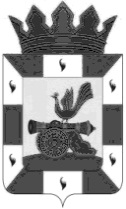 от 22 декабря 2015 года								№ 35О внесении изменений и дополнений в решение Смоленской районной Думы от 23 декабря 2014 года № 84 «О бюджете муниципального  образования «Смоленский район» Смоленской области на 2015 год и плановый период 2016 и 2017 годов»Статья 1Утвердить основные характеристики местного бюджета на 2015 год:1)общий объем доходов местного бюджета в сумме  708 638,9 тыс. рублей, в том числе объем безвозмездных поступлений в сумме 477 522,5 тыс. рублей;2) общий объем расходов местного бюджета в сумме 708 638,9 тыс. рублей.3) дефицит местного бюджета в сумме 0,0 тыс. рублей, что составляет 0,0 процента от утвержденного общего годового объема доходов местного бюджета без учета утвержденного объема безвозмездных поступлений.2. Утвердить общий объем межбюджетных трансфертов, предоставляемых бюджетам бюджетной системы Российской Федерации в 2015 году из местного бюджета, в сумме 53628,0 тыс. рублей.3. Утвердить основные характеристики местного бюджета на плановый период 2016 и 2017 годов:1) общий объем доходов местного бюджета на 2016 год в сумме 552 520,4 тыс. рублей, в том числе объем безвозмездных поступлений в сумме 367 663,1 тыс. рублей, и на 2017 год в сумме 557 517,0 тыс. рублей, в том числе объем безвозмездных поступлений в сумме 366 333,8 тыс. рублей;2) общий объем расходов местного бюджета на 2016 год в сумме 570 934,5 тыс. рублей и 2017 год в сумме 572 314,1 тыс. рублей;3) дефицит местного бюджета на 2016 год в сумме 18 414,1 тыс. рублей, что составляет 9,7 процента от утвержденного общего годового объема доходов местного бюджета без учета утвержденного объема безвозмездных поступлений, и на 2017 год в сумме 14 797,1 тыс. рублей, что составляет 7,7 процента от утвержденного общего годового объема доходов местного бюджета без учета утвержденного объема безвозмездных поступлений.4. Утвердить общий объем межбюджетных трансфертов, предоставляемых бюджетам бюджетной системы Российской Федерации из местного бюджета в 2016 году в сумме 3 884,5 тыс. рублей и в 2017 году в сумме 4  039,8 тыс. рублей.Статья 2Утвердить источники финансирования дефицита местного бюджета: 1) на 2015 год согласно приложению № 1 к настоящему решению;2) на плановый период 2016 и 2017 годов согласно приложению № 1 к настоящему решению.Статья 31. Утвердить перечень главных администраторов доходов местного бюджета согласно приложению № 3 к настоящему решению.2. Утвердить перечень главных администраторов безвозмездных перечислений местного бюджета согласно приложению № 4 к настоящему решению.3. Утвердить перечень главных администраторов источников финансирования дефицита местного бюджета согласно приложению № 2 к настоящему решению.Статья 4Утвердить нормативы распределения доходов между бюджетом муниципального района и бюджетами сельских поселений на 2015 год и на плановый период 2016 и 2017 годов согласно приложению № 6 к настоящему решению.Статья 5Утвердить  доходы местного бюджета, за исключением безвозмездных поступлений:1) на 2015 год согласно приложению № 7 к настоящему решению;2) на плановый период 2016 и 2017 годов согласно приложению № 7 к настоящему решению.Статья 6Утвердить безвозмездные поступления в местный бюджет:1) на 2015 год согласно приложению № 8 к настоящему решению;2) на плановый период 2016 и 2017 годов согласно приложению № 8 к настоящему решению.Статья 7Утвердить распределение бюджетных ассигнований по разделам, подразделам, целевым статьям и видам расходов классификации расходов бюджетов:1) на 2015 год согласно приложению № 9 к настоящему решению;2) на плановый период 2016 и 2017 годов согласно приложению № 9 к настоящему решению.Статья 8Утвердить ведомственную структуру расходов местного бюджета:1) на 2015 год согласно приложению № 10 к настоящему решению;2) на плановый период 2016 и 2017 годов согласно приложению № 10 к настоящему решению.Статья 9Утвердить общий объем бюджетных ассигнований, направляемых на исполнение публичных нормативных обязательств, в 2015 году в сумме 26 325,0 тыс. рублей,  в  2016  году  в  сумме  22 020,1  тыс.  рублей,  в  2017 году в сумме 22 020,1 тыс. рублей.Статья 101. Утвердить объем бюджетных ассигнований на реализацию муниципальных программ и ведомственных целевых программ на 2015 год утвердить в сумме 257 172,5 тыс. руб., на 2016 год в сумме 178 334,5 тыс. рублей, на 2017 год в сумме 179 746,7 тыс. рублей.2. Утвердить распределение бюджетных ассигнований на реализацию долгосрочных целевых программ:1) на 2015 год согласно приложению № 11 к настоящему решению;2) на плановый период 2016 и 2017 годов согласно приложению № 11 к настоящему решению.Статья 11Утвердить в составе расходов местного бюджета резервный фонд Администрации муниципального образования «Смоленский район» Смоленской области:1) на 2015 год в размере 5 000,0 тыс. рублей, что составляет 0,7 процента от общего объема расходов местного бюджета;2) на 2016 год в размере 3 000,0 тыс. рублей, что составляет 0,5 процента от общего объема расходов местного бюджета;3) на 2017 год в размере 3 000,0 тыс. рублей, что составляет 0,5 процента от общего объема расходов местного бюджета.Статья 12Утвердить объем расходов местного бюджета, связанных с финансированием муниципальных нужд муниципального образования «Смоленский район» Смоленской области, на 2015 год в сумме 297261,2 тыс. рублей, на 2016 год в сумме 168 116,9 тыс. рублей, на 2017 год в сумме 169 496,5  тыс. рублей.Статья 13Утвердить Программу государственных внутренних заимствований Смоленской области:1) на 2015 год согласно приложению 5а к настоящему решению;2) на плановый период 2016 и 2017годов согласно приложению 5б и 5в к настоящему решению.Статья 141. Установить верхний предел муниципального внутреннего долга 
по долговым обязательствам муниципального образования «Смоленский район» Смоленской области:1) на 1 января 2016 года по долговым обязательствам муниципального образования «Смоленский район» Смоленской области в сумме 56 355,3 тыс. рублей;2) на 1 января 2017 года по долговым обязательствам муниципального образования «Смоленский район Смоленской области в сумме 71 182,6 тыс. рублей;3) на 1 января 2018 года по долговым обязательствам муниципального образования «Смоленский район» Смоленской области в сумме 85979,7 тыс. рублей.2. Утвердить предельный объем расходов местного бюджета на обслуживание муниципального долга:1) на 2015 год в размере 3 000,0 тыс. рублей, что составляет 1,3% от объема расходов местного бюджета, за исключением объема расходов, которые осуществляются за счет субвенций, предоставляемых из бюджетов бюджетной системы Российской Федерации;2) на 2016 год в размере 3 000,0 тыс. рублей, что составляет 1,3% от объема расходов местного бюджета, за исключением объема расходов, которые осуществляются за счет субвенций, предоставляемых из бюджетов бюджетной системы Российской Федерации;3) на 2017 год в размере 3 000,0 тыс. рублей, что составляет 1,3% от объема расходов местного бюджета, за исключением объема расходов, которые осуществляются за счет субвенций, предоставляемых из бюджетов бюджетной системы Российской Федерации.3. Утвердить предельный объем внутреннего муниципального долга: 1) на 1 января 2016 года по долговым обязательствам муниципального образования «Смоленский район» Смоленской области в сумме 115558,2 тыс. руб.2) на 1 января 2017 года по долговым обязательствам муниципального образования «Смоленский район Смоленской области в сумме 92 428,7 тыс. руб.;3) на 1 января 2018 года по долговым обязательствам муниципального образования «Смоленский район» Смоленской области в сумме 95 591,6 тыс. руб.Статья 151. Утвердить объем субсидий, предоставляемых из местного бюджета некоммерческим организациям согласно приложению № 13 к настоящему решению.Статья 161. Утвердить объем дотаций на выравнивание бюджетной обеспеченности поселений, образующих региональный фонд финансовой поддержки поселений:1) на 2015 год в сумме 44 527,6 тыс. рублей;2) на 2016 год в сумме 3 884,5 тыс. рублей и на 2017 год в сумме 4 039,8 тыс. рублей.2. Утвердить распределение дотаций из районного фонда финансовой поддержки поселений между бюджетами сельских поселений:1) на 2015 год согласно приложению № 12 к настоящему решению;2) на плановый период 2016 и 2017 годов не предусмотрено. 3. Утвердить объем дотаций на поддержку мер по сбалансированности бюджетов сельских поселений1) на 2015 год в сумме 9 100,4 тыс. рублей;2) на 2016 год в сумме 0 тыс. рублей и на 2017 год в сумме 0 тыс. рублей.4. Утвердить распределение дотаций на поддержку мер по сбалансированности бюджетов сельских поселений:1) на 2015 год согласно приложению № 14 к настоящему решению;Статья 171.Утвердить объем бюджетных ассигнований дорожного фонда: на 2015 год в сумме 6 663,9 тыс. рублей;на 2016 год в сумме 9 637,8 тыс. рублей;на 2017 год в сумме 7 894,7 тыс. рублей.2.Утвердить прогнозируемый объем доходов в части доходов, установленных областным законом от 9 декабря 2011 года №128-з «О дорожном фонде Смоленской области»:1) в 2015 году в сумме 6 663,9 тыс. рублей согласно приложению №7 к настоящему решению2) в плановом периоде 2016 и 2017 годов в сумме 9 637,8 тыс. рублей и в сумме 7 894,7 тыс. рублей согласно приложению №7 к настоящему решению.Статья 18Утвердить объем бюджетных ассигнований на осуществление бюджетных инвестиций в форме капитальных вложений в объекты капитального строительства муниципальной собственности муниципального образования или приобретение объектов недвижимого имущества в государственную собственность муниципального образования в соответствии с решениями, принимаемыми в порядке, установленном Администрацией муниципального образования:на 2015 год в сумме 31 854,1 тыс. руб.на 2016 год в сумме  0,0 тыс. руб.на 2017 год в сумме 0,0 тыс. руб.Статья 19Установить в соответствии с пунктом 3 статьи 217 Бюджетного кодекса Российской Федерации следующие основания для внесения в 2015 году изменений, с последующим утверждением Смоленской районной Думой, в показатели сводной бюджетной росписи местного бюджета, связанные с особенностями исполнения местного бюджета и (или) перераспределения бюджетных ассигнований между главными распорядителями средств местного бюджета:1) использование остатков межбюджетных трансфертов, образовавшихся по состоянию на 1 января 2015 года на едином счете местного бюджета в результате неполного использования бюджетных ассигнований в соответствии с целями их выделения из областного бюджета, в качестве дополнительных бюджетных ассигнований на те же цели;2) безвозмездные поступления от физических и юридических лиц, в том числе добровольные пожертвования, не предусмотренные настоящим решением, в соответствии с их целевым назначением; 3) поступление из бюджетов бюджетной системы Российской Федерации межбюджетных трансфертов, не утвержденных в настоящем решении;4) внесение изменений в целевую программу в части перераспределения бюджетных ассигнований по подпрограммам и мероприятиям в пределах общего объема бюджетных ассигнований, предусмотренных в 2015 году на реализацию данной целевой программы;Статья 201. Установить, что бюджетные учреждения муниципального образования «Смоленский район» Смоленской области вправе использовать на обеспечение своей деятельности, полученные ими средства от оказания платных услуг, безвозмездные поступления от физических и юридических лиц, международных организаций и правительств иностранных государств, в том числе добровольные пожертвования, и средства от иной приносящей доход деятельности на основании генерального разрешения главного распорядителя средств местного бюджета, в котором указываются источники образования и направления использования указанных средств и устанавливающие их нормативные правовые акты Российской Федерации и районные нормативные правовые акты, а также положения устава районного бюджетного учреждения.2. Районные бюджетные учреждения с учетом части 1 настоящей статьи осуществляют операции с указанными средствами на лицевых счетах, открытых им в Финансовом управлении Администрации муниципального образования «Смоленский район» Смоленской области, в установленном им порядке в соответствии со сметой доходов и расходов по приносящей доход деятельности, подлежащей представлению в Финансовом управлении Администрации муниципального образования «Смоленский район» Смоленской области.1. Приложение № 1 «Источники финансирования дефицита бюджета муниципального образования «Смоленский район» Смоленской области на 2015 год и плановый период 2016 и 2017 годов » изложить в следующей редакции:Приложение № 1к решению Смоленской районной Думы«О бюджете муниципального образования «Смоленский район» Смоленской области на 2015год и плановый период 2016 и 2017 годов»Источники финансирования дефицита бюджета муниципального образования «Смоленский район» Смоленской области на 2015 год и плановый период 2016 и 2017 годов2. Приложение № 2 «Главные распорядители средств бюджета муниципального образования «Смоленский район» Смоленской области – администраторы источников внутреннего финансирования дефицита бюджета муниципального образования на 2015 год и плановый период 2016 и 2017 годов» изложить в следующей редакции:Приложение № 2к решению Смоленской районной Думы«О бюджете муниципального образования «Смоленский район» Смоленской области на 2015 год и плановый период 2016 и 2017 годов»Главные распорядители средств бюджета муниципального образования «Смоленский район» Смоленской области – администраторы источников внутреннего финансирования дефицита бюджета муниципального образования на 2015 год и плановый период 2016 и 2017 годов3. Приложение № 3 «Перечень главных администраторов доходов местного бюджета на 2015 год и плановый период 2016 и 2017 годов» изложить в следующей редакции:Приложение № 3к решению Смоленской районной Думы«О бюджете муниципального образования «Смоленский район» Смоленской области на 2015 год и плановый период 2016 и 2017 годов»Перечень главных администраторов доходов местного бюджета на 2015 год и плановый период 2016 и 2017 годов4. Приложение № 4 «Перечень главных администраторов безвозмездных перечислений местного бюджета на 2015 год и плановый период 2016 и 2017 годов» изложить в следующей редакции:Приложение № 4к решению Смоленской районной Думы«О бюджете муниципального образования «Смоленский район» Смоленской области на 2015 год и плановый период 2016 и 2017 годов»5. Приложение № 5 «Программа государственных внутренних заимствований муниципального образования «Смоленский район» Смоленской области на 2015 год и плановый период 2016 и 2017 годов» изложить в следующей редакции:Приложение № 5ак решению Смоленской районной Думы«О бюджете муниципального образования «Смоленский район» Смоленской области на 2015 год и плановый период 2016 и 2017 годов»Программа государственных внутренних заимствований муниципального образования «Смоленский район» Смоленской области на 2015 год     Тыс. руб.	Приложение № 5бк решению Смоленской районной Думы«О бюджете муниципального образования «Смоленский район» Смоленской области на 2015 год и плановый период 2016 и 2017 годов»Программа государственных внутренних заимствований муниципального образования «Смоленский район» Смоленской области на 2016 год	(тыс. руб.)										Приложение № 5вк решению Смоленской районной Думы«О бюджете муниципального образования «Смоленский район» Смоленской области на 2015 год и плановый период 2016 и 2017 годов»Программа государственных внутренних заимствований муниципального образования «Смоленский район» Смоленской области на 2017 год	(тыс. руб.)6. Приложение № 6 «Нормативы распределения доходов между бюджетами муниципального района и бюджетами муниципальных образований сельских поселений Смоленского района Смоленской области на 2015 год и плановый период 2016 и 2017 годов» изложить в следующей редакции:Приложение №6к решению Смоленской районной Думы«О бюджете муниципального образования «Смоленский район» Смоленской области на 2015 год и плановый период 2016 и 2017 годов»Нормативы распределениядоходов между бюджетами муниципального района и бюджетами муниципальных образований сельских поселений Смоленского района Смоленской областина 2015 год и плановый период 2016 и 2017 годов(процентов)Примечание. Неуказанные выше неналоговые доходы распределяются в бюджеты соответствующих уровней по нормативу 100%7. Приложение № 7 « Доходы бюджета муниципального образования «Смоленский район» Смоленской области, за исключением безвозмездных поступлений, на 2015 год и плановый период 2016 и 2017 годов» изложить в следующей редакции: Доходы бюджета муниципального образования «Смоленский район» Смоленской области, за исключением безвозмездных поступлений, на 2015 год и плановый период 2016 и 2017 годов»8. Приложение № 8 « Безвозмездные поступления в бюджет муниципального образования «Смоленский район» Смоленской области на 2015 год и плановый период 2016 и 2017 годов» изложить в следующей редакции: Безвозмездные поступления в бюджет муниципального образования «Смоленский район» Смоленской области на 2015 год и плановый период 2016 и 2017 годовтыс.руб.9. Приложение № 9 «Распределение ассигнований из бюджета муниципального образования «Смоленский район» Смоленской области по разделам, подразделам, целевым статьям и видам расходов функциональной классификации расходов бюджетов Российской Федерации на 2015 год и плановый период 2016 и 2017 годов» изложить в следующей редакции:Приложение №9к решению Смоленской районной Думы«О бюджете муниципального образования «Смоленский район» Смоленской области на 2015 год и плановый период 2016 и 2017 годов»Распределение ассигнований из бюджета муниципального образования«Смоленский район» Смоленской области по разделам, подразделам,целевым статьям и видам расходов функциональной классификациирасходов бюджетов Российской Федерации на 2015 год и плановый период 2016 и 2017 годов»тыс. руб.10. Приложение № 10 «О ведомственной структуре расходов бюджета муниципального образования «Смоленский район» Смоленской области на 2015 год и плановый период 2016 и 2017 годов» изложить в следующей редакции:Приложение № 10      к решению Смоленской районной Думы«О бюджете муниципального образования «Смоленский район» Смоленской области на 2015 год и плановый период 2016 и 2017 годов»О ведомственной структуре расходов бюджета муниципальногообразования «Смоленский район» Смоленской области на 2015 годи плановый период 2016 и 2017 годовтыс. руб.11. Приложение № 11 «Распределение бюджетных ассигнований на реализацию муниципальных программ и ведомственных целевых программ на 2015 год и плановый период 2016 и 2017 годов» изложить в следующей редакции:Приложение № 11к решению Смоленской районной Думы«О бюджете муниципального образования «Смоленский район» Смоленской области на 2015 год и плановый период 2016 и 2017 годов»Распределение бюджетных ассигнований на реализацию муниципальных программ и ведомственных целевых программ на 2015 год и плановый период 2016 и 2017 годов тыс. руб.12. Приложение № 12 «Распределение дотаций из районного фонда финансовой поддержки поселений между бюджетами сельских поселений изложить в следующей редакции:Приложение № 12к решению Смоленской районной Думы«О бюджете муниципального образования «Смоленский район» Смоленской области на 2015 год и плановый период 2016 и 2017 годов»Распределение дотаций из районного фонда финансовой поддержки поселений между бюджетами сельских поселений на 2015 годтыс. руб.13. Приложение № 13 «О предоставлении субсидий из бюджета муниципального образования «Смоленский район» Смоленской области на 2015 год и плановый период 2016 и 2017 годов изложить в следующей редакции:Приложение № 13к решению Смоленской районной Думы«О бюджете муниципального образования «Смоленский район» Смоленской области на 2015 год и плановый период 2016 и 2017 годов»О предоставлении субсидий из бюджета муниципальногообразования «Смоленский район» Смоленской области на 2015 годи плановый период 2016 и 2017 годов тыс. руб.14. Приложение № 14 «Распределение дотаций на обеспечение мер по сбалансированности бюджетов сельских поселений на 2015 год» изложить в следующей редакции:Статья 22Настоящее решение опубликовать в газете.Статья 23Настоящее решение вступает в силу со дня его официального опубликования.Председатель Смоленской районной Думы		  	Ю.Г. ДавыдовскийМУНИЦИПАЛЬНОЕ ОБРАЗОВАНИЕ «СМОЛЕНСКИЙ РАЙОН» СМОЛЕНСКОЙ ОБЛАСТИСМОЛЕНСКАЯ РАЙОННАЯ ДУМАР Е Ш Е Н И Етыс. руб.тыс. руб.Наименование показателяКод источника финансирования по бюджетной классификацииУтверждено на 2015 годУтверждено на 2016 годУтверждено на 2017 годИсточники финансирования дефицита бюджета - всего000 90 00 00 00 00 0000 0000,018 414,114 797,1ИСТОЧНИКИ ВНУТРЕННЕГО ФИНАНСИРОВАНИЯ ДЕФИЦИТОВ БЮДЖЕТОВ000 01 00 00 00 00 0000 000-4 083,018 414,114 797,1 Кредиты кредитных организаций в валюте Российской Федерации000 01 02 00 00 00 0000 000-3 365,622  000,918 383,9 Получение кредитов от кредитных организаций в валюте Российской Федерации 000 01 02 00 00 00 0000 70042 725,664 725,683 110,4 Получение кредитов от кредитных организаций бюджетами муниципальных районов в валюте Российской Федерации 000 01 02 00 00 05 0000 71042 725,664 725,683 110,4Погашение кредитов от кредитных организаций в валюте Российской Федерации000 01 02 00 00 00 0000 800-46 091,2-42 725,6-64 726,5 Погашение бюджетами муниципальных районов кредитов от кредитных организаций в валюте Российской Федерации000 01 02 00 00 05 0000 810-46 091,2-42 725,6-64 726,5Бюджетные кредиты от других бюджетов бюджетной системы Российской Федерации000 01 03 00 00 00 0000 000-717,4-3 586,8-3 586,8 Получение бюджетных кредитов от других бюджетов бюджетной системы РФ в валюте Российской Федерации 000 01 03 00 00 00 0000 700 Получение бюджетных кредитов от других бюджетов бюджетной системы РФ бюджетами муниципальных районов в валюте Российской Федерации 000 01 03 00 00 05 0000 710Погашение бюджетных кредитов от других бюджетов бюджетной системы Российской Федерации в валюте Российской Федерации000 01 03 00 00 00 0000 800-717,4-3 586,8-3 586,8Погашение кредитов от других бюджетов бюджетной системы Российской Федерации бюджетами муниципальных районов в валюте Российской Федерации000 01 03 00 00 05 0000 810-717,4-3 586,8-3 586,8Изменение остатков средств на счетах по учету средств бюджета000 01 05 00 00 00 0000 0004 083,000Увеличение остатков средств бюджетов000 01 05 00 00 00 0000 500-751 364,5-617 246,9-640 627,4Увеличение прочих остатков средств бюджетов000 01 05 02 00 00 0000 500  -751 364,5-617 246,9-640 627,4Увеличение прочих остатков денежных средств бюджетов000 01 05 02 01 00 0000 510  -751 364,5-617 246,9-640 627,5Увеличение прочих остатков денежных средств бюджетов муниципальных районов000 01 05 02 01 05 0000 510-751 364,5-617 246,9-640 627,5Уменьшение остатков средств бюджетов000 01 05 00 00 00 0000 600755 447,5617 246,9640 627,5Уменьшение прочих остатков средств бюджетов000 01 05 02 00 00 0000 600755 447,5617 246,9640 627,5Уменьшение прочих остатков денежных средств бюджетов000 01 05 02 01 00 0000 610755 447,5617 246,9640 627,5Уменьшение прочих остатков денежных средств бюджетов муниципальных районов000 01 05 02 01 05 0000 610755 447,5617 246,9640 627,5Код бюджетной классификации Российской ФедерацииКод бюджетной классификации Российской ФедерацииНаименование администратора, источника доходов бюджета муниципального районаКод бюджетной классификации Российской ФедерацииКод бюджетной классификации Российской ФедерацииНаименование администратора, источника доходов бюджета муниципального районаадминистратора источника доходов бюджета муниципального районаНаименование администратора, источника доходов бюджета муниципального района123912финансовое управление Администрации муниципального образования «Смоленский район» Смоленской областифинансовое управление Администрации муниципального образования «Смоленский район» Смоленской области91201020000050000710Получение кредитов от кредитных организаций бюджетом муниципального района в валюте РФ91201020000050000810Погашение бюджетами муниципальных районов кредитов от кредитных организаций в валюте Российской Федерации91201030000050000710Получение бюджетных кредитов от других бюджетов бюджетной системы муниципальным районом в валюте РФ91201030000050000810Погашение бюджетных кредитов от других бюджетов бюджетной системы муниципальным районом в валюте РФ91201050201050000510Увеличение прочих остатков денежных средств бюджета муниципального района91201050201050000610Уменьшение прочих остатков денежных средств бюджета муниципального районаКод бюджетной классификации Российской ФедерацииКод бюджетной классификации Российской ФедерацииНаименование администратора, источника доходов бюджета муниципального районаНаименование администратора, источника доходов бюджета муниципального районаКод бюджетной классификации Российской ФедерацииКод бюджетной классификации Российской ФедерацииНаименование администратора, источника доходов бюджета муниципального районаНаименование администратора, источника доходов бюджета муниципального районаадминистратора источника доходов бюджета муниципального районаНаименование администратора, источника доходов бюджета муниципального районаНаименование администратора, источника доходов бюджета муниципального района1233910Администрация муниципального образования «Смоленский район» Смоленской областиИНН / КПП 6714003858 / 671401001Администрация муниципального образования «Смоленский район» Смоленской областиИНН / КПП 6714003858 / 671401001Администрация муниципального образования «Смоленский район» Смоленской областиИНН / КПП 6714003858 / 6714010019101 11 01050 05 0000 120Доходы в виде прибыли, приходящейся на доли в уставных (складочных) капиталах хозяйственных товариществ и обществ, или дивидендов по акциям, принадлежащим муниципальным районамДоходы в виде прибыли, приходящейся на доли в уставных (складочных) капиталах хозяйственных товариществ и обществ, или дивидендов по акциям, принадлежащим муниципальным районам9101 11 07015 05 0000 120Доходы от перечисления части прибыли, остающейся после уплаты налогов и иных обязательных платежей муниципальных унитарных предприятий, созданных муниципальными районамиДоходы от перечисления части прибыли, остающейся после уплаты налогов и иных обязательных платежей муниципальных унитарных предприятий, созданных муниципальными районами9101 13 02995 05 0000 130Прочие доходы от компенсации затрат бюджетов муниципальных районовПрочие доходы от компенсации затрат бюджетов муниципальных районов9101 13 02995 10 0000 130Прочие доходы от компенсации затрат бюджетов сельских поселенийПрочие доходы от компенсации затрат бюджетов сельских поселений9101 16 90050 05 0000 140Прочие поступления от денежных взысканий (штрафов) и иных сумм в возмещение ущерба, зачисляемые в бюджеты муниципальных районовПрочие поступления от денежных взысканий (штрафов) и иных сумм в возмещение ущерба, зачисляемые в бюджеты муниципальных районов9101 17 01050 05 0000 180Невыясненные поступления, зачисляемые в бюджеты муниципальных районовНевыясненные поступления, зачисляемые в бюджеты муниципальных районов9101 17 01050 10 0000 180Невыясненные поступления, зачисляемые в бюджеты сельских поселенийНевыясненные поступления, зачисляемые в бюджеты сельских поселений9101 17 02020 05 0000 180Возмещение потерь сельскохозяйственного производства, связанных с изъятием сельскохозяйственных угодий, расположенных на межселенных территориях (по обязательствам, возникшим до 1 января 2008 года)Возмещение потерь сельскохозяйственного производства, связанных с изъятием сельскохозяйственных угодий, расположенных на межселенных территориях (по обязательствам, возникшим до 1 января 2008 года)9101 17 02020 10 0000 180Возмещение потерь сельскохозяйственного производства, связанных с изъятием сельскохозяйственных угодий, расположенных на территориях сельских поселений (по обязательствам, возникшим до 01 января 2008 года)Возмещение потерь сельскохозяйственного производства, связанных с изъятием сельскохозяйственных угодий, расположенных на территориях сельских поселений (по обязательствам, возникшим до 01 января 2008 года)9101 17 05050 05 0000 180 Прочие неналоговые доходы бюджетов муниципальных районовПрочие неналоговые доходы бюджетов муниципальных районов911Смоленская районная думаИНН/КПП 6714011979/673101001Смоленская районная думаИНН/КПП 6714011979/673101001Смоленская районная думаИНН/КПП 6714011979/6731010019111 13 02995 05 0000 130Прочие доходы от компенсации затрат бюджетов муниципальных районовПрочие доходы от компенсации затрат бюджетов муниципальных районов9111 17 01050 05 0000 180Невыясненные поступления, зачисляемые в бюджеты муниципальных районовНевыясненные поступления, зачисляемые в бюджеты муниципальных районов912финансовое управление Администрации муниципального образования «Смоленский район» Смоленской областиИНН/КПП  6714005541/673101001финансовое управление Администрации муниципального образования «Смоленский район» Смоленской областиИНН/КПП  6714005541/673101001финансовое управление Администрации муниципального образования «Смоленский район» Смоленской областиИНН/КПП  6714005541/6731010019121 13 02995 05 0000 130Прочие доходы от компенсации затрат бюджетов муниципальных районовПрочие доходы от компенсации затрат бюджетов муниципальных районов9121 16 21050 05 0000 140Денежные взыскания (штрафы) и иные суммы, взыскиваемые с лиц, виновных в совершении преступлений, и в возмещение ущерба имуществу, зачисляемые в бюджеты муниципальных районовДенежные взыскания (штрафы) и иные суммы, взыскиваемые с лиц, виновных в совершении преступлений, и в возмещение ущерба имуществу, зачисляемые в бюджеты муниципальных районов9121 17 01050 05 0000 180Невыясненные поступления, зачисляемые в бюджеты муниципальных районовНевыясненные поступления, зачисляемые в бюджеты муниципальных районов9121 17 05050 05 0000 180 Прочие неналоговые доходы бюджетов муниципальных районовПрочие неналоговые доходы бюджетов муниципальных районов914Комитет по культуре Администрации муниципального образования «Смоленский район» Смоленской области ИНН/КПП 6714004481/673101001Комитет по культуре Администрации муниципального образования «Смоленский район» Смоленской области ИНН/КПП 6714004481/673101001Комитет по культуре Администрации муниципального образования «Смоленский район» Смоленской области ИНН/КПП 6714004481/6731010019141 13 02995 05 0000 130Прочие доходы от компенсации затрат бюджетов муниципальных районовПрочие доходы от компенсации затрат бюджетов муниципальных районов9141 17 01050 05 0000 180Невыясненные поступления, зачисляемые в бюджеты муниципальных районовНевыясненные поступления, зачисляемые в бюджеты муниципальных районов9141 17 05050 05 0000 180 Прочие неналоговые доходы бюджетов муниципальных районовПрочие неналоговые доходы бюджетов муниципальных районов915Комитет по образованию Администрации муниципального образования «Смоленский район» Смоленской областиИНН/КПП  6714012620/673101001Комитет по образованию Администрации муниципального образования «Смоленский район» Смоленской областиИНН/КПП  6714012620/673101001Комитет по образованию Администрации муниципального образования «Смоленский район» Смоленской областиИНН/КПП  6714012620/6731010019151 13 02995 05 0000 130Прочие доходы от компенсации затрат бюджетов муниципальных районовПрочие доходы от компенсации затрат бюджетов муниципальных районов915 1 17 01050 05 0000 180 Невыясненные поступления, зачисляемые в бюджеты муниципальных районовНевыясненные поступления, зачисляемые в бюджеты муниципальных районов9151 17 05050 05 0000 180 Прочие неналоговые доходы бюджетов муниципальных районовПрочие неналоговые доходы бюджетов муниципальных районов917Комитет по управлению муниципальным имуществом Администрации муниципального образования «Смоленский район» Смоленской областиИНН/КПП 6731072918/673101001Комитет по управлению муниципальным имуществом Администрации муниципального образования «Смоленский район» Смоленской областиИНН/КПП 6731072918/673101001Комитет по управлению муниципальным имуществом Администрации муниципального образования «Смоленский район» Смоленской областиИНН/КПП 6731072918/6731010019171 08 07150 01 1000 110Государственная пошлина за выдачу разрешения на установку рекламной конструкции Государственная пошлина за выдачу разрешения на установку рекламной конструкции 9171 08 07150 01 2000 110Государственная пошлина за выдачу разрешения на установку рекламной конструкции - пени и проценты по соответствующему платежуГосударственная пошлина за выдачу разрешения на установку рекламной конструкции - пени и проценты по соответствующему платежу9171 08 07150 01 3000 110Государственная пошлина за выдачу разрешения на установку рекламной конструкции - суммы денежных взысканий (штрафов) по соответствующему платежу согласно законодательству Российской ФедерацииГосударственная пошлина за выдачу разрешения на установку рекламной конструкции - суммы денежных взысканий (штрафов) по соответствующему платежу согласно законодательству Российской Федерации9171 08 07150 01 4000 110Государственная пошлина за выдачу разрешения на установку рекламной конструкции - прочие поступленияГосударственная пошлина за выдачу разрешения на установку рекламной конструкции - прочие поступления9171 11 01050 05 0000 120Доходы в виде прибыли, приходящейся на доли в уставных (складочных) капиталах хозяйственных товариществ и обществ, или дивидендов по акциям, принадлежащим муниципальным районамДоходы в виде прибыли, приходящейся на доли в уставных (складочных) капиталах хозяйственных товариществ и обществ, или дивидендов по акциям, принадлежащим муниципальным районам9171 11 05013 10 0000 120Доходы, получаемые в виде арендной платы за земельные участки, государственная собственность на которые не разграничена и которые расположены в границах сельских поселений, а также средства от продажи права на заключение договоров аренды указанных земельных участковДоходы, получаемые в виде арендной платы за земельные участки, государственная собственность на которые не разграничена и которые расположены в границах сельских поселений, а также средства от продажи права на заключение договоров аренды указанных земельных участков9171 11 05035 05 0000 120Доходы от сдачи в аренду имущества, находящегося в оперативном управлении органов управления муниципальных районов и созданных ими учреждений (за исключением имущества муниципальных автономных учреждений)Доходы от сдачи в аренду имущества, находящегося в оперативном управлении органов управления муниципальных районов и созданных ими учреждений (за исключением имущества муниципальных автономных учреждений)9171 11 05035 10 0000 120Доходы от сдачи в аренду имущества, находящегося в оперативном управлении органов управления сельских поселений и созданных ими учреждений (за исключением имущества муниципальных автономных учреждений)Доходы от сдачи в аренду имущества, находящегося в оперативном управлении органов управления сельских поселений и созданных ими учреждений (за исключением имущества муниципальных автономных учреждений)9171 11 09045 05 0000 120Прочие поступления от использования имущества, находящегося в собственности муниципальных районов (за исключением имущества муниципальных бюджетных и автономных учреждений, а также имущества муниципальных унитарных предприятий, в том числе казенных)Прочие поступления от использования имущества, находящегося в собственности муниципальных районов (за исключением имущества муниципальных бюджетных и автономных учреждений, а также имущества муниципальных унитарных предприятий, в том числе казенных)9171 11 09045 10 0000 120Прочие поступления от использования имущества, находящегося в собственности сельских  поселений (за исключением имущества муниципальных автономных учреждений, а также имущества муниципальных унитарных предприятий, в том числе казённых)Прочие поступления от использования имущества, находящегося в собственности сельских  поселений (за исключением имущества муниципальных автономных учреждений, а также имущества муниципальных унитарных предприятий, в том числе казённых)9171 13 02995 05 0000 130Прочие доходы от компенсации затрат бюджетов муниципальных районовПрочие доходы от компенсации затрат бюджетов муниципальных районов9171 13 02995 10 0000 130Прочие доходы от компенсации затрат бюджетов сельских поселенийПрочие доходы от компенсации затрат бюджетов сельских поселений9171 14 01050 05 0000 410Доходы от продажи квартир, находящихся в собственности муниципальных районовДоходы от продажи квартир, находящихся в собственности муниципальных районов9171 14 01050 10 0000 410Доходы от продажи квартир, находящихся в собственности сельских поселенийДоходы от продажи квартир, находящихся в собственности сельских поселений9171 14 02053 05 0000 410Доходы от реализации иного имущества, находящегося в собственности муниципальных районов (за исключением имущества муниципальных бюджетных и автономных учреждений, а также имущества муниципальных унитарных предприятий, в том числе казенных), в части реализации основных средств по указанному имуществуДоходы от реализации иного имущества, находящегося в собственности муниципальных районов (за исключением имущества муниципальных бюджетных и автономных учреждений, а также имущества муниципальных унитарных предприятий, в том числе казенных), в части реализации основных средств по указанному имуществу9171 14 02053 10 0000 410Доходы от реализации иного имущества, находящегося в собственности сельских поселений (за исключением имущества муниципальных бюджетных и автономных учреждений, а также имущества муниципальных унитарных предприятий, в том числе казенных), в части реализации основных средств по указанному имуществуДоходы от реализации иного имущества, находящегося в собственности сельских поселений (за исключением имущества муниципальных бюджетных и автономных учреждений, а также имущества муниципальных унитарных предприятий, в том числе казенных), в части реализации основных средств по указанному имуществу9171 14 02053 05 0000 440Доходы от реализации иного имущества, находящегося в собственности муниципальных районов (за исключением имущества муниципальных бюджетных и автономных учреждений, а также имущества муниципальных унитарных предприятий, в том числе казенных), в части реализации материальных запасов по указанному имуществуДоходы от реализации иного имущества, находящегося в собственности муниципальных районов (за исключением имущества муниципальных бюджетных и автономных учреждений, а также имущества муниципальных унитарных предприятий, в том числе казенных), в части реализации материальных запасов по указанному имуществу9171 14 02053 10 0000 410Доходы от реализации иного имущества, находящегося в собственности сельских поселений (за исключением имущества муниципальных бюджетных и автономных учреждений, а также имущества муниципальных унитарных предприятий, в том числе казенных), в части реализации материальных запасов по указанному имуществуДоходы от реализации иного имущества, находящегося в собственности сельских поселений (за исключением имущества муниципальных бюджетных и автономных учреждений, а также имущества муниципальных унитарных предприятий, в том числе казенных), в части реализации материальных запасов по указанному имуществу9171 14 02053 10 0000 440Доходы от реализации иного имущества, находящегося в собственности сельских поселений (за исключением имущества муниципальных бюджетных и автономных учреждений, а также имущества муниципальных унитарных предприятий, в том числе казенных), в части реализации материальных запасов по указанному имуществуДоходы от реализации иного имущества, находящегося в собственности сельских поселений (за исключением имущества муниципальных бюджетных и автономных учреждений, а также имущества муниципальных унитарных предприятий, в том числе казенных), в части реализации материальных запасов по указанному имуществу9171 14 06013 10 0000 430Доходы от продажи земельных участков, государственная собственность на которые не разграничена и которые расположены в границах сельских поселенийДоходы от продажи земельных участков, государственная собственность на которые не разграничена и которые расположены в границах сельских поселений9171 14 06025 05 0000 430Доходы от продажи земельных участков, находящихся в собственности муниципальных районов (за исключением земельных участков муниципальных автономных учреждений)Доходы от продажи земельных участков, находящихся в собственности муниципальных районов (за исключением земельных участков муниципальных автономных учреждений)9171 14 06025 10 0000 430Доходы от продажи земельных участков, находящихся в собственности сельских поселений (за исключением земельных участков муниципальных бюджетных и автономных учреждений)Доходы от продажи земельных участков, находящихся в собственности сельских поселений (за исключением земельных участков муниципальных бюджетных и автономных учреждений)9171 17 01050 05 0000 180Невыясненные поступления, зачисляемые в бюджеты муниципальных районовНевыясненные поступления, зачисляемые в бюджеты муниципальных районов9171 17 01050 10 0000 180Невыясненные поступления, зачисляемые в бюджеты сельских поселенийНевыясненные поступления, зачисляемые в бюджеты сельских поселений9171 17 05050 05 0000 180 Прочие неналоговые доходы бюджетов муниципальных районовПрочие неналоговые доходы бюджетов муниципальных районов918Муниципальное казенное учреждение "Централизованная бухгалтерия муниципальных казенных и бюджетных учреждений культуры и образования Смоленского района Смоленской области"ИНН/КПП 6714034729/671401001Муниципальное казенное учреждение "Централизованная бухгалтерия муниципальных казенных и бюджетных учреждений культуры и образования Смоленского района Смоленской области"ИНН/КПП 6714034729/671401001Муниципальное казенное учреждение "Централизованная бухгалтерия муниципальных казенных и бюджетных учреждений культуры и образования Смоленского района Смоленской области"ИНН/КПП 6714034729/6714010019181 13 02995 05 0000 1301 13 02995 05 0000 130Прочие доходы от компенсации затрат бюджетов муниципальных районов9181 17 01050 05 0000 1801 17 01050 05 0000 180Невыясненные поступления, зачисляемые в бюджеты муниципальных районов9181 17 05050 05 0000 180 1 17 05050 05 0000 180 Прочие неналоговые доходы бюджетов муниципальных районовКод бюджетной классификации Российской ФедерацииКод бюджетной классификации Российской ФедерацииКод бюджетной классификации Российской ФедерацииНаименование администратора доходов бюджета муниципального районаКод бюджетной классификации Российской ФедерацииКод бюджетной классификации Российской ФедерацииКод бюджетной классификации Российской ФедерацииНаименование администратора доходов бюджета муниципального районаадминистратора доходовдоходов бюджета муниципального района доходов бюджета муниципального района Наименование администратора доходов бюджета муниципального района910Администрация муниципального образования «Смоленский район» Смоленской областиАдминистрация муниципального образования «Смоленский район» Смоленской областиАдминистрация муниципального образования «Смоленский район» Смоленской области9102020205105 0000 1512020205105 0000 151Субсидии бюджетам муниципальных районов на реализацию федеральных целевых программ9102020207705 0000 1512020207705 0000 151Субсидии бюджетам муниципальных районов на софинансирование капитальных вложений в объекты муниципальной собственности 9102020207705 0031 1512020207705 0031 151Субсидии бюджетам муниципальных районов на реконструкцию сетей водоснабжения9102020207705 0032 1512020207705 0032 151Субсидии бюджетам муниципальных районов на строительство и реконструкцию сетей газоснабжения9102020299905 0000 1512020299905 0000 151Прочие субсидии бюджетам муниципальных районов9102020299905 0011 1512020299905 0011 151Субсидии, связанные с разработкой  схем территориального планирования муниципальных районов Смоленской области, генеральных планов, правил землепользования и застройки9102020299905 0015 1512020299905 0015 151Прочие субсидии бюджетам муниципальных районов9102020299905 0018 1512020299905 0018 151Субсидии бюджетам муниципальных районов Смоленской области, связанных с изданием районных газет (оплата полиграфических услуг, стоимости бумаги)9102020299905 0026 1512020299905 0026 151Субсидии бюджетам муниципальных районов на развитие кадрового потенциала ОМСУ9102020299905 0027 1512020299905 0027 151Субсидии бюджетам муниципальных районов на реализацию ДОЦП "Обеспечение жильем молодых семей"9102020299905 0028 1512020299905 0028 151Субсидии бюджетам муниципальных районов из резервного фонда Администрации Смоленской области9102020299905 0031 1512020299905 0031 151Прочие субсидии бюджетам муниципальных районов на строительство и реконструкцию сетей водоснабжения910Администрация муниципального образования «Смоленский район» Смоленской областиАдминистрация муниципального образования «Смоленский район» Смоленской областиАдминистрация муниципального образования «Смоленский район» Смоленской области9102020205105 0000 151Субсидии бюджетам муниципальных районов на реализацию федеральных целевых программСубсидии бюджетам муниципальных районов на реализацию федеральных целевых программ91020203002050000151Субвенции бюджетам муниципальных районов на осуществление полномочий по подготовке проведения статистических переписейСубвенции бюджетам муниципальных районов на осуществление полномочий по подготовке проведения статистических переписей9102020207705 0000 151Субсидии бюджетам муниципальных районов на софинансирование капитальных вложений в объекты муниципальной собственности Субсидии бюджетам муниципальных районов на софинансирование капитальных вложений в объекты муниципальной собственности 9102020207705 0031 151Субсидии бюджетам муниципальных районов на реконструкцию сетей водоснабженияСубсидии бюджетам муниципальных районов на реконструкцию сетей водоснабжения9102020207705 0032 151Субсидии бюджетам муниципальных районов на строительство и реконструкцию сетей газоснабженияСубсидии бюджетам муниципальных районов на строительство и реконструкцию сетей газоснабжения9102020299905 0000 151Прочие субсидии бюджетам муниципальных районовПрочие субсидии бюджетам муниципальных районов9102020299905 0011 151Субсидии, связанные с разработкой  схем территориального планирования муниципальных районов Смоленской области, генеральных планов, правил землепользования и застройкиСубсидии, связанные с разработкой  схем территориального планирования муниципальных районов Смоленской области, генеральных планов, правил землепользования и застройки9102020299905 0015 151Субсидии бюджетам муниципальных районов на капитальный ремонт и строительство шахтных колодцевСубсидии бюджетам муниципальных районов на капитальный ремонт и строительство шахтных колодцев9102020299905 0018 151Субсидии бюджетам муниципальных районов Смоленской области, связанных с изданием районных газет (оплата полиграфических услуг, стоимости бумаги)Субсидии бюджетам муниципальных районов Смоленской области, связанных с изданием районных газет (оплата полиграфических услуг, стоимости бумаги)9102020299905 0026 151Субсидии бюджетам муниципальных районов на развитие кадрового потенциала ОМСУСубсидии бюджетам муниципальных районов на развитие кадрового потенциала ОМСУ9102020299905 0027 151Субсидии бюджетам муниципальных районов на реализацию ДОЦП "Обеспечение жильем молодых семей"Субсидии бюджетам муниципальных районов на реализацию ДОЦП "Обеспечение жильем молодых семей"9102020299905 0028 151Субсидии бюджетам муниципальных районов из резервного фонда Администрации Смоленской областиСубсидии бюджетам муниципальных районов из резервного фонда Администрации Смоленской области9102020299905 0031 151Прочие субсидии бюджетам муниципальных районов на строительство и реконструкцию сетей водоснабженияПрочие субсидии бюджетам муниципальных районов на строительство и реконструкцию сетей водоснабжения9102020299905 0032 151Прочие субсидии бюджетам муниципальных районов на строительство и реконструкцию сетей газоснабженияПрочие субсидии бюджетам муниципальных районов на строительство и реконструкцию сетей газоснабжения9102020299905 0052 151Прочие субсидии бюджетам муниципальных районов в рамках реализации долгосрочной областной программы " Совершенствование и развитие сети автомобильных дорог общего пользования в Смоленской области"  на 2013-2015 гг.Прочие субсидии бюджетам муниципальных районов в рамках реализации долгосрочной областной программы " Совершенствование и развитие сети автомобильных дорог общего пользования в Смоленской области"  на 2013-2015 гг.9102020299905 0058 151Субсидии муниципальным районам на проведение инвентаризации бесхозяйных сооружений в рамках ДОЦП "Развитие водохозяйственного комплекса Смоленской области на 2013-2020 гг."Субсидии муниципальным районам на проведение инвентаризации бесхозяйных сооружений в рамках ДОЦП "Развитие водохозяйственного комплекса Смоленской области на 2013-2020 гг."9102020299905 0068 151Субсидии на создание обязательного запаса материально-технических ресурсов для предупреждения и ликвидации ЧС на объектах ЖКХ и соцсферыСубсидии на создание обязательного запаса материально-технических ресурсов для предупреждения и ликвидации ЧС на объектах ЖКХ и соцсферы9102020299905 0071 151Субсидии бюджетам муниципальных районов  на разработку схем тепло - водоснабжения и водоотведенияСубсидии бюджетам муниципальных районов  на разработку схем тепло - водоснабжения и водоотведения9102020300305 0000 151Субвенции бюджетам муниципальных районов на государственную регистрацию актов гражданского состоянияСубвенции бюджетам муниципальных районов на государственную регистрацию актов гражданского состояния9102020300705 0000 151Субвенции бюджетам муниципальных районов на составление (изменение) списков кандидатов в присяжные заседатели федеральных судов общей юрисдикции в Российской ФедерацииСубвенции бюджетам муниципальных районов на составление (изменение) списков кандидатов в присяжные заседатели федеральных судов общей юрисдикции в Российской Федерации9102020302405 0000 151Субвенции бюджетам муниципальных районов на выполнение передаваемых полномочий субъектов Российской ФедерацииСубвенции бюджетам муниципальных районов на выполнение передаваемых полномочий субъектов Российской Федерации9102020302405 0006 151Субвенции бюджетам муниципальных районов Смоленской области на осуществление государственных полномочий по созданию и организации деятельности административных комиссий в муниципальных районах и городских округах Смоленской областиСубвенции бюджетам муниципальных районов Смоленской области на осуществление государственных полномочий по созданию и организации деятельности административных комиссий в муниципальных районах и городских округах Смоленской области9102020302405 0008 151Субвенция муниципальным районам на осуществление госполномочий по организации и осуществлению деятельности по опеке и попечительствуСубвенция муниципальным районам на осуществление госполномочий по организации и осуществлению деятельности по опеке и попечительству9102020302405 0009 151Субвенции муниципальным районам на  осуществление государственных полномочий по организации деятельности комиссий по делам несовершеннолетних и защите их правСубвенции муниципальным районам на  осуществление государственных полномочий по организации деятельности комиссий по делам несовершеннолетних и защите их прав9102020401405 0000 151Межбюджетные трансферты, передаваемые бюджетам муниципальных районов из бюджетов поселений на осуществление части полномочий по решению вопросов местного значения в соответствии с заключенными соглашениямиМежбюджетные трансферты, передаваемые бюджетам муниципальных районов из бюджетов поселений на осуществление части полномочий по решению вопросов местного значения в соответствии с заключенными соглашениями9102020499905 0000 151Прочие межбюджетные трансферты, передаваемые бюджетам муниципальных районовПрочие межбюджетные трансферты, передаваемые бюджетам муниципальных районов9102020499905 0020 151Прочие межбюджетные трансферты, передаваемые бюджетам муниципальных районов  на исполнение наказов избирателейПрочие межбюджетные трансферты, передаваемые бюджетам муниципальных районов  на исполнение наказов избирателей9102070501005 0000 180Безвозмездные поступления от физических и юридических лиц на финансовое обеспечение дорожной деятельности, в том числе добровольных пожертвований, в отношении автомобильных дорог общего пользования местного значения муниципальных районовБезвозмездные поступления от физических и юридических лиц на финансовое обеспечение дорожной деятельности, в том числе добровольных пожертвований, в отношении автомобильных дорог общего пользования местного значения муниципальных районов9102070502005 0000 180Поступления от денежных пожертвований, предоставляемых физическими лицами получателям средств бюджетов муниципальных районовПоступления от денежных пожертвований, предоставляемых физическими лицами получателям средств бюджетов муниципальных районов9102070503005 0000 180Прочие безвозмездные поступления в бюджеты муниципальных районовПрочие безвозмездные поступления в бюджеты муниципальных районов9102180501005 0000 151Доходы бюджетов муниципальных районов от возврата остатков субсидий, субвенций и иных межбюджетных трансфертов, имеющих целевое назначение, прошлых лет из бюджетов поселенийДоходы бюджетов муниципальных районов от возврата остатков субсидий, субвенций и иных межбюджетных трансфертов, имеющих целевое назначение, прошлых лет из бюджетов поселений9102180501005 0000 180Доходы бюджетов муниципальных районов от возврата бюджетными учреждениями остатков субсидий прошлых летДоходы бюджетов муниципальных районов от возврата бюджетными учреждениями остатков субсидий прошлых лет9102190500005 0000 151Возврат остатков субсидий. субвенций и иных межбюджетных трансфертов, имеющих целевое назначение, прошлых лет из бюджетов муниципальных районовВозврат остатков субсидий. субвенций и иных межбюджетных трансфертов, имеющих целевое назначение, прошлых лет из бюджетов муниципальных районов911Смоленская районная думаСмоленская районная думаСмоленская районная дума9112020401405 0000 151Межбюджетные трансферты, передаваемые бюджетам муниципальных районов из бюджетов поселений на осуществление части полномочий по решению вопросов местного значения в соответствии с заключенными соглашениямиМежбюджетные трансферты, передаваемые бюджетам муниципальных районов из бюджетов поселений на осуществление части полномочий по решению вопросов местного значения в соответствии с заключенными соглашениями912Финансовое управление Администрации муниципального образования «Смоленский район» Смоленской областиФинансовое управление Администрации муниципального образования «Смоленский район» Смоленской областиФинансовое управление Администрации муниципального образования «Смоленский район» Смоленской области9122020100105 0000 151Дотации бюджетам муниципальных районов на выравнивание бюджетной обеспеченностиДотации бюджетам муниципальных районов на выравнивание бюджетной обеспеченности9122020100110 0000 151Дотации бюджетам сельских поселений на выравнивание бюджетной обеспеченностиДотации бюджетам сельских поселений на выравнивание бюджетной обеспеченности9122020100305 0000 151Дотации бюджетам муниципальных районов на поддержку мер по обеспечению сбалансированности бюджетовДотации бюджетам муниципальных районов на поддержку мер по обеспечению сбалансированности бюджетов9122020100310 0000 151Дотации бюджетам сельских поселений на поддержку мер по обеспечению сбалансированности бюджетовДотации бюджетам сельских поселений на поддержку мер по обеспечению сбалансированности бюджетов9122020199905 0000 151Прочие дотации бюджетам муниципальных районовПрочие дотации бюджетам муниципальных районов9122020199905 0046 151Прочие дотации бюджетам муниципальных районов победителям и призёрам ежегодного областного конкурса на лучшее муниципальное образование Смоленской областиПрочие дотации бюджетам муниципальных районов победителям и призёрам ежегодного областного конкурса на лучшее муниципальное образование Смоленской области9122020199910 0000 151Прочие дотации бюджетам сельских поселенийПрочие дотации бюджетам сельских поселений9122020299905 0000 151Прочие субсидии бюджетам муниципальных районовПрочие субсидии бюджетам муниципальных районов9122020299905 0007 151Субсидии бюджетам муниципальных районов по выравниванию уровня бюджетной обеспеченности поселений Смоленской области, входящих в состав муниципальных районов Смоленской области, за счёт средств бюджетов данных муниципальных образований Смоленской областиСубсидии бюджетам муниципальных районов по выравниванию уровня бюджетной обеспеченности поселений Смоленской области, входящих в состав муниципальных районов Смоленской области, за счёт средств бюджетов данных муниципальных образований Смоленской области9122020302405 0000 151Субвенции бюджетам муниципальных районов на выполнение передаваемых полномочий субъектов Российской ФедерацииСубвенции бюджетам муниципальных районов на выполнение передаваемых полномочий субъектов Российской Федерации9122020302405 0003 151Субвенции бюджетам муниципальных районов Смоленской области на осуществление полномочий органов государственной власти Смоленской области по расчету и предоставлению дотаций бюджетам  поселений Смоленской области за счет средств областного бюджетаСубвенции бюджетам муниципальных районов Смоленской области на осуществление полномочий органов государственной власти Смоленской области по расчету и предоставлению дотаций бюджетам  поселений Смоленской области за счет средств областного бюджета9122020302405 0005 151 Субвенции бюджетам муниципальных районов, на осуществление государственных полномочий по обеспечению мер социальной поддержки в соответствии с областным законом от 25 апреля 2006г. №29-з «О наделении органов местного самоуправления муниципальных районов и городских округов Смоленской области государственными полномочиями по предоставлению мер социальной поддержки по обеспечению бесплатной жилой площадью с отоплением и освещением в сельской местности, рабочих поселках педагогических работников» Субвенции бюджетам муниципальных районов, на осуществление государственных полномочий по обеспечению мер социальной поддержки в соответствии с областным законом от 25 апреля 2006г. №29-з «О наделении органов местного самоуправления муниципальных районов и городских округов Смоленской области государственными полномочиями по предоставлению мер социальной поддержки по обеспечению бесплатной жилой площадью с отоплением и освещением в сельской местности, рабочих поселках педагогических работников»9122020401405 0000 151Межбюджетные трансферты, передаваемые бюджетам муниципальных районов из бюджетов поселений на осуществление части полномочий по решению вопросов местного значения в соответствии с заключенными соглашениямиМежбюджетные трансферты, передаваемые бюджетам муниципальных районов из бюджетов поселений на осуществление части полномочий по решению вопросов местного значения в соответствии с заключенными соглашениями9122020499905 0000 151Прочие межбюджетные трансферты, передаваемые бюджетам муниципальных районовПрочие межбюджетные трансферты, передаваемые бюджетам муниципальных районов9122080500005 0000 180Перечисления из бюджетов муниципальных районов (в бюджеты муниципальных районов) для осуществления возврата (зачета) излишне уплаченных или излишне взысканных сумм налогов, сборов и иных платежей, а также сумм процентов за несвоевременное осуществление такого возврата и процентов, начисленных на излишне взысканные суммыПеречисления из бюджетов муниципальных районов (в бюджеты муниципальных районов) для осуществления возврата (зачета) излишне уплаченных или излишне взысканных сумм налогов, сборов и иных платежей, а также сумм процентов за несвоевременное осуществление такого возврата и процентов, начисленных на излишне взысканные суммы9122080500010 0000 180Перечисления из бюджетов сельских поселений (в бюджеты поселений) для осуществления возврата (зачета) излишне уплаченных или излишне взысканных сумм налогов, сборов и иных платежей, а также сумм процентов за несвоевременное осуществление такого возврата и процентов, начисленных на излишне взысканные суммыПеречисления из бюджетов сельских поселений (в бюджеты поселений) для осуществления возврата (зачета) излишне уплаченных или излишне взысканных сумм налогов, сборов и иных платежей, а также сумм процентов за несвоевременное осуществление такого возврата и процентов, начисленных на излишне взысканные суммы9122180501005 0000 151Доходы бюджетов муниципальных районов от возврата остатков субсидий, субвенций и иных межбюджетных трансфертов, имеющих целевое назначение, прошлых лет из бюджетов поселенийДоходы бюджетов муниципальных районов от возврата остатков субсидий, субвенций и иных межбюджетных трансфертов, имеющих целевое назначение, прошлых лет из бюджетов поселений9122190500005 0000 151Возврат остатков субсидий. субвенций и иных межбюджетных трансфертов, имеющих целевое назначение, прошлых лет из бюджетов муниципальных районовВозврат остатков субсидий. субвенций и иных межбюджетных трансфертов, имеющих целевое назначение, прошлых лет из бюджетов муниципальных районов914Комитет по культуре Администрации муниципального образования «Смоленский район» Смоленской областиКомитет по культуре Администрации муниципального образования «Смоленский район» Смоленской областиКомитет по культуре Администрации муниципального образования «Смоленский район» Смоленской области9142020221505 0000 151Субсидии бюджетам муниципальных районов на создание в общеобразовательных организациях, расположенных в сельской местности, условий для занятий физической культурой и спортомСубсидии бюджетам муниципальных районов на создание в общеобразовательных организациях, расположенных в сельской местности, условий для занятий физической культурой и спортом9142020215005 0000 151Субсидии бюджетам муниципальных районов на реализацию программы энергосбережения и повышения энергетической эффективности на период до 2020 годаСубсидии бюджетам муниципальных районов на реализацию программы энергосбережения и повышения энергетической эффективности на период до 2020 года9142020299905 0000 151Прочие субсидии бюджетам муниципальных районовПрочие субсидии бюджетам муниципальных районов9142020299905 0028 151Субсидии муниципальным районам  из резервного фонда Администрации Смоленской областиСубсидии муниципальным районам  из резервного фонда Администрации Смоленской области9142020299905 0033 151Субсидии на сохранение объектов культурного наследия (памятников истории и культуры)Субсидии на сохранение объектов культурного наследия (памятников истории и культуры)9142020302405 0000 151Субвенции бюджетам муниципальных районов на выполнение передаваемых полномочий субъектов Российской ФедерацииСубвенции бюджетам муниципальных районов на выполнение передаваемых полномочий субъектов Российской Федерации9142020302405 0005 151Субвенции бюджетам муниципальных районов, на осуществление государственных полномочий по обеспечению мер социальной поддержки в соответствии с областным законом от 25 апреля 2006г. №29-з "О наделении органов местного самоуправления муниципальных районовСубвенции бюджетам муниципальных районов, на осуществление государственных полномочий по обеспечению мер социальной поддержки в соответствии с областным законом от 25 апреля 2006г. №29-з "О наделении органов местного самоуправления муниципальных районов9142020401405 0000 151Межбюджетные трансферты, передаваемые бюджетам муниципальных районов из бюджетов поселений на осуществление части полномочий по решению вопросов местного значения в соответствии с заключенными соглашениямиМежбюджетные трансферты, передаваемые бюджетам муниципальных районов из бюджетов поселений на осуществление части полномочий по решению вопросов местного значения в соответствии с заключенными соглашениями9142020402505 0000 151Межбюджетные трансферты, передаваемые бюджетам муниципальных районов на комплектование книжных фондов библиотек муниципальных образованийМежбюджетные трансферты, передаваемые бюджетам муниципальных районов на комплектование книжных фондов библиотек муниципальных образований9142020405205 0000 151Межбюджетные трансферты, передаваемые бюджетам муниципальных районов на государственную поддержку муниципальных учреждений культуры, находящихся на территориях сельских поселенийМежбюджетные трансферты, передаваемые бюджетам муниципальных районов на государственную поддержку муниципальных учреждений культуры, находящихся на территориях сельских поселений9142020499905 0000 151Прочие межбюджетные трансферты, передаваемые бюджетам муниципальных районовПрочие межбюджетные трансферты, передаваемые бюджетам муниципальных районов9142020499905 0020 151Прочие межбюджетные трансферты, передаваемые бюджетам муниципальных районов на исполнение наказов избирателейПрочие межбюджетные трансферты, передаваемые бюджетам муниципальных районов на исполнение наказов избирателей9142070502005 0000 180Поступления от денежных пожертвований, предоставляемых физическими лицами получателям средств бюджетов муниципальных районовПоступления от денежных пожертвований, предоставляемых физическими лицами получателям средств бюджетов муниципальных районов9142070503005 0000 180Прочие безвозмездные поступления в бюджеты муниципальных районовПрочие безвозмездные поступления в бюджеты муниципальных районов9142180501005 0000 151Доходы бюджетов муниципальных районов от возврата остатков субсидий, субвенций и иных межбюджетных трансфертов, имеющих целевое назначение, прошлых лет из бюджетов поселенийДоходы бюджетов муниципальных районов от возврата остатков субсидий, субвенций и иных межбюджетных трансфертов, имеющих целевое назначение, прошлых лет из бюджетов поселений9142180501005 0000 180Доходы бюджетов муниципальных районов от возврата бюджетными учреждениями остатков субсидий прошлых летДоходы бюджетов муниципальных районов от возврата бюджетными учреждениями остатков субсидий прошлых лет9142190500005 0000 151Возврат остатков субсидий, субвенций и иных межбюджетных трансфертов, имеющих целевое назначение, прошлых лет из бюджетов муниципальных районовВозврат остатков субсидий, субвенций и иных межбюджетных трансфертов, имеющих целевое назначение, прошлых лет из бюджетов муниципальных районов915Комитет по образованию Администрации муниципального образования «Смоленский район» Смоленской областиКомитет по образованию Администрации муниципального образования «Смоленский район» Смоленской областиКомитет по образованию Администрации муниципального образования «Смоленский район» Смоленской области9152020199905 0046 151Прочие дотации бюджетам муниципальных районов победителям и призёрам ежегодного областного конкурса на лучшее муниципальное образование Смоленской областиПрочие дотации бюджетам муниципальных районов победителям и призёрам ежегодного областного конкурса на лучшее муниципальное образование Смоленской области91520202205105 0000 151Субсидии бюджетам муниципальных районов на реализацию федеральных целевых программСубсидии бюджетам муниципальных районов на реализацию федеральных целевых программ9152020220405 0000 151Субсидии бюджетам муниципальных районов на модернизацию региональных систем дошкольного образованияСубсидии бюджетам муниципальных районов на модернизацию региональных систем дошкольного образования9152020214505 0047 151Субсидии бюджетам муниципальных районов (городских округов) на текущий ремонт в общеобразовательных учреждениях в рамках модернизации региональных систем общего образованияСубсидии бюджетам муниципальных районов (городских округов) на текущий ремонт в общеобразовательных учреждениях в рамках модернизации региональных систем общего образования9152020214505 0048 151Субсидии бюджетам муниципальных районов на капитальный ремонт зданий общеобразовательных учреждений в рамках модернизации региональных систем общего образованияСубсидии бюджетам муниципальных районов на капитальный ремонт зданий общеобразовательных учреждений в рамках модернизации региональных систем общего образования9152020215005 0000 151Субсидии бюджетам муниципальных районов на реализацию программы энергосбережения и повышения энергетической эффективности на период до 2020 годаСубсидии бюджетам муниципальных районов на реализацию программы энергосбережения и повышения энергетической эффективности на период до 2020 года9152020221505 0000 151Субсидии бюджетам муниципальных районов на создание в общеобразовательных организациях, расположенных в сельской местности, условий для занятий физической культурой и спортомСубсидии бюджетам муниципальных районов на создание в общеобразовательных организациях, расположенных в сельской местности, условий для занятий физической культурой и спортом9152020299905 0000 151Прочие субсидии бюджетам муниципальных районовПрочие субсидии бюджетам муниципальных районов9152020299905 0004 151Субсидии бюджетам муниципальных районов на проведение мероприятий по формированию сети базовых общеобразовательных организаций, в которых созданы условия для инклюзивного образования детей – инвалидов (далее  соответственно  - субсидия, мероприятия, базовые общеобразовательные организации), в целях создания в общеобразовательных организациях условий для инклюзивного образования детей – инвалидов, предусматривающих универсальную безбарьерную среду и оснащение специальным, в том числе учебным, реабилитационным и компьютерным оборудованием и автотранспортом (в целях обеспечения физической доступности общеобразовательных организаций) для организации коррекционной работы и обучения детей – инвалидовСубсидии бюджетам муниципальных районов на проведение мероприятий по формированию сети базовых общеобразовательных организаций, в которых созданы условия для инклюзивного образования детей – инвалидов (далее  соответственно  - субсидия, мероприятия, базовые общеобразовательные организации), в целях создания в общеобразовательных организациях условий для инклюзивного образования детей – инвалидов, предусматривающих универсальную безбарьерную среду и оснащение специальным, в том числе учебным, реабилитационным и компьютерным оборудованием и автотранспортом (в целях обеспечения физической доступности общеобразовательных организаций) для организации коррекционной работы и обучения детей – инвалидов9152020299905 0012 151Субсидии муниципальным районам на финансирование расходов муниципальных образовательных учреждений, связанных с организацией питания обучающихсяСубсидии муниципальным районам на финансирование расходов муниципальных образовательных учреждений, связанных с организацией питания обучающихся9152020299905 0028 151Субсидии муниципальным районам  из резервного фонда Администрации Смоленской областиСубсидии муниципальным районам  из резервного фонда Администрации Смоленской области9152020299905 0029 151Субсидии бюджетам муниципальных районов  на организацию отдыха детей в лагерях дневного пребывания в каникулярное времяСубсидии бюджетам муниципальных районов  на организацию отдыха детей в лагерях дневного пребывания в каникулярное время9152020299905 0030 151Субсидии бюджетам муниципальных районов (городских округов) на организацию отдыха детей в загородных детских оздоровительных лагерях в каникулярное времяСубсидии бюджетам муниципальных районов (городских округов) на организацию отдыха детей в загородных детских оздоровительных лагерях в каникулярное время9152020299905 0072 151Субсидии бюджетам муниципальных районов на создание условий для занятий физической культурой и спортомСубсидии бюджетам муниципальных районов на создание условий для занятий физической культурой и спортом9152020302405 0000 151Субвенции бюджетам муниципальных районов на выполнение передаваемых полномочий субъектов Российской ФедерацииСубвенции бюджетам муниципальных районов на выполнение передаваемых полномочий субъектов Российской Федерации9152020302405 0001 151Субвенции бюджетам муниципальных районов, для реализации основных общеобразовательных программ в муниципальных образовательных учреждениях, расположенных в сельской местности и городских населенных пунктах, в части финансирования расходов на оплату трудаСубвенции бюджетам муниципальных районов, для реализации основных общеобразовательных программ в муниципальных образовательных учреждениях, расположенных в сельской местности и городских населенных пунктах, в части финансирования расходов на оплату труда9152020302405 0002 151Субвенции бюджетам муниципальных районов на осуществление государственных полномочий по назначению и выплате ежемесячной денежной компенсации на проезд на городском, пригородном, в сельской местности на внутрирайонном транспорте (кроме такси), а также проезд два раза в год к месту жительства и обратно к месту учебы детей-сирот и детей, оставшихся без попечения родителей, обучающихся в муниципальных образовательных учрежденияхСубвенции бюджетам муниципальных районов на осуществление государственных полномочий по назначению и выплате ежемесячной денежной компенсации на проезд на городском, пригородном, в сельской местности на внутрирайонном транспорте (кроме такси), а также проезд два раза в год к месту жительства и обратно к месту учебы детей-сирот и детей, оставшихся без попечения родителей, обучающихся в муниципальных образовательных учреждениях9152020302405 0005 151Субвенции бюджетам муниципальных районов, на осуществление государственных полномочий по обеспечению мер социальной поддержки в соответствии с областным законом от 25 апреля 2006г. №29-з "О наделении органов местного самоуправления муниципальных районовСубвенции бюджетам муниципальных районов, на осуществление государственных полномочий по обеспечению мер социальной поддержки в соответствии с областным законом от 25 апреля 2006г. №29-з "О наделении органов местного самоуправления муниципальных районов9152020302405 0016 151Субвенции бюджетам муниципальных районов обеспечение государственных гарантий реализации прав на получение общедоступного и бесплатного образования в детских садах и дошкольных группахСубвенции бюджетам муниципальных районов обеспечение государственных гарантий реализации прав на получение общедоступного и бесплатного образования в детских садах и дошкольных группах9152020302405 0017 151Субвенции бюджетам муниципальных районов на ежемесячное денежное вознаграждение за классное руководствоСубвенции бюджетам муниципальных районов на ежемесячное денежное вознаграждение за классное руководство9152020302405 0021 151Субвенция муниципальным районам на  компенсацию части родительской платы за присмотр и уход за детьмиСубвенция муниципальным районам на  компенсацию части родительской платы за присмотр и уход за детьми9152020302405 0024 151Субвенция бюджетам муниципальных районов на осуществление госполномочий по назначению и выплате ежемесячных денежных средств на содержание ребёнка, находящегося под опекой (попечительством)Субвенция бюджетам муниципальных районов на осуществление госполномочий по назначению и выплате ежемесячных денежных средств на содержание ребёнка, находящегося под опекой (попечительством)9152020302405 0035 151Субвенция бюджетам муниципальных районов на осуществление госполномочий по выплате денежных средств на содержание ребёнка, переданного на воспитание в приёмную семьюСубвенция бюджетам муниципальных районов на осуществление госполномочий по выплате денежных средств на содержание ребёнка, переданного на воспитание в приёмную семью9152020302405 0036 151Субвенция бюджетам муниципальных районов на осуществление госполномочий по выплате вознаграждения, причитающегося приёмным родителямСубвенция бюджетам муниципальных районов на осуществление госполномочий по выплате вознаграждения, причитающегося приёмным родителям9152020499905 0000 151Прочие межбюджетные трансферты, передаваемые бюджетам муниципальных районовПрочие межбюджетные трансферты, передаваемые бюджетам муниципальных районов9152020499905 0020 151Прочие межбюджетные трансферты, передаваемые бюджетам муниципальных районов на исполнение наказов избирателейПрочие межбюджетные трансферты, передаваемые бюджетам муниципальных районов на исполнение наказов избирателей9152070501005 0000 180Безвозмездные поступления от физических и юридических лиц на финансовое обеспечение дорожной деятельности, в том числе добровольных пожертвований, в отношении автомобильных дорог общего пользования местного значения муниципальных районовБезвозмездные поступления от физических и юридических лиц на финансовое обеспечение дорожной деятельности, в том числе добровольных пожертвований, в отношении автомобильных дорог общего пользования местного значения муниципальных районов9152070502005 0000 180Поступления от денежных пожертвований, предоставляемых физическими лицами получателям средств бюджетов муниципальных районовПоступления от денежных пожертвований, предоставляемых физическими лицами получателям средств бюджетов муниципальных районов9152070503005 0000 180Прочие безвозмездные поступления в бюджеты муниципальных районовПрочие безвозмездные поступления в бюджеты муниципальных районов9152180501005 0000 180Доходы бюджетов муниципальных районов от возврата бюджетными учреждениями остатков субсидий прошлых летДоходы бюджетов муниципальных районов от возврата бюджетными учреждениями остатков субсидий прошлых лет9152190500005 0000 151Возврат остатков субсидий. субвенций и иных межбюджетных трансфертов, имеющих целевое назначение, прошлых лет из бюджетов муниципальных районовВозврат остатков субсидий. субвенций и иных межбюджетных трансфертов, имеющих целевое назначение, прошлых лет из бюджетов муниципальных районов	(тыс. рублей)№п/пВид заимствованияОбъемпривлеченияв 2015 годуОбъемсредств направляемых на погашение основного долга в 2015 году12341.Получение кредитов от кредитных организаций муниципальным районом в валюте Российской Федерации42 725,62.Получение бюджетных кредитов от других бюджетов бюджетной системы муниципальным районом в валюте Российской Федерации3. Погашение кредитов от кредитных организаций в валюте Российской Федерации46091,24.Погашение кредитов от других бюджетов бюджетной системы Российской Федерации бюджетами муниципальных районов в валюте Российской Федерации717,4ИтогоИтого42 725,646808,6№п/пВид заимствованияОбъемпривлеченияв 2016 годуОбъемсредств направляемых на погашение основного долга в 2016 году12341.Получение кредитов от кредитных организаций муниципальным районом в валюте РФ64726,52. Погашение кредитов от кредитных организаций в валюте Российской Федерации42 725,63.Погашение кредитов от других бюджетов бюджетной системы Российской Федерации бюджетами муниципальных районов в валюте Российской Федерации3 586,8ИтогоИтого64 726,546 312,4№п/пВид заимствованияОбъемпривлеченияв 2017 годуОбъемсредств направляемых на погашение основного долга в 2017 году12342.Получение кредитов от кредитных организаций муниципальным районом в валюте РФ83 110,42. Погашение кредитов от кредитных организаций в валюте Российской Федерации64 726,53.Погашение кредитов от других бюджетов бюджетной системы Российской Федерации бюджетами муниципальных районов в валюте Российской Федерации3586,8Итого:Итого:83 110,468 313,3КодНаименование дохода Бюджеты 
муниципальных 
районов 
Смоленской 
области Бюджеты муниципальных образований сельских поселений1 09 04053 10 0000 110Земельный налог (по обязательствам, возникшим до 1 января 2006г.), мобилизуемый на территориях поселений1001 09 06010 02 0000 110Налог с продаж601 09 07033 05 0000 110Целевые сборы с граждан и предприятий, учреждений, организаций на содержание милиции, на благоустройство территорий, на нужды образования и другие цели, мобилизуемые на территориях муниципальных районов1001 09 07053 05 0000 110Прочие местные налоги и сборы, мобилизуемые на территориях муниципальных районов1001 11 05013 10 0000 120Доходы от передачи в аренду земельных участков, государственная собственность на которые не разграничена и которые расположены в границах поселений, а также средства от продажи права на заключение договоров аренды указанных земельных участков1001 11 05035 05 0000 120Доходы от сдачи в аренду имущества, находящегося в оперативном управлении органов управления муниципальных районов и созданных ими учреждений1001 11 05035 10 0000 120Доходы от сдачи в аренду имущества, находящегося в оперативном управлении органов управления поселений и созданных ими учреждений1001 12 01000 01 0000 120Плата за негативное воздействие на окружающую среду401 14 06013 10 0000 430Доходы от продажи земельных участков, государственная собственность на которые не разграничена и которые расположены в границах поселений1001 17 01050 05 0000 180Невыясненные поступления, зачисляемые в бюджеты муниципальных районов1001 17 01050 10 0000 180Невыясненные поступления, зачисляемые в бюджеты сельских поселений1001 17 05050 05 0000 180Прочие неналоговые доходы бюджетов муниципальных районов1001 17 05050 10 0000 180Прочие неналоговые доходы бюджетов сельских поселений100Приложение № 7 к решению Смоленской районной Думы«О бюджете муниципального образования «Смоленский район» Смоленской области на 2015 год и плановый период 2016 и 2017 годов»Документ, учреждениеКод доходаКод доходаКод доходаКод доходаСумма на 2015 годСумма на 2016 годСумма на 2017 год        НАЛОГИ НА ПРИБЫЛЬ, ДОХОДЫ00010100000000000000128 031,6141 614,3150 084,8 Налог на доходы физических лиц с доходов, источником которых является налоговый агент, за исключением доходов, в отношении которых исчисление и уплата налога осуществляются в соответствии со статьями 227, 227.1 и 228 Налогового кодекса Российской Федерации (сумма платежа (перерасчеты, недоимка и задолженность по соответствующему платежу, в том числе по отмененному)18210102010011000110125 616,6140 923,6149 394,1 Налог на доходы физических лиц с доходов, источником которых является налоговый агент, за исключением доходов, в отношении которых исчисление и уплата налога осуществляются в соответствии со статьями 227, 227.1 и 228 Налогового кодекса Российской Федерации (пени по соответствующему платежу)1821010201001210011060,00,00,0 Налог на доходы физических лиц с доходов, источником которых является налоговый агент, за исключением доходов, в отношении которых исчисление и уплата налога осуществляются в соответствии со статьями 227, 227.1 и 228 Налогового кодекса Российской Федерации (суммы денежных взысканий (штрафов) по соответствующему платежу согласно законодательству Российской Федерации)1821010201001300011045,00,00,0 Налог на доходы физических лиц с доходов, полученных от осуществления деятельности физическими лицами, зарегистрированными в качестве индивидуальных предпринимателей, нотариусов, занимающихся частной практикой, адвокатов, учредивших адвокатские кабинеты, и других лиц, занимающихся частной практикой в соответствии со статьей 227 Налогового кодекса Российской Федерации (сумма платежа (перерасчеты, недоимка и задолженность по соответствующему платежу, в том числе по отмененному)182101020200110001101 050,050,050,0 Налог на доходы физических лиц с доходов, полученных от осуществления деятельности физическими лицами, зарегистрированными в качестве индивидуальных предпринимателей, нотариусов, занимающихся частной практикой, адвокатов, учредивших адвокатские кабинеты1821010202001210011012,00,00,0 Налог на доходы физических лиц с доходов, полученных от осуществления деятельности физическими лицами, зарегистрированными в качестве индивидуальных предпринимателей, нотариусов, занимающихся частной практикой, адвокатов, учредивших адвокатские кабинеты, и других лиц, занимающихся частной практикой в соответствии со статьей 227 Налогового кодекса Российской Федерации (суммы денежных взысканий (штрафов) по соответствующему платежу согласно законодательству Российской Федерации)182101020200130001101,80,00,0 Налог на доходы физических лиц с доходов, полученных физическими лицами в соответствии со статьей 228 Налогового кодекса Российской Федерации (сумма платежа (перерасчеты, недоимка и задолженность по соответствующему платежу, в том числе по отмененному)18210102030011000110800,0200,0200,0 Налог на доходы физических лиц с доходов, полученных физическими лицами в соответствии со статьей 228 Налогового кодекса Российской Федерации (пени по соответствующему платежу)182101020300121001101,50,00,0 Налог на доходы физических лиц с доходов, полученных физическими лицами в соответствии со статьей 228 Налогового кодекса Российской Федерации (суммы денежных взысканий (штрафов) по соответствующему платежу согласно законодательству Российской Федерации)182101020300130001104,00,00,0 Налог на доходы физических лиц в виде фиксированных авансовых платежей с доходов, полученных физическими лицами, являющимися иностранными гражданами, осуществляющими трудовую деятельность по найму на основании патента в соответствии со статьей 227.1 Налогового кодекса Российской Федерации (сумма платежа (перерасчеты, недоимка и задолженность по соответствующему платежу, в том числе по отмененному)18210102040011000110440,7440,7440,7        НАЛОГИ НА ТОВАРЫ (РАБОТЫ, УСЛУГИ), РЕАЛИЗУЕМЫЕ НА ТЕРРИТОРИИ РОССИЙСКОЙ ФЕДЕРАЦИИ000103000000000000006 663,99 637,87 894,7 Доходы от уплаты акцизов на дизельное топливо, подлежащие распределению между бюджетами субъектов Российской Федерации и местными бюджетами с учетом установленных дифференцированных нормативов отчислений в местные бюджеты100103022300100001102 037,92 908,32 849,5 Доходы от уплаты акцизов на моторные масла для дизельных и (или) карбюраторных (инжекторных) двигателей, подлежащие распределению между бюджетами субъектов Российской Федерации и местными бюджетами с учетом установленных дифференцированных нормативов отчислений в местные бюджеты1001030224001000011076,178,470,2 Доходы от уплаты акцизов на атомобильный бензин, подлежащие распределению между бюджетами субъектов Российской Федерации и местными бюджетами с учетом  установленных дифференцированных нормативов отчислений в местные бюджеты1001030225001000011086,288,580,5 Доходы от уплаты акцизов на прямогонный бензин, подлежащие распределению между бюджетами субъектов Российской Федерации  и местными бюджетами с учетом установленных дифференцированных нормативов отчислений в местные бюджеты100103022600100001104 463,76 562,74 894,5        НАЛОГИ НА СОВОКУПНЫЙ ДОХОД0001050000000000000014 787,313 880,014 319,2 Единый налог на вмененный доход для отдельных видов деятельности (сумма платежа (перерасчеты, недоимка и задолженность по соответствующему платежу, в том числе по отмененному)1821050201002100011011 925,59 856,49 165,0 Единый налог на вмененный доход для отдельных видов деятельности (пени по соответствующему платежу)1821050201002210011030,00,00,0 Единый налог на вмененный доход для отдельных видов деятельности (суммы денежных взысканий (штрафов) по соответствующему платежу согласно законодательству Российской Федерации)1821050201002300011065,00,00,0 Единый сельскохозяйственный налог (сумма платежа (перерасчеты, недоимка и задолженность по соответствующему платежу, в том числе по отмененному)18210503010011000110267,9254,9254,9 Единый сельскохозяйственный налог182105030100121001100,10,00,0 Единый сельскохозяйственный налог (суммы денежных взысканий (штрафов) по соответствующему платежу согласно законодательству Российской Федерации)182105030100130001101,60,00,0 Налог, взимаемый в связи с применением патентной системы налогообложения, зачисляемый в бюджеты муниципальных районов (сумма платежа (перерасчеты, недоимка и задолженность по соответствующему платежу, в том числе по отмененному)182105040200210001102 497,23 768,74 899,3        НАЛОГИ, СБОРЫ И РЕГУЛЯРНЫЕ ПЛАТЕЖИ ЗА ПОЛЬЗОВАНИЕ ПРИРОДНЫМИ РЕСУРСАМИ000107000000000000003 570,14 019,54 019,5 Налог на добычу общераспространенных полезных ископаемых (сумма платежа (перерасчеты, недоимка и задолженность по соответствующему платежу, в том числе по отмененному)182107010200110001103 570,14 019,54 019,5        ГОСУДАРСТВЕННАЯ ПОШЛИНА0001080000000000000036,7130,0130,0 Государственная пошлина по делам, рассматриваемым в судах общей юрисдикции, мировыми судьями (за исключением Верховного Суда Российской Федерации) (сумма платежа (перерасчеты, недоимка и задолженность по соответствующему платежу, в том числе по отмененному)1821080301001100011015,7100,0100,0 Государственная пошлина за выдачу разрешения на установку рекламной конструкции9171080715001100011021,030,030,0        ЗАДОЛЖЕННОСТЬ И ПЕРЕРАСЧЕТЫ ПО ОТМЕНЕННЫМ НАЛОГАМ, СБОРАМ И ИНЫМ ОБЯЗАТЕЛЬНЫМ ПЛАТЕЖАМ000109000000000000000,53,83,8 Налог с продаж182109060100210001100,31,81,8 Целевые сборы с граждан и предприятий, учреждений, организаций на содержание милиции, на благоустройство территорий, на нужды образования и другие цели, мобилизуемые на территориях муниципальных районов182109070330510001100,10,00,0 Прочие местные налоги и сборы, мобилизуемые на территориях муниципальных районов182109070530510001100,02,02,0        ДОХОДЫ ОТ ИСПОЛЬЗОВАНИЯ ИМУЩЕСТВА, НАХОДЯЩЕГОСЯ В ГОСУДАРСТВЕННОЙ И МУНИЦИПАЛЬНОЙ СОБСТВЕННОСТИ0001110000000000000016 482,76 908,26 896,0 Доходы в виде прибыли, приходящейся на доли в уставных (складочных) капиталах хозяйственных товариществ и обществ, или дивидендов по акциям, принадлежащим муниципальным районам91711101050050000120418,0436,8436,0 Доходы, получаемые в виде арендной платы за земельные участки, государственная собственность на которые не разграничена и которые расположены в границах поселений, а также средства от продажи права на заключение договоров аренды указанных земельных участков9171110501310000012015 280,05 434,05 423,6 Доходы от сдачи в аренду имущества, находящегося в оперативном управлении органов управления муниципальных районов и созданных ими учреждений (за исключением имущества муниципальных бюджетных и автономных учреждений)91711105035050000120357,4584,6584,6 Прочие поступления от использования имущества, находящегося в собственности муниципальных районов (за исключением имущества муниципальных бюджетных и автономных учреждений, а также имущества муниципальных унитарных предприятий, в том числе казенных)91711109045050000120427,3452,8451,8        ПЛАТЕЖИ ПРИ ПОЛЬЗОВАНИИ ПРИРОДНЫМИ РЕСУРСАМИ000112000000000000002 898,64 322,83 502,6 Плата за выбросы загрязняющих веществ в атмосферный воздух стационарными объектами (федеральные государственные органы, Банк России, органы управления государственными внебюджетными фондами Российской Федерации)04811201010016000120761,6965,61,0 Плата за выбросы загрязняющих веществ в атмосферный воздух передвижными объектами (федеральные государственные органы, Банк России, органы управления государственными внебюджетными фондами Российской Федерации)04811201020016000120143,4211,2220,3 Плата за сбросы загрязняющих веществ в водные объекты (федеральные государственные органы, Банк России, органы управления государственными внебюджетными фондами Российской Федерации)048112010300160001201 289,02 089,92 179,7 Плата за размещение отходов производства и потребления (федеральные государственные органы, Банк России, органы управления государственными внебюджетными фондами Российской Федерации)04811201040016000120704,51 056,11 101,5        ДОХОДЫ ОТ ОКАЗАНИЯ ПЛАТНЫХ УСЛУГ (РАБОТ) И КОМПЕНСАЦИИ ЗАТРАТ ГОСУДАРСТВА00011300000000000000164,30,00,0 Прочие доходы от компенсации затрат бюджетов муниципальных районов91011302995050000130164,30,00,0        ДОХОДЫ ОТ ПРОДАЖИ МАТЕРИАЛЬНЫХ И НЕМАТЕРИАЛЬНЫХ АКТИВОВ0001140000000000000056 373,60,00,0 Доходы от реализации иного имущества, находящегося в собственности муниципальных районов (за исключением имущества муниципальных бюджетных и автономных учреждений, а также имущества муниципальных унитарных предприятий, в том числе казенных), в части реализации основных средств по указанному имуществу91711402053050000410100,00,00,0 Доходы от продажи земельных участков, государственная собственность на которые не разграничена и которые расположены в границах поселений9171140601310000043056 273,60,00,0        ШТРАФЫ, САНКЦИИ, ВОЗМЕЩЕНИЕ УЩЕРБА000116000000000000001 891,34 340,94 332,6 Денежные взыскания (штрафы) за нарушение законодательства Российской Федерации о недрах04811625010016000140200,01 149,51 147,3 Денежные взыскания (штрафы) за нарушение законодательства в области охраны окружающей среды0481162505001600014030,0177,7177,3 Прочие поступления от денежных взысканий (штрафов) и иных сумм в возмещение ущерба, зачисляемые в бюджеты муниципальных районов (федеральные государственные органы, Банк России, органы управления государственными внебюджетными фондами Российской Федерации)0481169005005600014080,00,00,0 Прочие поступления от денежных взысканий (штрафов) и иных сумм в возмещение ущерба, зачисляемые в бюджеты муниципальных районов081116900500560001400,026,126,1 Прочие поступления от денежных взысканий (штрафов) и иных сумм в возмещение ущерба, зачисляемые в бюджеты муниципальных районов (федеральные государственные органы, Банк России, органы управления государственными внебюджетными фондами Российской Федерации)1061169005005600014012,30,00,0 Денежные взыскания (штрафы) за административные правонарушения в области государственного регулирования производства и оборота этилового спирта, алкогольной, спиртосодержащей продукции (федеральные государственные органы, Банк России, органы управления государственными внебюджетными фондами Российской Федерации)141116080100160001409,00,00,0 Денежные взыскания (штрафы) за административные правонарушения в области государственного регулирования производства и оборота табачной продукции (федеральные государственные органы, Банк России, органы управления государственными внебюджетными фондами Российской Федерации)141116080200160001405,00,00,0 Денежные взыскания (штрафы) за нарушение законодательства в области обеспечения санитарно-эпидемиологического благополучия человека и законодательства в сфере защиты прав потребителей (федеральные государственные органы, Банк России, органы управления государственными внебюджетными фондами Российской Федерации)14111628000016000140188,5250,8250,3 Прочие поступления от денежных взысканий (штрафов) и иных сумм в возмещение ущерба, зачисляемые в бюджеты муниципальных районов (федеральные государственные органы, Банк России, органы управления государственными внебюджетными фондами Российской Федерации)141116900500560001409,9219,5219,0 Прочие поступления от денежных взысканий (штрафов) и иных сумм в возмещение ущерба, зачисляемые в бюджеты муниципальных районов150116900500560001400,031,431,3 Денежные взыскания (штрафы) за нарушение законодательства о налогах и сборах, предусмотренные статьями 116, 118, статьей 119.1, пунктами 1 и 2 статьи 120, статьями 125, 126, 128, 129, 129.1, 132, 133, 134, 135, 135.1 Налогового кодекса Российской Федерации1821160301001600014053,026,126,1 Денежные взыскания (штрафы) за административные правонарушения в области налогов и сборов, предусмотренные Кодексом Российской Федерации об административных правонарушениях (федеральные государственные органы, Банк России, органы управления государственными внебюджетными фондами Российской Федерации)182116030300160001406,413,613,6 Денежные взыскания (штрафы) за нарушение законодательства о применении контрольно-кассовой техники при осуществлении наличных денежных расчетов и (или) расчетов с использованием платежных карт (федеральные государственные органы, Банк России, органы управления государственными внебюджетными фондами Российской Федерации)18211606000016000140135,00,00,0 Денежные взыскания (штрафы) за административные правонарушения в области государственного регулирования производства и оборота этилового спирта, алкогольной, спиртосодержащей продукции (федеральные государственные органы, Банк России, органы управления государственными внебюджетными фондами Российской Федерации)1881160801001600014055,0125,4125,2 Денежные взыскания (штрафы) за нарушение законодательства в области обеспечения санитарно-эпидемиологического благополучия человека и законодательства в сфере защиты прав потребителей188116280000160001400,50,00,0 Прочие денежные взыскания (штрафы) за правонарушения в области дорожного движения1881163003001600014012,110,510,4 Денежные взыскания (штрафы) за нарушение законодательства Российской Федерации об административных правонарушениях, предусмотренные статьей 20.25 Кодекса Российской Федерации об административных правонарушениях (федеральные государственные органы, Банк России, органы управления государственными внебюджетными фондами Российской Федерации)1881164300001600014051,036,636,5 Прочие поступления от денежных взысканий (штрафов) и иных сумм в возмещение ущерба, зачисляемые в бюджеты муниципальных районов (федеральные государственные органы, Банк России, органы управления государственными внебюджетными фондами Российской Федерации)18811690050056000140100,0522,5521,5 Денежные взыскания (штрафы) за нарушение законодательства Российской Федерации об административных правонарушениях, предусмотренные статьей 20.25 Кодекса Российской Федерации об административных правонарушениях192116430000160001400,079,479,3 Прочие поступления от денежных взысканий (штрафов) и иных сумм в возмещение ущерба, зачисляемые в бюджеты муниципальных районов192116900500560001400,01 097,31 095,2 Прочие поступления от денежных взысканий (штрафов) и иных сумм в возмещение ущерба, зачисляемые в бюджеты муниципальных районов (федеральные государственные органы, Банк России, органы управления государственными внебюджетными фондами Российской Федерации)415116900500560001400,043,943,8 Денежные взыскания (штрафы) за нарушения законодательства Российской Федерации о промышленной безопасности498116450000160001403,00,00,0 Прочие поступления от денежных взысканий (штрафов) и иных сумм в возмещение ущерба, зачисляемые в бюджеты муниципальных районов8191169005005000014010,020,920,9 Прочие поступления от денежных взысканий (штрафов) и иных сумм в возмещение ущерба, зачисляемые в бюджеты муниципальных районов82011690050050000140329,40,00,0 Прочие поступления от денежных взысканий (штрафов) и иных сумм в возмещение ущерба, зачисляемые в бюджеты муниципальных районов8311169005005000014023,262,762,6 Прочие поступления от денежных взысканий (штрафов) и иных сумм в возмещение ущерба, зачисляемые в бюджеты муниципальных районов91011690050050000140578,0447,2446,4        ПРОЧИЕ НЕНАЛОГОВЫЕ ДОХОДЫ00011700000000000000216,10,00,0 Прочие неналоговые доходы бюджетов муниципальных районов9101170505005000018014,10,00,0 Прочие неналоговые доходы бюджетов муниципальных районов91711705050050000180202,00,00,0Итого231 116,5184 857,3191 183,2Приложение №8 к решению Смоленской районной Думы«О бюджете муниципального образования «Смоленский район» Смоленской области на 2015год и плановый период 2016 и 2017 годов»Документ, учреждениеКод доходаКод доходаКод доходаКод доходаСумма на 2015 годСумма на 2016 годСумма на 2017 год          Субсидии бюджетам муниципальных районов на реализацию федеральных целевых программ91020202051050000151493,30,00,0          Субсидии бюджетам муниципальных районов Смоленской области, связанных с изданием районных газет (оплата полиграфических услуг, стоимости бумаги)9102020299905001815163,9197,9197,9          Субсидии бюджетам муниципальных районов на развитие кадрового потенциала ОМСУ910202029990500261512,50,00,0          Субсидии бюджетам муниципальных районов на реализацию ДОЦП "Обеспечение жильем молодых семей"91020202999050027151822,20,00,0          Субсидии бюджетам муниципальных районов из резервного фонда Администрации Смоленской области9102020299905002815131 854,10,00,0          Прочие субсидии бюджетам муниципальных районов в рамках реализации долгосрочной областной программы " Совершенствование и развитие сети автомобильных дорог общего пользования в Смоленской области"  на 2013-2015 гг.910202029990500521511 575,90,00,0          Субвенции бюджетам муниципальных районов на государственную регистрацию актов гражданского состояния910202030030500001511 403,41 416,41 416,4          Субвенции бюджетам муниципальных районов на составление (изменение) списков кандидатов в присяжные заседатели федеральных судов общей юрисдикции в Российской Федерации910202030070500001510,032,60,0          Субвенции бюджетам муниципальных районов Смоленской области на осуществление государственных полномочий по созданию и организации деятельности административных комиссий в муниципальных районах и городских округах Смоленской области в соответствии с облас91020203024050006151367,0316,0316,0          Субвенция муниципальным районам на осуществление госполномочий по организации и осуществлению деятельности по опеке и попечительству910202030240500081512 915,02 519,22 519,2          Субвенции муниципальным районам на  осуществление государственных полномочий по организации деятельности комиссий по делам несовершеннолетних и защите их прав91020203024050009151714,0631,0631,0          Межбюджетные трансферты, передаваемые бюджетам муниципальных районов из бюджетов поселений на осуществление части полномочий по решению вопросов местного значения в соответствии с заключенными соглашениями910202040140500001512,00,00,0          Межбюджетные трансферты, передаваемые бюджетам муниципальных районов из бюджетов поселений на осуществление части полномочий по решению вопросов местного значения в соответствии с заключенными соглашениями91120204014050000151313,90,00,0          Дотации бюджетам муниципальных районов на выравнивание бюджетной обеспеченности9122020100105000015146 591,033 376,031 924,0          Дотации бюджетам муниципальных районов на поддержку мер по обеспечению сбалансированности бюджетов912202010030500001519 015,00,00,0          Субсидии бюджетам муниципальных районов по выравниванию уровня бюджетной обеспеченности поселений Смоленской области, входящих в состав муниципальных районов Смоленской области, за счёт средств бюджетов данных муниципальных образований Смоленской области9122020299905000715140 406,50,00,0          Субвенции бюджетам муниципальных районов Смоленской области на осуществление полномочий органов государственной власти Смоленской области по расчету и предоставлению дотаций бюджетам поселений Смоленской области за счет средств областного бюджета912202030240500031513 717,03 884,54 039,8          Субвенции бюджетам муниципальных районов, на осуществление государственных полномочий по обеспечению мер социальной поддержки в соответствии с областным законом от 25 апреля 2006г. №29-з "О наделении органов местного самоуправления муниципальных районов и городских округов Смоленской области государственными полномочиями по предоставлению мер социальной поддержки по обеспечению бесплатной жилой площадью с отоплением и освещением в сельской местности, рабочих поселках педагогических работников"9122020302405000515126 325,022 021,022 021,0          Межбюджетные трансферты, передаваемые бюджетам муниципальных районов из бюджетов поселений на осуществление части полномочий по решению вопросов местного значения в соответствии с заключенными соглашениями9122020401405000015132,30,00,0          Субсидии муниципальным районам  из резервного фонда Администрации Смоленской области914202029990500281512 367,20,00,0          Межбюджетные трансферты, передаваемые бюджетам муниципальных районов из бюджетов поселений на осуществление части полномочий по решению вопросов местного значения в соответствии с заключенными соглашениями914202040140500001511 331,20,00,0          Межбюджетные трансферты, передаваемые бюджетам муниципальных районов на комплектование книжных фондов библиотек муниципальных образований9142020402505000015115,617,317,3          Межбюджетные трансферты, передаваемые бюджетам муниципальных районов, на подключение общедоступных библиотек Российской Федерации к сети Интернет и развитие системы библиотечного дела с учетом задачи расширения информационных технологий и оцифровки91420204041050000151150,00,00,0          Межбюджетные трансферты, передаваемые бюджетам мунииципальных районов на государственную поддержку муниципальных учреждений культуры, находящихся на территориях сельских поселений91420204052050000151100,00,00,0          Субсидии бюджетам муниципальных районов на реализацию федеральных целевых программ91520202051050000151984,90,00,0          Субсидии бюджетам муниципальных районов на модернизацию региональных систем дошкольного образования915202022040500001516 430,70,00,0          Субсидии бюджетам муниципальных районов на создание в общеобразовательных организациях, расположенных в сельской местности, условий для занятий физической культурой и спортом915202022150500001511 887,80,00,0          Прочие субсидии бюджетам муниципальных районов91520202999050000151982,70,00,0          субсидии бюджетам муниципальных районов на проведение мероприятий по формированию сети базовых общеобразовательных организаций, в которых созданы условия для инклюзивного образования детей - инвалидов (далее  соответственно  - субсидия, мероприятия, базовые общеобразовательные организации), в целях создания в общеобразовательных организациях условий для инклюзивного образования детей - инвалидов, предусматривающих универсальную безбарьерную среду и оснащение специальным, в том числе учебным, реабилитационным и компьютерным оборудованием и автотранспортом (в целях обеспечения физической доступности общеобразовательных организаций) для организации коррекционной работы и обучения детей - инвалидов91520202999050004151422,10,00,0          Субсидии муниципальным районам  из резервного фонда Администрации Смоленской области915202029990500281513 065,20,00,0          Субсидии бюджетам муниципальных районов  на организацию отдыха детей в лагерях дневного пребывания в каникулярное время91520202999050029151902,00,00,0          Субсидии бюджетам муниципальных районов (городских округов) на организацию отдыха детей в загородных детских оздоровительных лагерях в каникулярное время9152020299905003015123,30,00,0          Субсидии бюджетам муниципальных районов на создание условий для занятий физической культурой и спортом915202029990500721511 500,00,00,0          Субвенции бюджетам муниципальных районов, для реализации основных общеобразовательных программ в муниципальных образовательных учреждениях, расположенных в сельской местности и городских населенных пунктах, в части финансирования расходов на оплату труда91520203024050001151211 493,0221 724,3221 724,3          Субвенции бюджетам муниципальных районов на осуществление государственных полномочий по назначению и выплате ежемесячной денежной компенсации на проезд на городском, пригородном, в сельской местности на внутрирайонном транспорте(кроме такси), а также проезд один раз в год к месту жительства и обратно к месту учебы детей-сирот и детей, оставшихся без попечения родителей, обучающихся в муниципальных образовательных учреждениях91520203024050002151595,7636,0636,0          Субвенции бюджетам муниципальных районов обеспечение государственных гарантий реализации прав на получение общедоступного и бесплатного образования в детских садах и дошкольных группах9152020302405001615150 513,350 529,050 529,0          Субвенции бюджетам муниципальных районов на ежемесячное денежное вознаграждение за классное руководство915202030240500171512 707,03 107,03 107,0          Субвенция муниципальным районам на  компенсацию части родительской платы за присмотр и уход за детьми915202030240500211518 106,08 360,08 360,0          Субвенция мр на осуществление госполномочий по назначению и выплате ежемесячных денежных средств на содержание ребёнка, находящегося под опекой (попечительством)9152020302405002415111 460,013 570,613 570,6          Субвенция мр на осуществление госполномочий по выплате денежных средств на содержание ребёнка, переданного на воспитание в приёмную семью915202030240500351513 963,03 618,83 618,8          Субвенция мр на осуществление госполномочий по выплате вознаграждения, причитающегося приёмным родителям915202030240500361511 908,51 705,51 705,5Всего доходовВсего доходовВсего доходовВсего доходовВсего доходов477 522,5367 663,1366 333,8Документ, учреждениеРазд.Ц.ст.Расх.Сумма на 2015 годСумма на 2016 годСумма на 2017 год  ОБЩЕГОСУДАРСТВЕННЫЕ ВОПРОСЫ0100000000000083 844,267 905,167 872,5    Функционирование высшего должностного лица субъекта Российской Федерации и муниципального образования010200000000002 811,61 554,91 554,9      Непрограммные мероприятия010299000000002 811,61 554,91 554,9        Глава муниципального образования010299100000002 811,61 554,91 554,9          Расходы по оплате труда работников местного самоуправления010299100110002 811,61 554,91 554,9            Расходы на выплаты персоналу в целях обеспечения выполнения функций государственными (муниципальными) органами, казенными учреждениями, органами управления государственными внебюджетными фондами010299100111002 811,61 554,91 554,9              Расходы на выплаты персоналу государственных (муниципальных) органов010299100111202 811,61 554,91 554,9                Фонд оплаты труда государственных (муниципальных) органов и взносы по обязательному социальному страхованию010299100111212 811,61 554,91 554,9    Функционирование законодательных (представительных) органов государственной власти и представительных органов муниципальных образований010300000000003 606,63 301,23 301,2      Непрограммные мероприятия010399000000003 606,63 301,23 301,2        Обеспечение деятельности законодательных (представительных) органов местного самоуправления МО "Смоленский район" Смоленской области010399300000001 454,71 191,21 191,2          Расходы по оплате труда работников местного самоуправления010399300110001 189,4991,2991,2            Расходы на выплаты персоналу в целях обеспечения выполнения функций государственными (муниципальными) органами, казенными учреждениями, органами управления государственными внебюджетными фондами010399300111001 189,4991,2991,2              Расходы на выплаты персоналу государственных (муниципальных) органов010399300111201 189,4991,2991,2                Фонд оплаты труда государственных (муниципальных) органов и взносы по обязательному социальному страхованию010399300111211 189,4991,2991,2          Расходы на содержание органов местного самоуправления01039930018000265,3200,0200,0            Расходы на выплаты персоналу в целях обеспечения выполнения функций государственными (муниципальными) органами, казенными учреждениями, органами управления государственными внебюджетными фондами0103993001810050,050,050,0              Расходы на выплаты персоналу государственных (муниципальных) органов0103993001812050,050,050,0                Иные выплаты персоналу государственных (муниципальных) органов, за исключением фонда оплаты труда0103993001812250,050,050,0            Закупка товаров, работ и услуг для государственных (муниципальных) нужд01039930018200215,1150,0150,0              Иные закупки товаров, работ и услуг для обеспечения государственных (муниципальных) нужд01039930018240215,1150,0150,0                Закупка товаров, работ, услуг в сфере информационно-коммуникационных технологий010399300182420,065,065,0                Прочая закупка товаров, работ и услуг для обеспечения государственных (муниципальных) нужд01039930018244215,185,085,0            Иные бюджетные ассигнования010399300188000,20,00,0              Уплата налогов, сборов и иных платежей010399300188500,20,00,0                Уплата прочих налогов, сборов010399300188520,20,00,0        Обеспечение деятельности депутатов законодательных (представительных) органов местного самоуправления Смоленского района Смоленской области010399400000002 151,92 110,02 110,0          Председатель Смоленской районной Думы01039940011000213,70,00,0            Расходы на выплаты персоналу в целях обеспечения выполнения функций государственными (муниципальными) органами, казенными учреждениями, органами управления государственными внебюджетными фондами01039940011100213,70,00,0              Расходы на выплаты персоналу государственных (муниципальных) органов01039940011120213,70,00,0                Фонд оплаты труда государственных (муниципальных) органов и взносы по обязательному социальному страхованию01039940011121213,70,00,0          Расходы на возмещение расходов, связанных с депутатской деятельностью010399400180001 938,22 110,02 110,0            Закупка товаров, работ и услуг для государственных (муниципальных) нужд010399400182001 938,22 110,02 110,0              Иные закупки товаров, работ и услуг для обеспечения государственных (муниципальных) нужд010399400182401 938,22 110,02 110,0                Закупка товаров, работ, услуг в сфере информационно-коммуникационных технологий010399400182420,010,010,0                Прочая закупка товаров, работ и услуг для обеспечения государственных (муниципальных) нужд010399400182441 938,22 100,02 100,0    Функционирование Правительства Российской Федерации, высших исполнительных органов государственной власти субъектов Российской Федерации, местных администраций0104000000000037 802,732 564,132 564,1      Субвенция, субсидия на осуществление государственных полномочий в муниципальном образовании  "Смоленский район" Смоленской области010478000000001 081,0947,0947,0          Субвенция на реализацию государственных полномочий на создание административных комиссий в муниципальном образовании  "Смоленский район" Смоленской области01047808090000367,0316,0316,0            Расходы на выплаты персоналу в целях обеспечения выполнения функций государственными (муниципальными) органами, казенными учреждениями, органами управления государственными внебюджетными фондами01047808090100359,6316,0316,0              Расходы на выплаты персоналу государственных (муниципальных) органов01047808090120359,6316,0316,0                Фонд оплаты труда государственных (муниципальных) органов и взносы по обязательному социальному страхованию01047808090121359,5316,0316,0                Иные выплаты персоналу государственных (муниципальных) органов, за исключением фонда оплаты труда010478080901220,10,00,0            Закупка товаров, работ и услуг для государственных (муниципальных) нужд010478080902007,40,00,0              Иные закупки товаров, работ и услуг для обеспечения государственных (муниципальных) нужд010478080902407,40,00,0                Прочая закупка товаров, работ и услуг для обеспечения государственных (муниципальных) нужд010478080902447,40,00,0          Субвенция на реализацию государственных полномочий на создание и организацию деятельности комиссий по делам несовершеннолетних и защите их прав в муниципальном образовании  "Смоленский район" Смоленской области01047808091000714,0631,0631,0            Расходы на выплаты персоналу в целях обеспечения выполнения функций государственными (муниципальными) органами, казенными учреждениями, органами управления государственными внебюджетными фондами01047808091100699,3631,0631,0              Расходы на выплаты персоналу государственных (муниципальных) органов01047808091120699,3631,0631,0                Фонд оплаты труда государственных (муниципальных) органов и взносы по обязательному социальному страхованию01047808091121699,3631,0631,0            Закупка товаров, работ и услуг для государственных (муниципальных) нужд0104780809120014,70,00,0              Иные закупки товаров, работ и услуг для обеспечения государственных (муниципальных) нужд0104780809124014,70,00,0                Прочая закупка товаров, работ и услуг для обеспечения государственных (муниципальных) нужд0104780809124414,70,00,0      Непрограммные мероприятия0104990000000036 721,731 617,131 617,1        Глава местной администрации  (исполнительно - распорядительного органа муниципального образования010499200000001 998,01 554,91 554,9          Расходы по оплате труда работников местного самоуправления010499200110001 998,01 554,91 554,9            Расходы на выплаты персоналу в целях обеспечения выполнения функций государственными (муниципальными) органами, казенными учреждениями, органами управления государственными внебюджетными фондами010499200111001 998,01 554,91 554,9              Расходы на выплаты персоналу государственных (муниципальных) органов010499200111201 998,01 554,91 554,9                Фонд оплаты труда государственных (муниципальных) органов и взносы по обязательному социальному страхованию010499200111211 998,01 554,91 554,9        Обеспечение деятельности Администраций МО Смоленского района Смоленской области, содержание аппарата управления0104995000000034 723,730 062,230 062,2          Расходы по оплате труда работников местного самоуправления0104995001100029 954,726 582,226 582,2            Расходы на выплаты персоналу в целях обеспечения выполнения функций государственными (муниципальными) органами, казенными учреждениями, органами управления государственными внебюджетными фондами0104995001110029 954,726 582,226 582,2              Расходы на выплаты персоналу государственных (муниципальных) органов0104995001112029 954,726 582,226 582,2                Фонд оплаты труда государственных (муниципальных) органов и взносы по обязательному социальному страхованию0104995001112129 954,726 582,226 582,2          Расходы на содержание органов местного самоуправления (за исключением расходов по оплате труда)010499500180004 684,03 480,03 480,0            Расходы на выплаты персоналу в целях обеспечения выполнения функций государственными (муниципальными) органами, казенными учреждениями, органами управления государственными внебюджетными фондами0104995001810046,1170,0170,0              Расходы на выплаты персоналу государственных (муниципальных) органов0104995001812046,1170,0170,0                Иные выплаты персоналу государственных (муниципальных) органов, за исключением фонда оплаты труда0104995001812246,1170,0170,0            Закупка товаров, работ и услуг для государственных (муниципальных) нужд010499500182004 624,23 310,03 310,0              Иные закупки товаров, работ и услуг для обеспечения государственных (муниципальных) нужд010499500182404 624,23 310,03 310,0                Закупка товаров, работ, услуг в сфере информационно-коммуникационных технологий010499500182422,1487,0487,0                Прочая закупка товаров, работ и услуг для обеспечения государственных (муниципальных) нужд010499500182444 622,12 823,02 823,0            Иные бюджетные ассигнования0104995001880013,70,00,0              Уплата налогов, сборов и иных платежей0104995001885013,70,00,0                Уплата прочих налогов, сборов0104995001885213,70,00,0          Расходы на уплату налогов0104995006000085,00,00,0            Иные бюджетные ассигнования0104995006080085,00,00,0              Уплата налогов, сборов и иных платежей0104995006085085,00,00,0                Уплата прочих налогов, сборов0104995006085285,00,00,0    Судебная система010500000000000,032,60,0      Субвенция, субсидия на осуществление государственных полномочий в муниципальном образовании  "Смоленский район" Смоленской области010578000000000,032,60,0        Субвенции для финансового обеспечения переданных полномочий  исполнительно - распорядительным органам МО госполномочий по составлению (изменению, дополнению) списков кандидатов в присяжные заседатели федеральных судов общей юрисдикции РФ010578400000000,032,60,0          Субвенции для финансового обеспечения переданных полномочий  исполнительно - распорядительным органам МО госполномочий по составлению (изменению, дополнению) списков кандидатов в присяжные заседатели федеральных судов общей юрисдикции РФ010578450180000,032,60,0            Закупка товаров, работ и услуг для государственных (муниципальных) нужд010578450182000,032,60,0              Иные закупки товаров, работ и услуг для обеспечения государственных (муниципальных) нужд010578450182400,032,60,0                Прочая закупка товаров, работ и услуг для обеспечения государственных (муниципальных) нужд010578450182440,032,60,0    Обеспечение деятельности финансовых, налоговых и таможенных органов и органов финансового (финансово-бюджетного) надзора0106000000000012 031,88 350,08 350,0      Резервный фонд Администраций муниципального образования01062400000000115,70,00,0            Закупка товаров, работ и услуг для государственных (муниципальных) нужд01062400000200115,70,00,0              Иные закупки товаров, работ и услуг для обеспечения государственных (муниципальных) нужд01062400000240115,70,00,0                Прочая закупка товаров, работ и услуг для обеспечения государственных (муниципальных) нужд01062400000244115,70,00,0      Непрограммные мероприятия0106990000000011 916,18 350,08 350,0        Обеспечение деятельности законодательных (представительных) органов местного самоуправления МО "Смоленский район" Смоленской области010699300000001 337,61 114,71 114,7          Расходы по оплате труда работников местного самоуправления010699300110001 337,61 114,71 114,7            Расходы на выплаты персоналу в целях обеспечения выполнения функций государственными (муниципальными) органами, казенными учреждениями, органами управления государственными внебюджетными фондами010699300111001 337,61 114,71 114,7              Расходы на выплаты персоналу государственных (муниципальных) органов010699300111201 337,61 114,71 114,7                Фонд оплаты труда государственных (муниципальных) органов и взносы по обязательному социальному страхованию010699300111211 337,61 114,71 114,7        Обеспечение деятельности Администраций МО Смоленского района Смоленской области, содержание аппарата управления0106995000000010 578,47 235,37 235,3          Расходы по оплате труда работников местного самоуправления010699500110009 765,56 622,36 622,3            Расходы на выплаты персоналу в целях обеспечения выполнения функций государственными (муниципальными) органами, казенными учреждениями, органами управления государственными внебюджетными фондами010699500111009 765,56 622,36 622,3              Расходы на выплаты персоналу государственных (муниципальных) органов010699500111209 765,56 622,36 622,3                Фонд оплаты труда государственных (муниципальных) органов и взносы по обязательному социальному страхованию010699500111219 765,46 622,36 622,3                Иные выплаты персоналу государственных (муниципальных) органов, за исключением фонда оплаты труда010699500111220,00,00,0            Закупка товаров, работ и услуг для государственных (муниципальных) нужд010699500112000,00,00,0              Иные закупки товаров, работ и услуг для обеспечения государственных (муниципальных) нужд010699500112400,00,00,0                Прочая закупка товаров, работ и услуг для обеспечения государственных (муниципальных) нужд010699500112440,00,00,0          Расходы на содержание органов местного самоуправления (за исключением расходов по оплате труда)01069950018000813,0613,0613,0            Расходы на выплаты персоналу в целях обеспечения выполнения функций государственными (муниципальными) органами, казенными учреждениями, органами управления государственными внебюджетными фондами010699500181005,00,00,0              Расходы на выплаты персоналу государственных (муниципальных) органов010699500181205,00,00,0                Иные выплаты персоналу государственных (муниципальных) органов, за исключением фонда оплаты труда010699500181225,00,00,0            Закупка товаров, работ и услуг для государственных (муниципальных) нужд01069950018200798,0613,0613,0              Иные закупки товаров, работ и услуг для обеспечения государственных (муниципальных) нужд01069950018240798,0613,0613,0                Закупка товаров, работ, услуг в сфере информационно-коммуникационных технологий010699500182420,00,00,0                Прочая закупка товаров, работ и услуг для обеспечения государственных (муниципальных) нужд01069950018244798,0613,0613,0            Иные бюджетные ассигнования0106995001880010,00,00,0              Уплата налогов, сборов и иных платежей0106995001885010,00,00,0                Уплата налога на имущество организаций и земельного налога0106995001885110,00,00,0    Обеспечение проведения выборов и референдумов010700000000001 062,50,00,0      Непрограммные мероприятия010799000000001 062,50,00,0        Условно утвержденные расходы010799900000001 062,50,00,0          Организация и проведение выборов и референдумов010799910110001 062,50,00,0            Иные бюджетные ассигнования010799910118001 062,50,00,0              Специальные расходы010799910118801 062,50,00,0    Резервные фонды011100000000001 691,23 000,03 000,0      Резервный фонд Администраций муниципального образования011124000000001 691,23 000,03 000,0            Иные бюджетные ассигнования011124000008001 691,23 000,03 000,0              Резервные средства011124000008701 691,20,00,0              Специальные расходы011124000008800,03 000,03 000,0    Другие общегосударственные вопросы0113000000000024 837,819 102,319 102,3      МП "Комплексные меры по профилактике правонарушений и усилению борьбы с преступностью в муниципальном образовании  "Смоленский район" Смоленской области"0113070000000034,035,335,3          Совершенствование системы профилактики правонарушений и усилению борьбы с преступностью0113070120900034,035,335,3            Закупка товаров, работ и услуг для государственных (муниципальных) нужд0113070120920034,035,335,3              Иные закупки товаров, работ и услуг для обеспечения государственных (муниципальных) нужд0113070120924034,035,335,3                Прочая закупка товаров, работ и услуг для обеспечения государственных (муниципальных) нужд0113070120924434,035,335,3      МП "Развитие системы профилактики безнадзорности и правонарушений несовершеннолетних в  Смоленском районе"0113100000000030,050,050,0          МП "Развитие системы профилактики безнадзорности и правонарушений несовершеннолетних в  Смоленском районе"0113100120400030,050,050,0            Закупка товаров, работ и услуг для государственных (муниципальных) нужд0113100120420030,050,050,0              Иные закупки товаров, работ и услуг для обеспечения государственных (муниципальных) нужд0113100120424030,050,050,0                Прочая закупка товаров, работ и услуг для обеспечения государственных (муниципальных) нужд0113100120424430,050,050,0      МП "Комплексные меры противодействия злоупотреблению наркотическими средствами и их незаконному обороту на территории муниципального образования "Смоленский район" Смоленской области0113110000000025,040,040,0          МП "Комплексные меры противодействия злоупотреблению наркотическими средствами и их незаконному обороту на территории муниципального образования "Смоленский район" Смоленской области0113110112900025,040,040,0            Закупка товаров, работ и услуг для государственных (муниципальных) нужд0113110112920025,040,040,0              Иные закупки товаров, работ и услуг для обеспечения государственных (муниципальных) нужд0113110112924025,040,040,0                Прочая закупка товаров, работ и услуг для обеспечения государственных (муниципальных) нужд0113110112924425,040,040,0      МП "Обеспечение содержания, обслуживания и распоряжения объектами муниципальной собственности  в муниципальном образовании  "Смоленский район" Смоленской области"011317000000001 919,8320,0320,0          МП "Обеспечение содержания, обслуживания и распоряжения объектами муниципальной собственности  в муниципальном образовании  "Смоленский район" Смоленской области"011317017410001 919,8320,0320,0            Закупка товаров, работ и услуг для государственных (муниципальных) нужд0113170174120082,50,00,0              Иные закупки товаров, работ и услуг для обеспечения государственных (муниципальных) нужд0113170174124082,50,00,0                Прочая закупка товаров, работ и услуг для обеспечения государственных (муниципальных) нужд0113170174124482,50,00,0            Иные бюджетные ассигнования011317017418001 837,3320,0320,0              Исполнение судебных актов011317017418301 312,3300,0300,0                Исполнение судебных актов Российской Федерации и мировых соглашений по возмещению вреда, причиненного в результате незаконных действий (бездействия) органов государственной власти (государственных органов), органов местного самоуправления либо должностных лиц этих органов, а также в результате деятельности казенных учреждений011317017418311 312,3300,0300,0              Уплата налогов, сборов и иных платежей01131701741850525,020,020,0                Уплата прочих налогов, сборов01131701741852525,020,020,0      ВЦП "Материально - техническое обеспечение Администрации муниципального образования  "Смоленский район" Смоленской области"0113220000000020 527,616 774,216 774,2          Расходы по оплате труда муниципальных бюджетных учреждений0113220201400015 040,014 354,214 354,2            Предоставление субсидий бюджетным, автономным учреждениям и иным некоммерческим организациям0113220201460015 040,014 354,214 354,2              Субсидии бюджетным учреждениям0113220201461015 040,014 354,214 354,2                Субсидии бюджетным учреждениям на финансовое обеспечение государственного (муниципального) задания на оказание государственных (муниципальных) услуг (выполнение работ)0113220201461115 040,014 354,214 354,2          Субсидии на оплату коммунальных услуг01132202061000120,0120,0120,0            Предоставление субсидий бюджетным, автономным учреждениям и иным некоммерческим организациям01132202061600120,0120,0120,0              Субсидии бюджетным учреждениям01132202061610120,0120,0120,0                Субсидии бюджетным учреждениям на иные цели01132202061612120,0120,0120,0          Расходы на финансовое обеспечение выполнения муниципального задания бюджетными учреждениями011322020620005 367,62 300,02 300,0            Предоставление субсидий бюджетным, автономным учреждениям и иным некоммерческим организациям011322020626005 367,62 300,02 300,0              Субсидии бюджетным учреждениям011322020626105 367,62 300,02 300,0                Субсидии бюджетным учреждениям на финансовое обеспечение государственного (муниципального) задания на оказание государственных (муниципальных) услуг (выполнение работ)011322020626115 367,62 300,02 300,0      Резервный фонд Администраций муниципального образования01132400000000281,30,00,0            Закупка товаров, работ и услуг для государственных (муниципальных) нужд01132400000200281,30,00,0              Иные закупки товаров, работ и услуг для обеспечения государственных (муниципальных) нужд01132400000240281,30,00,0                Прочая закупка товаров, работ и услуг для обеспечения государственных (муниципальных) нужд01132400000244281,30,00,0      Субвенция, субсидия на осуществление государственных полномочий в муниципальном образовании  "Смоленский район" Смоленской области011378000000001 403,41 416,41 416,4          Субвенция на реализацию государственную регистрацию актов гражданского состояния в муниципальном образовании  "Смоленский район" Смоленской области011378059300001 403,41 416,41 416,4            Расходы на выплаты персоналу в целях обеспечения выполнения функций государственными (муниципальными) органами, казенными учреждениями, органами управления государственными внебюджетными фондами011378059301001 299,41 299,41 299,4              Расходы на выплаты персоналу государственных (муниципальных) органов011378059301201 299,41 299,41 299,4                Фонд оплаты труда государственных (муниципальных) органов и взносы по обязательному социальному страхованию011378059301211 299,41 299,41 299,4            Закупка товаров, работ и услуг для государственных (муниципальных) нужд01137805930200104,0116,9116,9              Иные закупки товаров, работ и услуг для обеспечения государственных (муниципальных) нужд01137805930240104,0116,9116,9                Прочая закупка товаров, работ и услуг для обеспечения государственных (муниципальных) нужд01137805930244104,0116,9116,9      Непрограммные мероприятия01139900000000616,7466,4466,4        Обеспечение деятельности Администраций МО Смоленского района Смоленской области, содержание аппарата управления01139950000000567,7466,4466,4          Расходы на уплату налогов01139950060000567,7466,4466,4            Закупка товаров, работ и услуг для государственных (муниципальных) нужд011399500602000,0110,0110,0              Иные закупки товаров, работ и услуг для обеспечения государственных (муниципальных) нужд011399500602400,0110,0110,0                Прочая закупка товаров, работ и услуг для обеспечения государственных (муниципальных) нужд011399500602440,0110,0110,0            Иные бюджетные ассигнования01139950060800567,7356,4356,4              Уплата налогов, сборов и иных платежей01139950060850567,7356,4356,4                Уплата налога на имущество организаций и земельного налога01139950060851532,8356,4356,4                Уплата прочих налогов, сборов0113995006085235,00,00,0        Условно утвержденные расходы0113999000000049,00,00,0          Представительские расходы в муниципальном образовании0113999101800049,00,00,0            Закупка товаров, работ и услуг для государственных (муниципальных) нужд0113999101820049,00,00,0              Иные закупки товаров, работ и услуг для обеспечения государственных (муниципальных) нужд0113999101824049,00,00,0                Прочая закупка товаров, работ и услуг для обеспечения государственных (муниципальных) нужд0113999101824449,00,00,0  НАЦИОНАЛЬНАЯ БЕЗОПАСНОСТЬ И ПРАВООХРАНИТЕЛЬНАЯ ДЕЯТЕЛЬНОСТЬ03000000000000113,435,035,0    Обеспечение пожарной безопасности03100000000000101,50,00,0      Резервный фонд Администраций муниципального образования03102400000000101,50,00,0            Закупка товаров, работ и услуг для государственных (муниципальных) нужд03102400000200101,50,00,0              Иные закупки товаров, работ и услуг для обеспечения государственных (муниципальных) нужд03102400000240101,50,00,0                Прочая закупка товаров, работ и услуг для обеспечения государственных (муниципальных) нужд03102400000244101,50,00,0    Другие вопросы в области национальной безопасности и правоохранительной деятельности0314000000000012,035,035,0      МП "Обеспечение безопасности дорожного движения на территории муниципального образования  "Смоленский район" Смоленской области"0314150000000012,035,035,0          МП "Обеспечение безопасности дорожного движения на территории муниципального образования "Смоленский район" Смоленской области"0314150161800012,035,035,0            Закупка товаров, работ и услуг для государственных (муниципальных) нужд0314150161820012,035,035,0              Иные закупки товаров, работ и услуг для обеспечения государственных (муниципальных) нужд0314150161824012,035,035,0                Прочая закупка товаров, работ и услуг для обеспечения государственных (муниципальных) нужд0314150161824412,035,035,0  НАЦИОНАЛЬНАЯ ЭКОНОМИКА040000000000009 554,010 012,88 269,7    Сельское хозяйство и рыболовство04050000000000132,2125,0125,0      ВЦП "Развитие животноводства и укрепление кормовой базы в сельхоз предприятиях "Смоленского района" Смоленской области"04052000000000110,0100,0100,0          Развитие и укрепление кормовой базы в сельхозпредприятиях Смоленского района Смоленской области04052002005000110,0100,0100,0            Иные бюджетные ассигнования04052002005800110,0100,0100,0              Субсидии юридическим лицам (кроме некоммерческих организаций), индивидуальным предпринимателям, физическим лицам04052002005810110,0100,0100,0      ВЦП "Развитие малого и среднего предпринимательства на территории муниципального образования  "Смоленский район" Смоленской области"0405210000000022,225,025,0          ВЦП "Развитие малого и среднего предпринимательства на территории муниципального образования  "Смоленский район" Смоленской области"0405210286300022,225,025,0            Закупка товаров, работ и услуг для государственных (муниципальных) нужд0405210286320022,225,025,0              Иные закупки товаров, работ и услуг для обеспечения государственных (муниципальных) нужд0405210286324022,225,025,0                Прочая закупка товаров, работ и услуг для обеспечения государственных (муниципальных) нужд0405210286324422,225,025,0    Дорожное хозяйство (дорожные фонды)040900000000008 268,89 637,87 894,7      МП "Совершенствование и развитие сети автомобильных дорог общего пользования в муниципальном образовании "Смоленский район" Смоленской области"040905000000006 658,99 637,87 894,7          Развитие и совершенствование сети автомобильных дорог местного значения040905016140006 658,99 637,87 894,7            Закупка товаров, работ и услуг для государственных (муниципальных) нужд040905016142006 658,99 637,87 894,7              Иные закупки товаров, работ и услуг для обеспечения государственных (муниципальных) нужд040905016142406 658,99 637,87 894,7                Прочая закупка товаров, работ и услуг для обеспечения государственных (муниципальных) нужд040905016142446 658,99 637,87 894,7      МП " Совершенствование и развитие сети автомобильных дорог общего пользования в Смоленском районе Смоленской области"040914000000001 575,90,00,0          МП " Совершенствование и развитие сети автомобильных дорог общего пользования в Смоленском районе Смоленской области" за счет облостного бюджета040914080500000,00,00,0            Закупка товаров, работ и услуг для государственных (муниципальных) нужд040914080502000,00,00,0              Иные закупки товаров, работ и услуг для обеспечения государственных (муниципальных) нужд040914080502400,00,00,0                Прочая закупка товаров, работ и услуг для обеспечения государственных (муниципальных) нужд040914080502440,00,00,0          МП " Совершенствование и развитие сети автомобильных дорог общего пользования в Смоленском районе Смоленской области" за счет облостного бюджета040914080540001 575,90,00,0            Закупка товаров, работ и услуг для государственных (муниципальных) нужд040914080542001 575,90,00,0              Иные закупки товаров, работ и услуг для обеспечения государственных (муниципальных) нужд040914080542401 575,90,00,0                Прочая закупка товаров, работ и услуг для обеспечения государственных (муниципальных) нужд040914080542441 575,90,00,0      МП "Обеспечение безопасности дорожного движения на территории муниципального образования  "Смоленский район" Смоленской области"0409150000000034,00,00,0          МП "Обеспечение безопасности дорожного движения на территории муниципального образования "Смоленский район" Смоленской области"0409150161800034,00,00,0            Закупка товаров, работ и услуг для государственных (муниципальных) нужд0409150161820034,00,00,0              Иные закупки товаров, работ и услуг для обеспечения государственных (муниципальных) нужд0409150161824034,00,00,0                Прочая закупка товаров, работ и услуг для обеспечения государственных (муниципальных) нужд0409150161824434,00,00,0    Другие вопросы в области национальной экономики041200000000001 153,1250,0250,0      МП "Обеспечение содержания, обслуживания и распоряжения объектами муниципальной собственности  в муниципальном образовании  "Смоленский район" Смоленской области"041217000000001 153,1250,0250,0          МП "Обеспечение содержания, обслуживания и распоряжения объектами муниципальной собственности  в муниципальном образовании  "Смоленский район" Смоленской области"041217017410000,00,00,0            Закупка товаров, работ и услуг для государственных (муниципальных) нужд041217017412000,00,00,0              Иные закупки товаров, работ и услуг для обеспечения государственных (муниципальных) нужд041217017412400,00,00,0                Прочая закупка товаров, работ и услуг для обеспечения государственных (муниципальных) нужд041217017412440,00,00,0          Мероприятия по землеустройству, землепользованию041217017420001 153,1250,0250,0            Закупка товаров, работ и услуг для государственных (муниципальных) нужд04121701742200180,0250,0250,0              Иные закупки товаров, работ и услуг для обеспечения государственных (муниципальных) нужд04121701742240180,0250,0250,0                Прочая закупка товаров, работ и услуг для обеспечения государственных (муниципальных) нужд04121701742244180,0250,0250,0            Иные бюджетные ассигнования04121701742800973,10,00,0              Исполнение судебных актов04121701742830891,10,00,0                Исполнение судебных актов Российской Федерации и мировых соглашений по возмещению вреда, причиненного в результате незаконных действий (бездействия) органов государственной власти (государственных органов), органов местного самоуправления либо должностных лиц этих органов, а также в результате деятельности казенных учреждений04121701742831891,10,00,0              Уплата налогов, сборов и иных платежей0412170174285082,00,00,0                Уплата прочих налогов, сборов0412170174285282,00,00,0  ЖИЛИЩНО-КОММУНАЛЬНОЕ ХОЗЯЙСТВО0500000000000033 272,6800,0800,0    Коммунальное хозяйство0502000000000031 854,10,00,0      Резервный фонд Администраций муниципального образования0502240000000031 854,10,00,0          Резервный фонд Администраций Смоленской области0502240299900031 854,10,00,0            Капитальные вложения в объекты государственной (муниципальной) собственности0502240299940031 854,10,00,0              Бюджетные инвестиции0502240299941031 854,10,00,0                Бюджетные инвестиции в объекты капитального строительства государственной (муниципальной) собственности0502240299941431 854,10,00,0    Благоустройство050300000000001 418,5800,0800,0      МП "Модернизация объектов коммунальной инфраструктуры в муниципальном образовании "Смоленский район" Смоленской области"050306000000001 418,5800,0800,0          Обеспечение оказания ритуальных услуг и содержание мест захоронения050306010140001 418,5800,0800,0            Закупка товаров, работ и услуг для государственных (муниципальных) нужд050306010142001 418,5800,0800,0              Иные закупки товаров, работ и услуг для обеспечения государственных (муниципальных) нужд050306010142401 418,5800,0800,0                Прочая закупка товаров, работ и услуг для обеспечения государственных (муниципальных) нужд050306010142441 418,5800,0800,0  ОБРАЗОВАНИЕ07000000000000420 673,0389 174,0392 174,0    Дошкольное образование07010000000000108 089,3100 798,4100 798,4      МП "Развитие общего образования  в муниципальном образовании  "Смоленский район" Смоленской области07010100000000106 144,7100 798,4100 798,4        ВЦП "Организация предоставления бесплатного дошкольного образования в образовательных учреждениях муниципального образования  "Смоленский район" Смоленской области"0701011000000091 082,380 478,180 478,1          "Расходы на оплату труда в муниципальных дошкольных учреждениях  в муниципальном образовании  "Смоленский район" Смоленской области0701011201400024 111,924 611,924 611,9            Предоставление субсидий бюджетным, автономным учреждениям и иным некоммерческим организациям0701011201460024 111,924 611,924 611,9              Субсидии бюджетным учреждениям0701011201461024 111,924 611,924 611,9                Субсидии бюджетным учреждениям на финансовое обеспечение государственного (муниципального) задания на оказание государственных (муниципальных) услуг (выполнение работ)0701011201461124 111,924 611,924 611,9          Субсидии на оплату коммунальных услуг в дошкольных учреждения  в муниципальном образовании  "Смоленский район" Смоленской области0701011206100010 537,99 401,09 401,0            Предоставление субсидий бюджетным, автономным учреждениям и иным некоммерческим организациям0701011206160010 537,99 401,09 401,0              Субсидии бюджетным учреждениям0701011206161010 537,99 401,09 401,0                Субсидии бюджетным учреждениям на иные цели0701011206161210 537,99 401,09 401,0          Расходы на финансовое обеспечение муниципального задания в дошкольных учреждения  в муниципальном образовании  "Смоленский район" Смоленской области070101120620007 444,64 075,54 075,5            Предоставление субсидий бюджетным, автономным учреждениям и иным некоммерческим организациям070101120626007 444,64 075,54 075,5              Субсидии бюджетным учреждениям070101120626107 444,64 075,54 075,5                Субсидии бюджетным учреждениям на финансовое обеспечение государственного (муниципального) задания на оказание государственных (муниципальных) услуг (выполнение работ)070101120626117 444,64 075,54 075,5          Программа дошкольного образования  Администрации муниципального образования  "Смоленский район" Смоленской области в рамках мероприятий по ярмаркам и выставкам0701011206400014,30,00,0            Закупка товаров, работ и услуг для государственных (муниципальных) нужд0701011206420014,30,00,0              Иные закупки товаров, работ и услуг для обеспечения государственных (муниципальных) нужд0701011206424014,30,00,0                Прочая закупка товаров, работ и услуг для обеспечения государственных (муниципальных) нужд0701011206424414,30,00,0          Субсидии на приобретение, ремонт и оборудование (в том числе мебелью) помещений для обеспечения функционирования дошкольных групп для детей раннего возраста070101150590006 430,70,00,0            Предоставление субсидий бюджетным, автономным учреждениям и иным некоммерческим организациям070101150596006 430,70,00,0              Субсидии бюджетным учреждениям070101150596106 430,70,00,0                Субсидии бюджетным учреждениям на иные цели070101150596126 430,70,00,0          Субвенция на обеспечение государственных гарантий реализации прав на получение общедоступного и бесплатного дошкольного образования детских садах в муниципальном образовании  "Смоленский район" Смоленской области0701011801700041 560,342 389,742 389,7            Предоставление субсидий бюджетным, автономным учреждениям и иным некоммерческим организациям0701011801760041 560,342 389,742 389,7              Субсидии бюджетным учреждениям0701011801761041 560,342 389,742 389,7                Субсидии бюджетным учреждениям на финансовое обеспечение государственного (муниципального) задания на оказание государственных (муниципальных) услуг (выполнение работ)0701011801761141 560,342 389,742 389,7          Субсидия на капитальный ремонт зданий в целях открытия дошкольных групп и приобретение оборудования для оснащения дополнительно созданных мест07010118031000982,70,00,0            Предоставление субсидий бюджетным, автономным учреждениям и иным некоммерческим организациям07010118031600982,70,00,0              Субсидии бюджетным учреждениям07010118031610982,70,00,0                Субсидии бюджетным учреждениям на иные цели07010118031612982,70,00,0        ВЦП "Модернизация общего образования в муниципальном образовании "Смоленский район" Смоленской области"0701012000000015 062,320 320,420 320,4          "Расходы на оплату труда в муниципальных образовательных учреждениях  в муниципальном образовании  "Смоленский район" Смоленской области070101220140006 109,36 623,86 623,8            Предоставление субсидий бюджетным, автономным учреждениям и иным некоммерческим организациям070101220146006 109,36 623,86 623,8              Субсидии бюджетным учреждениям070101220146106 109,36 623,86 623,8                Субсидии бюджетным учреждениям на финансовое обеспечение государственного (муниципального) задания на оказание государственных (муниципальных) услуг (выполнение работ)070101220146116 109,36 623,86 623,8          Субсидии на оплату питания в общеобразовательных учреждениях  в муниципальном образовании  "Смоленский район" Смоленской области070101220630000,05 557,35 557,3            Предоставление субсидий бюджетным, автономным учреждениям и иным некоммерческим организациям070101220636000,05 557,35 557,3              Субсидии бюджетным учреждениям070101220636100,05 557,35 557,3                Субсидии бюджетным учреждениям на финансовое обеспечение государственного (муниципального) задания на оказание государственных (муниципальных) услуг (выполнение работ)070101220636110,05 557,35 557,3          Субвенция на обеспечение государственных гарантий реализации прав на получение общедоступного и бесплатного дошкольного образования в дошкольных группах в муниципальном образовании  "Смоленский район" Смоленской области070101280170008 953,08 139,38 139,3            Предоставление субсидий бюджетным, автономным учреждениям и иным некоммерческим организациям070101280176008 953,08 139,38 139,3              Субсидии бюджетным учреждениям070101280176108 953,08 139,38 139,3                Субсидии бюджетным учреждениям на финансовое обеспечение государственного (муниципального) задания на оказание государственных (муниципальных) услуг (выполнение работ)070101280176118 953,08 139,38 139,3      Резервный фонд Администраций муниципального образования070124000000001 944,60,00,0          Резервный фонд Администраций муниципального образования07012400000000463,20,00,0            Предоставление субсидий бюджетным, автономным учреждениям и иным некоммерческим организациям07012400000600463,20,00,0              Субсидии бюджетным учреждениям07012400000610463,20,00,0                Субсидии бюджетным учреждениям на иные цели07012400000612463,20,00,0          Резервный фонд Администраций Смоленской области070124029990001 481,40,00,0            Предоставление субсидий бюджетным, автономным учреждениям и иным некоммерческим организациям070124029996001 481,40,00,0              Субсидии бюджетным учреждениям070124029996101 481,40,00,0                Субсидии бюджетным учреждениям на иные цели070124029996121 481,40,00,0    Общее образование07020000000000299 889,8277 372,8280 372,8      МП "Развитие общего образования  в муниципальном образовании  "Смоленский район" Смоленской области07020100000000279 334,5260 544,0263 544,0        ВЦП "Модернизация общего образования в муниципальном образовании "Смоленский район" Смоленской области"07020120000000276 936,9258 146,4261 146,4          Субсидии на оплату коммунальных услуг в общеобразовательных учреждения  в муниципальном образовании  "Смоленский район" Смоленской области0702012206100032 494,431 422,131 422,1            Предоставление субсидий бюджетным, автономным учреждениям и иным некоммерческим организациям0702012206160032 494,431 422,131 422,1              Субсидии бюджетным учреждениям0702012206161032 494,431 422,131 422,1                Субсидии бюджетным учреждениям на иные цели0702012206161232 494,431 422,131 422,1          Расходы на финансовое обеспечение муниципального задания в общеобразовательных учреждениях  в муниципальном образовании  "Смоленский район" Смоленской области0702012206200020 282,85 000,08 000,0            Предоставление субсидий бюджетным, автономным учреждениям и иным некоммерческим организациям0702012206260020 282,85 000,08 000,0              Субсидии бюджетным учреждениям0702012206261020 282,85 000,08 000,0                Субсидии бюджетным учреждениям на финансовое обеспечение государственного (муниципального) задания на оказание государственных (муниципальных) услуг (выполнение работ)0702012206261120 113,45 000,08 000,0                Субсидии бюджетным учреждениям на иные цели07020122062612169,40,00,0          Субсидии на оплату питания в общеобразовательных учреждениях  в муниципальном образовании  "Смоленский район" Смоленской области070201220630007 669,10,00,0            Предоставление субсидий бюджетным, автономным учреждениям и иным некоммерческим организациям070201220636007 669,10,00,0              Субсидии бюджетным учреждениям070201220636107 669,10,00,0                Субсидии бюджетным учреждениям на финансовое обеспечение государственного (муниципального) задания на оказание государственных (муниципальных) услуг (выполнение работ)070201220636117 669,10,00,0          Мероприятия в рамках МП "Развитие общего образования  в муниципальном образовании  "Смоленский район" Смоленской области"07020122064000168,90,00,0            Закупка товаров, работ и услуг для государственных (муниципальных) нужд07020122064200154,90,00,0              Иные закупки товаров, работ и услуг для обеспечения государственных (муниципальных) нужд07020122064240154,90,00,0                Прочая закупка товаров, работ и услуг для обеспечения государственных (муниципальных) нужд07020122064244154,90,00,0            Социальное обеспечение и иные выплаты населению0702012206430014,00,00,0              Стипендии0702012206434014,00,00,0          Совершенствование учительского корпуса в общеобразовательных учреждениях  в муниципальном образовании  "Смоленский район" Смоленской области0702012206500033,90,00,0            Закупка товаров, работ и услуг для государственных (муниципальных) нужд0702012206520033,90,00,0              Иные закупки товаров, работ и услуг для обеспечения государственных (муниципальных) нужд0702012206524033,90,00,0                Прочая закупка товаров, работ и услуг для обеспечения государственных (муниципальных) нужд0702012206524433,90,00,0          Субсидии на мероприятия ГП РФ "Доступная среда на 2011-2015 годы в рамках подпрограммы "Обеспечение доступности приоритетных объектов и услуг в приоритетных сферах жизнедеятельности инвалидов и других маломобильных групп населения"07020125027000984,90,00,0            Предоставление субсидий бюджетным, автономным учреждениям и иным некоммерческим организациям07020125027600984,90,00,0              Субсидии бюджетным учреждениям07020125027610984,90,00,0                Субсидии бюджетным учреждениям на иные цели07020125027612984,90,00,0          Субсидии на создание в общеобразовательных организациях070201250970001 887,80,00,0            Предоставление субсидий бюджетным, автономным учреждениям и иным некоммерческим организациям070201250976001 887,80,00,0              Субсидии бюджетным учреждениям070201250976101 887,80,00,0                Субсидии бюджетным учреждениям на иные цели070201250976121 887,80,00,0          Субсидия на проведение мероприятий по инклюзивному образованию детей-инвалидов Смоленский м/р07020128004000422,10,00,0            Предоставление субсидий бюджетным, автономным учреждениям и иным некоммерческим организациям07020128004600422,10,00,0              Субсидии бюджетным учреждениям07020128004610422,10,00,0                Субсидии бюджетным учреждениям на иные цели07020128004612422,10,00,0          Субвенция на обеспечение государственных гарантий реализации прав на получение общедоступного и бесплатного начального общего, основного общего, среднего общего образования в муниципальном образовании  "Смоленский район" Смоленской области07020128018000211 493,0221 724,3221 724,3            Предоставление субсидий бюджетным, автономным учреждениям и иным некоммерческим организациям07020128018600211 493,0221 724,3221 724,3              Субсидии бюджетным учреждениям07020128018610211 493,0221 724,3221 724,3                Субсидии бюджетным учреждениям на финансовое обеспечение государственного (муниципального) задания на оказание государственных (муниципальных) услуг (выполнение работ)07020128018611211 493,0221 724,3221 724,3          Субсидии бюджетам муниципальных районов на создание условий для занятий физической культурой и спортом070201280320001 500,00,00,0            Предоставление субсидий бюджетным, автономным учреждениям и иным некоммерческим организациям070201280326001 500,00,00,0              Субсидии бюджетным учреждениям070201280326101 500,00,00,0                Субсидии бюджетным учреждениям на иные цели070201280326121 500,00,00,0        Развитие общего дополнительного образования в муниципальном образовании "Смоленский район" Смоленской области070201300000002 397,62 397,62 397,6          Развитие общего дополнительного образования в муниципальном образовании "Смоленский район" Смоленской области070201320140002 397,62 397,62 397,6            Предоставление субсидий бюджетным, автономным учреждениям и иным некоммерческим организациям070201320146002 397,62 397,62 397,6              Субсидии бюджетным учреждениям070201320146102 397,62 397,62 397,6                Субсидии бюджетным учреждениям на финансовое обеспечение государственного (муниципального) задания на оказание государственных (муниципальных) услуг (выполнение работ)070201320146112 397,62 397,62 397,6      Программы  по отрасли культуры на территории муниципального образования  "Смоленский район" Смоленской области0702020000000013 988,013 721,813 721,8        ВЦП "Развитие творческого потенциала в школах дополнительного образования детей муниципального образования  "Смоленский район" Смоленской области0702021000000013 988,013 721,813 721,8          Расходы по оплате труда муниципальных бюджетных учреждений0702021201400011 886,311 673,711 673,7            Предоставление субсидий бюджетным, автономным учреждениям и иным некоммерческим организациям0702021201460011 886,311 673,711 673,7              Субсидии бюджетным учреждениям0702021201461011 886,311 673,711 673,7                Субсидии бюджетным учреждениям на финансовое обеспечение государственного (муниципального) задания на оказание государственных (муниципальных) услуг (выполнение работ)0702021201461111 886,311 673,711 673,7          Субсидии на оплату коммунальных услуг07020212061000979,4870,9870,9            Предоставление субсидий бюджетным, автономным учреждениям и иным некоммерческим организациям07020212061600979,4870,9870,9              Субсидии бюджетным учреждениям07020212061610979,4870,9870,9                Субсидии бюджетным учреждениям на иные цели07020212061612979,4870,9870,9          Расходы на финансовое обеспечение выполнения муниципального задания бюджетными учреждениями070202120620001 122,21 177,21 177,2            Предоставление субсидий бюджетным, автономным учреждениям и иным некоммерческим организациям070202120626001 122,21 177,21 177,2              Субсидии бюджетным учреждениям070202120626101 122,21 177,21 177,2                Субсидии бюджетным учреждениям на финансовое обеспечение государственного (муниципального) задания на оказание государственных (муниципальных) услуг (выполнение работ)070202120626111 122,21 177,21 177,2      Резервный фонд Администраций муниципального образования070224000000003 860,30,00,0          Резервный фонд Администраций муниципального образования070224000000002 085,10,00,0            Закупка товаров, работ и услуг для государственных (муниципальных) нужд0702240000020035,60,00,0              Иные закупки товаров, работ и услуг для обеспечения государственных (муниципальных) нужд0702240000024035,60,00,0                Прочая закупка товаров, работ и услуг для обеспечения государственных (муниципальных) нужд0702240000024435,60,00,0            Предоставление субсидий бюджетным, автономным учреждениям и иным некоммерческим организациям070224000006002 049,50,00,0              Субсидии бюджетным учреждениям070224000006102 049,50,00,0                Субсидии бюджетным учреждениям на иные цели070224000006122 049,50,00,0            Иные бюджетные ассигнования070224000008000,00,00,0              Резервные средства070224000008700,00,00,0              Специальные расходы070224000008800,00,00,0          Резервный фонд Администраций Смоленской области070224029990001 775,20,00,0            Предоставление субсидий бюджетным, автономным учреждениям и иным некоммерческим организациям070224029996001 775,20,00,0              Субсидии бюджетным учреждениям070224029996101 775,20,00,0                Субсидии бюджетным учреждениям на иные цели070224029996121 775,20,00,0      Субвенция, субсидия на осуществление государственных полномочий в муниципальном образовании  "Смоленский район" Смоленской области070278000000002 707,03 107,03 107,0          Субвенция на реализацию государственных полномочий по выплате вознаграждения за выполнение функций классного руководства педработникам в МОУ муниципальном образовании "Смоленский район" Смоленской области070278080280002 707,03 107,03 107,0            Предоставление субсидий бюджетным, автономным учреждениям и иным некоммерческим организациям070278080286002 707,03 107,03 107,0              Субсидии бюджетным учреждениям070278080286102 707,03 107,03 107,0                Субсидии бюджетным учреждениям на иные цели070278080286122 707,03 107,03 107,0    Высшее и послевузовское профессиональное образование070600000000006,30,00,0      МП "Развитие муниципальной службы в муниципальном образовании  "Смоленский район" Смоленской области"070608000000006,30,00,0          Софинансирование субсидий на обучение по заочной форме выбранных должностных лиц местного самоуправления, членов выбранных должностных лиц местного самоуправления,  депутатов представительных органов муниципального образования, работников органов местного самоуправления и работников муниципальных учреждений в муниципальном образовании  "Смоленский район" Смоленской области070608011250003,90,00,0            Закупка товаров, работ и услуг для государственных (муниципальных) нужд070608011252003,90,00,0              Иные закупки товаров, работ и услуг для обеспечения государственных (муниципальных) нужд070608011252403,90,00,0                Прочая закупка товаров, работ и услуг для обеспечения государственных (муниципальных) нужд070608011252443,90,00,0          Субсидия на обучение по заочной форме выбранных должностных лиц местного самоуправления, членов выбранных должностных лиц местного самоуправления,  депутатов представительных органов муниципального образования, работников органов местного самоуправления и работников муниципальных учреждений в муниципальном образовании  "Смоленский район" Смоленской области070608080560002,50,00,0            Закупка товаров, работ и услуг для государственных (муниципальных) нужд070608080562002,50,00,0              Иные закупки товаров, работ и услуг для обеспечения государственных (муниципальных) нужд070608080562402,50,00,0                Прочая закупка товаров, работ и услуг для обеспечения государственных (муниципальных) нужд070608080562442,50,00,0    Молодежная политика и оздоровление детей07070000000000934,00,00,0      МП "Развитие общего образования  в муниципальном образовании  "Смоленский район" Смоленской области07070100000000934,00,00,0        ВЦП "Модернизация общего образования в муниципальном образовании "Смоленский район" Смоленской области"07070120000000934,00,00,0          ВЦП по организации отдыха, оздоровления, занятости детей и подростков Смоленского района070701221300008,70,00,0            Социальное обеспечение и иные выплаты населению070701221303007,80,00,0              Иные выплаты населению070701221303607,80,00,0            Предоставление субсидий бюджетным, автономным учреждениям и иным некоммерческим организациям070701221306000,90,00,0              Субсидии бюджетным учреждениям070701221306100,90,00,0                Субсидии бюджетным учреждениям на иные цели070701221306120,90,00,0          Субсидии на организацию отдыха детей в загородных детских оздоровительных лагерях, расположенных на территории РФ0707012800200023,30,00,0            Социальное обеспечение и иные выплаты населению0707012800230023,30,00,0              Иные выплаты населению0707012800236023,30,00,0          Субсидии на организацию отдыха детей в каникулярное время в лагерях дневного пребывания, организованных на базе МБОУ в муниципальном образовании "Смоленский район" Смоленской области07070128003000902,00,00,0            Предоставление субсидий бюджетным, автономным учреждениям и иным некоммерческим организациям07070128003600902,00,00,0              Субсидии бюджетным учреждениям07070128003610902,00,00,0                Субсидии бюджетным учреждениям на финансовое обеспечение государственного (муниципального) задания на оказание государственных (муниципальных) услуг (выполнение работ)07070128003611902,00,00,0                Субсидии бюджетным учреждениям на иные цели070701280036120,00,00,0    Другие вопросы в области образования0709000000000011 753,611 002,811 002,8      МП "Развитие общего образования  в муниципальном образовании  "Смоленский район" Смоленской области070901000000003,00,00,0        ВЦП "Модернизация общего образования в муниципальном образовании "Смоленский район" Смоленской области"070901200000003,00,00,0          ВЦП по организации отдыха, оздоровления, занятости детей и подростков Смоленского района070901221300003,00,00,0            Закупка товаров, работ и услуг для государственных (муниципальных) нужд070901221302003,00,00,0              Иные закупки товаров, работ и услуг для обеспечения государственных (муниципальных) нужд070901221302403,00,00,0                Прочая закупка товаров, работ и услуг для обеспечения государственных (муниципальных) нужд070901221302443,00,00,0      МП "Молодежь муниципального образования  "Смоленский район" Смоленской области"0709180000000035,350,050,0          Молодежь МО "Смоленский район" Смоленской области0709180176100035,350,050,0            Закупка товаров, работ и услуг для государственных (муниципальных) нужд0709180176120035,350,050,0              Иные закупки товаров, работ и услуг для обеспечения государственных (муниципальных) нужд0709180176124035,350,050,0                Прочая закупка товаров, работ и услуг для обеспечения государственных (муниципальных) нужд0709180176124435,350,050,0      МП "Демографическое развитие муниципального образования "Смоленский район" Смоленской области070936000000005,00,00,0            Закупка товаров, работ и услуг для государственных (муниципальных) нужд070936000002005,00,00,0              Иные закупки товаров, работ и услуг для обеспечения государственных (муниципальных) нужд070936000002405,00,00,0                Прочая закупка товаров, работ и услуг для обеспечения государственных (муниципальных) нужд070936000002445,00,00,0      Субвенция, субсидия на осуществление государственных полномочий в муниципальном образовании  "Смоленский район" Смоленской области070978000000002 915,02 519,22 519,2          Субвенция на осуществление государственных полномочий по организации и осуществлению деятельности по опеке и попечительству в муниципальном образовании  "Смоленский район" Смоленской области070978080290002 915,02 519,22 519,2            Расходы на выплаты персоналу в целях обеспечения выполнения функций государственными (муниципальными) органами, казенными учреждениями, органами управления государственными внебюджетными фондами070978080291002 901,62 504,92 504,9              Расходы на выплаты персоналу государственных (муниципальных) органов070978080291202 901,62 504,92 504,9                Фонд оплаты труда государственных (муниципальных) органов и взносы по обязательному социальному страхованию070978080291212 900,72 504,92 504,9                Иные выплаты персоналу государственных (муниципальных) органов, за исключением фонда оплаты труда070978080291221,00,00,0            Закупка товаров, работ и услуг для государственных (муниципальных) нужд0709780802920013,414,314,3              Иные закупки товаров, работ и услуг для обеспечения государственных (муниципальных) нужд0709780802924013,414,314,3                Прочая закупка товаров, работ и услуг для обеспечения государственных (муниципальных) нужд0709780802924413,414,314,3      Непрограммные мероприятия070999000000008 795,38 433,68 433,6        Функционирование централизованной бухгалтерии культуры и образования в муниципальном образовании "Смоленский район" Смоленской области070999600000008 795,38 433,68 433,6          Расходы на оплату труда централизованных бухгалтерий культуры и образования070999600120007 956,58 042,38 042,3            Расходы на выплаты персоналу в целях обеспечения выполнения функций государственными (муниципальными) органами, казенными учреждениями, органами управления государственными внебюджетными фондами070999600121007 956,58 042,38 042,3              Расходы на выплаты персоналу казенных учреждений070999600121107 956,58 042,38 042,3                Фонд оплаты труда казенных учреждений и взносы по обязательному социальному страхованию070999600121117 956,58 042,38 042,3          Расходы на содержание ЦБ культуры и образования07099960019000838,8391,3391,3            Закупка товаров, работ и услуг для государственных (муниципальных) нужд07099960019200838,8391,3391,3              Иные закупки товаров, работ и услуг для обеспечения государственных (муниципальных) нужд07099960019240838,8391,3391,3                Закупка товаров, работ, услуг в сфере информационно-коммуникационных технологий070999600192420,0203,2203,2                Прочая закупка товаров, работ и услуг для обеспечения государственных (муниципальных) нужд07099960019244838,8188,1188,1  КУЛЬТУРА, КИНЕМАТОГРАФИЯ0800000000000039 559,133 968,633 968,6    Культура0801000000000039 559,133 968,633 968,6      Программы  по отрасли культуры на территории муниципального образования  "Смоленский район" Смоленской области0801020000000037 529,733 968,633 968,6        ВЦП "Организация библиотечного обслуживания населения библиотеками МБУК "Смоленская МЦБС" муниципального образования  "Смоленский район" Смоленской области"080102200000009 704,710 241,110 241,1          Расходы по оплате труда муниципальных бюджетных учреждений080102220140007 928,48 286,68 286,6            Предоставление субсидий бюджетным, автономным учреждениям и иным некоммерческим организациям080102220146007 928,48 286,68 286,6              Субсидии бюджетным учреждениям080102220146107 928,48 286,68 286,6                Субсидии бюджетным учреждениям на финансовое обеспечение государственного (муниципального) задания на оказание государственных (муниципальных) услуг (выполнение работ)080102220146117 928,48 286,68 286,6          Субсидии на оплату коммунальных услуг08010222061000744,4894,0894,0            Предоставление субсидий бюджетным, автономным учреждениям и иным некоммерческим организациям08010222061600744,4894,0894,0              Субсидии бюджетным учреждениям08010222061610744,4894,0894,0                Субсидии бюджетным учреждениям на иные цели08010222061612744,4894,0894,0          Расходы на финансовое обеспечение выполнения муниципального задания бюджетными учреждениями08010222062000866,31 043,21 043,2            Предоставление субсидий бюджетным, автономным учреждениям и иным некоммерческим организациям08010222062600866,31 043,21 043,2              Субсидии бюджетным учреждениям08010222062610866,31 043,21 043,2                Субсидии бюджетным учреждениям на финансовое обеспечение государственного (муниципального) задания на оказание государственных (муниципальных) услуг (выполнение работ)08010222062611866,31 043,21 043,2          Иные межбюджетные трансферты для комплектования книжных фондов библиотек муниципальных районов Смоленской области, в т.ч. приобретения литературно - художественных журналов и (или) для подписки на них0801022514400015,617,317,3            Предоставление субсидий бюджетным, автономным учреждениям и иным некоммерческим организациям0801022514460015,617,317,3              Субсидии бюджетным учреждениям0801022514461015,617,317,3                Субсидии бюджетным учреждениям на иные цели0801022514461215,617,317,3          Иные межбюджетные трансферты бюджетам муниципальных районов на подключение общедоступных библиотек к сети Интернет и развитие библиотечного дела08010225146000150,00,00,0            Предоставление субсидий бюджетным, автономным учреждениям и иным некоммерческим организациям08010225146600150,00,00,0              Субсидии бюджетным учреждениям08010225146610150,00,00,0                Субсидии бюджетным учреждениям на иные цели08010225146612150,00,00,0        МП "Развитие культуры на селе" в муниципальном образовании "Смоленский район" Смоленской области0801023000000027 825,123 727,523 727,5          Расходы по оплате труда муниципальных бюджетных учреждений0801023201400017 140,816 338,016 338,0            Предоставление субсидий бюджетным, автономным учреждениям и иным некоммерческим организациям0801023201460017 140,816 338,016 338,0              Субсидии бюджетным учреждениям0801023201461017 140,816 338,016 338,0                Субсидии бюджетным учреждениям на финансовое обеспечение государственного (муниципального) задания на оказание государственных (муниципальных) услуг (выполнение работ)0801023201461117 140,816 338,016 338,0          Субсидии на оплату коммунальных услуг080102320610008 322,26 514,06 514,0            Предоставление субсидий бюджетным, автономным учреждениям и иным некоммерческим организациям080102320616008 322,26 514,06 514,0              Субсидии бюджетным учреждениям080102320616108 322,26 514,06 514,0                Субсидии бюджетным учреждениям на иные цели080102320616128 322,26 514,06 514,0          Расходы на финансовое обеспечение выполнения муниципального задания бюджетными учреждениями080102320620002 262,1875,5875,5            Предоставление субсидий бюджетным, автономным учреждениям и иным некоммерческим организациям080102320626002 262,1875,5875,5              Субсидии бюджетным учреждениям080102320626102 262,1875,5875,5                Субсидии бюджетным учреждениям на финансовое обеспечение государственного (муниципального) задания на оказание государственных (муниципальных) услуг (выполнение работ)080102320626112 262,1875,5875,5          Иные межбюджетные трансферты на поддержку муниципальных учреждений культуры в рамках подпрограммы "Искусство"08010235147000100,00,00,0            Предоставление субсидий бюджетным, автономным учреждениям и иным некоммерческим организациям08010235147600100,00,00,0              Субсидии бюджетным учреждениям08010235147610100,00,00,0                Субсидии бюджетным учреждениям на иные цели08010235147612100,00,00,0      Резервный фонд Администраций муниципального образования080124000000002 026,50,00,0          Резервный фонд Администраций муниципального образования0801240000000080,00,00,0            Закупка товаров, работ и услуг для государственных (муниципальных) нужд080124000002000,00,00,0              Иные закупки товаров, работ и услуг для обеспечения государственных (муниципальных) нужд080124000002400,00,00,0                Прочая закупка товаров, работ и услуг для обеспечения государственных (муниципальных) нужд080124000002440,00,00,0            Предоставление субсидий бюджетным, автономным учреждениям и иным некоммерческим организациям0801240000060080,00,00,0              Субсидии бюджетным учреждениям0801240000061080,00,00,0                Субсидии бюджетным учреждениям на иные цели0801240000061280,00,00,0          Резервный фонд Администраций Смоленской области080124029990001 946,50,00,0            Предоставление субсидий бюджетным, автономным учреждениям и иным некоммерческим организациям080124029996001 946,50,00,0              Субсидии бюджетным учреждениям080124029996101 946,50,00,0                Субсидии бюджетным учреждениям на иные цели080124029996121 946,50,00,0      Непрограммные мероприятия080199000000002,90,00,0        Обеспечение деятельности Администраций МО Смоленского района Смоленской области, содержание аппарата управления080199500000002,90,00,0          Расходы на уплату налогов080199500600002,90,00,0            Иные бюджетные ассигнования080199500608002,90,00,0              Уплата налогов, сборов и иных платежей080199500608502,90,00,0                Уплата налога на имущество организаций и земельного налога080199500608512,90,00,0  СОЦИАЛЬНАЯ ПОЛИТИКА1000000000000058 856,855 395,155 395,1    Пенсионное обеспечение100100000000004 517,05 000,05 000,0      Непрограммные мероприятия100199000000004 517,05 000,05 000,0100199П00000004 517,05 000,05 000,0          Доплаты  к пенсиям муниципальных служащих100199П10020004 517,05 000,05 000,0            Социальное обеспечение и иные выплаты населению100199П10023004 517,05 000,05 000,0              Публичные нормативные социальные выплаты гражданам100199П10023104 517,05 000,05 000,0                Иные пенсии, социальные доплаты к пенсиям100199П10023124 517,05 000,05 000,0    Социальное обеспечение населения1003000000000027 907,522 150,122 150,1      МП "Обеспечение жильем молодых семей муниципального образования "Смоленский район" Смоленской области100304000000001 397,70,00,0          Выплаты гражданам на приобретение жилья1003040100800082,20,00,0            Социальное обеспечение и иные выплаты населению1003040100830082,20,00,0              Социальные выплаты гражданам, кроме публичных нормативных социальных выплат1003040100832082,20,00,0                Субсидии гражданам на приобретение жилья1003040100832282,20,00,0          Субсидии на мероприятия подпрограммы "Обеспечение жильем молодых семей" федеральной целевой программы "Жилище" на 2011 - 2015 годы10030405020000493,30,00,0            Социальное обеспечение и иные выплаты населению10030405020300493,30,00,0              Социальные выплаты гражданам, кроме публичных нормативных социальных выплат10030405020320493,30,00,0                Субсидии гражданам на приобретение жилья10030405020322493,30,00,0          Субсидии на предоставление молодым семьям социальных выплат на приобретение жилья и стоительство жилого дома10030408001000822,20,00,0            Социальное обеспечение и иные выплаты населению10030408001300822,20,00,0              Социальные выплаты гражданам, кроме публичных нормативных социальных выплат10030408001320822,20,00,0                Субсидии гражданам на приобретение жилья10030408001322822,20,00,0      МП "Устойчивое развитие сельских территорий Смоленского района Смоленской области"1003120000000047,8130,0130,0          МП "Устойчивое развитие сельских территорий Смоленского района Смоленской области"1003120110800047,8130,0130,0            Социальное обеспечение и иные выплаты населению1003120110830047,8130,0130,0              Социальные выплаты гражданам, кроме публичных нормативных социальных выплат1003120110832047,8130,0130,0                Субсидии гражданам на приобретение жилья1003120110832247,8130,0130,0      Резервный фонд Администраций муниципального образования10032400000000137,00,00,0            Социальное обеспечение и иные выплаты населению10032400000300137,00,00,0              Социальные выплаты гражданам, кроме публичных нормативных социальных выплат10032400000320137,00,00,0                Субсидии гражданам на приобретение жилья10032400000322137,00,00,0      Субвенция, субсидия на осуществление государственных полномочий в муниципальном образовании  "Смоленский район" Смоленской области1003780000000026 325,022 020,122 020,1          Субвенция на реализацию государственных полномочий по осуществлению мер соцподдержи по предоставлению компенсации расходов на оплату жилых помещений, отопления и освещения педработникам1003780802500026 325,022 020,122 020,1            Закупка товаров, работ и услуг для государственных (муниципальных) нужд10037808025200340,20,00,0              Иные закупки товаров, работ и услуг для обеспечения государственных (муниципальных) нужд10037808025240340,20,00,0                Прочая закупка товаров, работ и услуг для обеспечения государственных (муниципальных) нужд10037808025244340,20,00,0            Социальное обеспечение и иные выплаты населению1003780802530025 984,822 020,122 020,1              Социальные выплаты гражданам, кроме публичных нормативных социальных выплат1003780802532025 984,822 020,122 020,1                Пособия, компенсации и иные социальные выплаты гражданам, кроме публичных нормативных обязательств1003780802532125 984,822 020,122 020,1    Охрана семьи и детства1004000000000026 033,327 890,927 890,9      МП "Развитие общего образования  в муниципальном образовании  "Смоленский район" Смоленской области100401000000008 106,08 360,08 360,0        ВЦП "Организация предоставления бесплатного дошкольного образования в образовательных учреждениях муниципального образования  "Смоленский район" Смоленской области"100401100000008 106,08 360,08 360,0          Субвенция на компенсации части родительской платы за присмотр и уход за детьми в муниципальном образовании  "Смоленский район" Смоленской области реализующих образовательную программу дошкольного образования100401180260008 106,08 360,08 360,0            Закупка товаров, работ и услуг для государственных (муниципальных) нужд10040118026200100,20,00,0              Иные закупки товаров, работ и услуг для обеспечения государственных (муниципальных) нужд10040118026240100,20,00,0                Прочая закупка товаров, работ и услуг для обеспечения государственных (муниципальных) нужд10040118026244100,20,00,0            Социальное обеспечение и иные выплаты населению100401180263008 005,88 360,08 360,0              Социальные выплаты гражданам, кроме публичных нормативных социальных выплат100401180263208 005,88 360,08 360,0                Пособия, компенсации и иные социальные выплаты гражданам, кроме публичных нормативных обязательств100401180263218 005,88 360,08 360,0      Субвенция, субсидия на осуществление государственных полномочий в муниципальном образовании  "Смоленский район" Смоленской области1004780000000017 927,319 530,919 530,9          Субвенция на ежемесячную денежную компенсацию на проезд на городском, пригородном, в сельской местности на внутрирайонном транспорте (кроме такси), а также проезд два раза в год к месту жительства и обратно к месту учебы детей - сирот и детей, оставшихся без попечения родителей  в муниципальном образовании  "Смоленский район" Смоленской области100478080180000,0636,0636,0            Закупка товаров, работ и услуг для государственных (муниципальных) нужд100478080182000,00,00,0              Иные закупки товаров, работ и услуг для обеспечения государственных (муниципальных) нужд100478080182400,00,00,0                Прочая закупка товаров, работ и услуг для обеспечения государственных (муниципальных) нужд100478080182440,00,00,0            Социальное обеспечение и иные выплаты населению100478080183000,0636,0636,0              Социальные выплаты гражданам, кроме публичных нормативных социальных выплат100478080183200,0636,0636,0                Пособия, компенсации и иные социальные выплаты гражданам, кроме публичных нормативных обязательств100478080183210,0636,0636,0          Субвенция на выплату денежных средств на содержание ребенка, переданного на воспитание в приемную семью в муниципальном образовании  "Смоленский район" Смоленской области100478080190003 963,03 618,83 618,8            Закупка товаров, работ и услуг для государственных (муниципальных) нужд1004780801920048,70,00,0              Иные закупки товаров, работ и услуг для обеспечения государственных (муниципальных) нужд1004780801924048,70,00,0                Прочая закупка товаров, работ и услуг для обеспечения государственных (муниципальных) нужд1004780801924448,70,00,0            Социальное обеспечение и иные выплаты населению100478080193003 914,33 618,83 618,8              Социальные выплаты гражданам, кроме публичных нормативных социальных выплат100478080193203 914,33 618,83 618,8                Пособия, компенсации и иные социальные выплаты гражданам, кроме публичных нормативных обязательств100478080193213 914,33 618,83 618,8          Субвенция на выплату вознаграждения, причитающегося приемным родителям в муниципальном образовании  "Смоленский район" Смоленской области100478080200001 908,51 705,51 705,5            Закупка товаров, работ и услуг для государственных (муниципальных) нужд1004780802020015,90,00,0              Иные закупки товаров, работ и услуг для обеспечения государственных (муниципальных) нужд1004780802024015,90,00,0                Прочая закупка товаров, работ и услуг для обеспечения государственных (муниципальных) нужд1004780802024415,90,00,0            Социальное обеспечение и иные выплаты населению100478080203001 892,61 705,51 705,5              Социальные выплаты гражданам, кроме публичных нормативных социальных выплат100478080203201 892,61 705,51 705,5                Пособия, компенсации и иные социальные выплаты гражданам, кроме публичных нормативных обязательств100478080203211 892,61 705,51 705,5          Субвенция на выплату ежемесячных денежных средств на содержание ребенка, находящегося под опекой (попечительством) в муниципальном образовании  "Смоленский район" Смоленской области1004780802100011 460,013 570,613 570,6            Закупка товаров, работ и услуг для государственных (муниципальных) нужд10047808021200147,30,00,0              Иные закупки товаров, работ и услуг для обеспечения государственных (муниципальных) нужд10047808021240147,30,00,0                Прочая закупка товаров, работ и услуг для обеспечения государственных (муниципальных) нужд10047808021244147,30,00,0            Социальное обеспечение и иные выплаты населению1004780802130011 312,813 570,613 570,6              Социальные выплаты гражданам, кроме публичных нормативных социальных выплат1004780802132011 312,813 570,613 570,6                Пособия, компенсации и иные социальные выплаты гражданам, кроме публичных нормативных обязательств1004780802132111 312,813 570,613 570,6          Субвенция на ежемесячную денежную компенсацию на проезд на городском, пригородном, в сельской местности на внутрирайонном транспорте (кроме такси), а также проезд два раза в год к месту жительства и обратно к месту учебы детей - сирот и детей, оставшихся без попечения родителей  в муниципальном образовании  "Смоленский район"10047808024000595,70,00,0            Закупка товаров, работ и услуг для государственных (муниципальных) нужд100478080242007,70,00,0              Иные закупки товаров, работ и услуг для обеспечения государственных (муниципальных) нужд100478080242407,70,00,0                Прочая закупка товаров, работ и услуг для обеспечения государственных (муниципальных) нужд100478080242447,70,00,0            Социальное обеспечение и иные выплаты населению10047808024300588,00,00,0              Социальные выплаты гражданам, кроме публичных нормативных социальных выплат10047808024320588,00,00,0                Пособия, компенсации и иные социальные выплаты гражданам, кроме публичных нормативных обязательств10047808024321588,00,00,0    Другие вопросы в области социальной политики10060000000000399,1354,1354,1      ВЦП  реабилитации инвалидов "Вместе мы сможем больше"10061900000000175,8175,8175,8          ВЦП  реабилитации инвалидов "Вместе мы сможем больше"10061902004000175,8175,8175,8            Предоставление субсидий бюджетным, автономным учреждениям и иным некоммерческим организациям10061902004600175,8175,8175,8              Субсидии некоммерческим организациям (за исключением государственных (муниципальных) учреждений)10061902004630175,8175,8175,8      Резервный фонд Администраций муниципального образования1006240000000045,00,00,0            Предоставление субсидий бюджетным, автономным учреждениям и иным некоммерческим организациям1006240000060045,00,00,0              Субсидии некоммерческим организациям (за исключением государственных (муниципальных) учреждений)1006240000063045,00,00,0      Непрограммные мероприятия10069900000000178,3178,3178,3        Предоставление субсидии отдельным общественным организациям и иным некоммерческим объединениям10069980000000178,3178,3178,3          Предоставление субсидии отдельным общественным организациям и иным некоммерческим объединениям10069981002000178,3178,3178,3            Предоставление субсидий бюджетным, автономным учреждениям и иным некоммерческим организациям10069981002600178,3178,3178,3              Субсидии некоммерческим организациям (за исключением государственных (муниципальных) учреждений)10069981002630178,3178,3178,3  ФИЗИЧЕСКАЯ КУЛЬТУРА И СПОРТ110000000000005 978,26 264,76 264,7    Другие вопросы в области физической культуры и спорта110500000000005 978,26 264,76 264,7      МП "Развитие физической культуры и спорта в муниципальном образовании  "Смоленский район" Смоленской области110503000000005 698,96 214,76 214,7          Мероприятия, направленные на формирование здорового образа жизни у населения РФ, включая сокращение потребления алкоголя и табака110503010180002 732,73 046,03 046,0            Закупка товаров, работ и услуг для государственных (муниципальных) нужд1105030101820078,30,00,0              Иные закупки товаров, работ и услуг для обеспечения государственных (муниципальных) нужд1105030101824078,30,00,0                Прочая закупка товаров, работ и услуг для обеспечения государственных (муниципальных) нужд1105030101824478,30,00,0            Предоставление субсидий бюджетным, автономным учреждениям и иным некоммерческим организациям110503010186002 654,43 046,03 046,0              Субсидии бюджетным учреждениям110503010186102 654,43 046,03 046,0                Субсидии бюджетным учреждениям на финансовое обеспечение государственного (муниципального) задания на оказание государственных (муниципальных) услуг (выполнение работ)110503010186112 355,41 837,41 837,4                Субсидии бюджетным учреждениям на иные цели11050301018612299,01 208,61 208,6          Расходы на оплату труда казенных учреждений110503020120001 944,82 187,62 187,6            Расходы на выплаты персоналу в целях обеспечения выполнения функций государственными (муниципальными) органами, казенными учреждениями, органами управления государственными внебюджетными фондами110503020121001 944,82 187,62 187,6              Расходы на выплаты персоналу казенных учреждений110503020121101 944,82 187,62 187,6                Фонд оплаты труда казенных учреждений и взносы по обязательному социальному страхованию110503020121111 944,82 187,62 187,6          Физкультурно-оздоровительная работа, спортивные, культурно-массовые и иные общественные мероприятия11050302018000161,5170,0170,0            Закупка товаров, работ и услуг для государственных (муниципальных) нужд11050302018200161,5170,0170,0              Иные закупки товаров, работ и услуг для обеспечения государственных (муниципальных) нужд11050302018240161,5170,0170,0                Прочая закупка товаров, работ и услуг для обеспечения государственных (муниципальных) нужд11050302018244161,5170,0170,0          Расходы на содержание муниципальных казенных учреждений11050302019000859,8811,1811,1            Закупка товаров, работ и услуг для государственных (муниципальных) нужд11050302019200859,8811,1811,1              Иные закупки товаров, работ и услуг для обеспечения государственных (муниципальных) нужд11050302019240859,8811,1811,1                Прочая закупка товаров, работ и услуг для обеспечения государственных (муниципальных) нужд11050302019244859,8811,1811,1      МП "Обеспечение содержания, обслуживания и распоряжения объектами муниципальной собственности  в муниципальном образовании  "Смоленский район" Смоленской области"1105170000000050,050,050,0          МП "Обеспечение содержания, обслуживания и распоряжения объектами муниципальной собственности  в муниципальном образовании  "Смоленский район" Смоленской области"1105170174100050,050,050,0            Закупка товаров, работ и услуг для государственных (муниципальных) нужд1105170174120050,050,050,0              Иные закупки товаров, работ и услуг для обеспечения государственных (муниципальных) нужд1105170174124050,050,050,0                Прочая закупка товаров, работ и услуг для обеспечения государственных (муниципальных) нужд1105170174124450,050,050,0      Резервный фонд Администраций муниципального образования11052400000000229,30,00,0          Резервный фонд Администраций Смоленской области11052402999000229,30,00,0            Закупка товаров, работ и услуг для государственных (муниципальных) нужд11052402999200210,00,00,0              Иные закупки товаров, работ и услуг для обеспечения государственных (муниципальных) нужд11052402999240210,00,00,0                Прочая закупка товаров, работ и услуг для обеспечения государственных (муниципальных) нужд11052402999244210,00,00,0            Предоставление субсидий бюджетным, автономным учреждениям и иным некоммерческим организациям1105240299960019,30,00,0              Субсидии бюджетным учреждениям1105240299961019,30,00,0                Субсидии бюджетным учреждениям на иные цели1105240299961219,30,00,0  СРЕДСТВА МАССОВОЙ ИНФОРМАЦИИ12000000000000159,7494,7494,7    Периодическая печать и издательства12020000000000159,7494,7494,7      Субвенция, субсидия на осуществление государственных полномочий в муниципальном образовании  "Смоленский район" Смоленской области1202780000000063,9197,9197,9          Субсидии расходов в рамках ОГВ "Развитие информационного пространства и гражданского общества в Смоленской области" в МО "Смоленский район"1202780809200063,9197,9197,9            Иные бюджетные ассигнования1202780809280063,9197,9197,9              Субсидии юридическим лицам (кроме некоммерческих организаций), индивидуальным предпринимателям, физическим лицам1202780809281063,9197,9197,9      Непрограммные мероприятия1202990000000095,8296,8296,8        Предоставление субсидии отдельным общественным организациям и иным некоммерческим объединениям1202998000000095,8296,8296,8          Субсидии для софинансирования расходов в рамках ОГВ "Развитие информационного пространства и гражданского общества в Смоленской области" в МО "Смоленский район"1202998186100095,8296,8296,8            Иные бюджетные ассигнования1202998186180095,8296,8296,8              Субсидии юридическим лицам (кроме некоммерческих организаций), индивидуальным предпринимателям, физическим лицам1202998186181095,8296,8296,8  ОБСЛУЖИВАНИЕ ГОСУДАРСТВЕННОГО И МУНИЦИПАЛЬНОГО ДОЛГА130000000000003 000,03 000,03 000,0    Обслуживание государственного внутреннего и муниципального долга130100000000003 000,03 000,03 000,0      МП "Создание условий для эффективного управления муниципальными финансами в муниципальном образовании "Смоленский район" Смоленской области130109000000003 000,03 000,03 000,0        Подпрограмма "Управление муниципальным долгом "Смоленского района" Смоленской области"130109100000003 000,03 000,03 000,0          Процентные платежи по муниципальному долгу в муниципальном образовании  "Смоленский район" Смоленской области130109115800003 000,03 000,03 000,0            Обслуживание государственного (муниципального) долга130109115807003 000,03 000,03 000,0              Обслуживание муниципального долга130109115807303 000,03 000,03 000,0  МЕЖБЮДЖЕТНЫЕ ТРАНСФЕРТЫ ОБЩЕГО ХАРАКТЕРА БЮДЖЕТАМ БЮДЖЕТНОЙ СИСТЕМЫ РОССИЙСКОЙ ФЕДЕРАЦИИ1400000000000053 627,93 884,54 039,8    Дотации на выравнивание бюджетной обеспеченности субъектов Российской Федерации и муниципальных образований1401000000000044 527,63 884,54 039,8      МП "Создание условий для эффективного управления муниципальными финансами в муниципальном образовании "Смоленский район" Смоленской области1401090000000044 527,63 884,54 039,8        Выравнивание бюджетной обеспеченности   сельских поселений  в муниципальном образовании  "Смоленский район" Смоленской области1401092000000044 527,63 884,54 039,8          Софинансирование расходов бюджета муниципального образования  "Смоленский район" Смоленской области  по выравниванию уровня бюджетной обеспеченности сельских поселений, входящих в состав муниципального района за счет местного бюджета14010922001000404,10,00,0            Межбюджетные трансферты14010922001500404,10,00,0              Дотации14010922001510404,10,00,0                Дотации140109220015100,00,00,0                Дотации на выравнивание бюджетной обеспеченности14010922001511404,10,00,0          Наделение ОМС муниципального образования  "Смоленский район" Смоленской области полномочиями органов государственной власти Смоленской области по расчету и предоставлению дотаций бюджетам сельских поселений за счет областного бюджета140109280980003 717,03 884,54 039,8            Межбюджетные трансферты140109280985003 717,03 884,54 039,8              Дотации140109280985103 717,03 884,54 039,8                Дотации140109280985100,03 884,54 039,8                Дотации на выравнивание бюджетной обеспеченности140109280985113 717,00,00,0          Субсидии для софинансирования расходов бюджета муниципального образования  "Смоленский район" Смоленской области  по выравниванию уровня бюджетной обеспеченности сельских поселений, входящих в состав муниципального района за счет областного бюджета1401092809900040 406,50,00,0            Межбюджетные трансферты1401092809950040 406,50,00,0              Дотации1401092809951040 406,50,00,0                Дотации140109280995100,00,00,0                Дотации на выравнивание бюджетной обеспеченности1401092809951140 406,50,00,0    Иные дотации140200000000000,00,00,0      МП "Создание условий для эффективного управления муниципальными финансами в муниципальном образовании "Смоленский район" Смоленской области140209000000000,00,00,0        Осуществление мер по обеспечению сбалансированности сельских поселений  в муниципальном образовании  "Смоленский район" Смоленской области140209300000000,00,00,0          Осуществление мер по обеспечению сбалансированности сельских поселений  в муниципальном образовании  "Смоленский район" Смоленской области за счет местного бюджета140209320020000,00,00,0            Межбюджетные трансферты140209320025000,00,00,0              Дотации140209320025100,00,00,0                Дотации на выравнивание бюджетной обеспеченности140209320025110,00,00,0              Иные межбюджетные трансферты140209320025400,00,00,0          Осуществление мер по обеспечению сбалансированности сельских поселений  в муниципальном образовании  "Смоленский район" Смоленской области на организацию и проведение выборов за счет местного бюджета140209320110000,00,00,0            Межбюджетные трансферты140209320115000,00,00,0              Иные межбюджетные трансферты140209320115400,00,00,0    Прочие межбюджетные трансферты общего характера140300000000009 100,40,00,0      МП "Создание условий для эффективного управления муниципальными финансами в муниципальном образовании "Смоленский район" Смоленской области140309000000009 100,40,00,0        Осуществление мер по обеспечению сбалансированности сельских поселений  в муниципальном образовании  "Смоленский район" Смоленской области140309300000009 100,40,00,0          Осуществление мер по обеспечению сбалансированности сельских поселений  в муниципальном образовании  "Смоленский район" Смоленской области за счет местного бюджета140309320020007 172,20,00,0            Межбюджетные трансферты140309320025007 172,20,00,0              Иные межбюджетные трансферты140309320025407 172,20,00,0          Осуществление мер по обеспечению сбалансированности сельских поселений  в муниципальном образовании  "Смоленский район" Смоленской области на организацию и проведение выборов за счет местного бюджета140309320110001 928,20,00,0            Межбюджетные трансферты140309320115001 928,20,00,0              Иные межбюджетные трансферты140309320115401 928,20,00,0Всего расходов:Всего расходов:Всего расходов:Всего расходов:708 638,9570 934,5572 314,1Документ, учреждениеВед.Разд.Ц.ст.Расх.Сумма на 2015 годСумма на 2016 годСумма на 2017 год  Администрация муниципального образования "Смоленский район"91000000000000000118 290,474 028,472 252,6    ОБЩЕГОСУДАРСТВЕННЫЕ ВОПРОСЫ9100100000000000065 642,554 582,654 550,0      Функционирование высшего должностного лица субъекта Российской Федерации и муниципального образования91001020000000000256,40,00,0        Непрограммные мероприятия91001029900000000256,40,00,0          Глава муниципального образования91001029910000000256,40,00,0            Расходы по оплате труда работников местного самоуправления91001029910011000256,40,00,0              Расходы на выплаты персоналу в целях обеспечения выполнения функций государственными (муниципальными) органами, казенными учреждениями, органами управления государственными внебюджетными фондами91001029910011100256,40,00,0                Расходы на выплаты персоналу государственных (муниципальных) органов91001029910011120256,40,00,0                  Фонд оплаты труда государственных (муниципальных) органов и взносы по обязательному социальному страхованию91001029910011121256,40,00,0      Функционирование Правительства Российской Федерации, высших исполнительных органов государственной власти субъектов Российской Федерации, местных администраций9100104000000000037 802,732 564,132 564,1        Субвенция, субсидия на осуществление государственных полномочий в муниципальном образовании  "Смоленский район" Смоленской области910010478000000001 081,0947,0947,0            Субвенция на реализацию государственных полномочий на создание административных комиссий в муниципальном образовании  "Смоленский район" Смоленской области91001047808090000367,0316,0316,0              Расходы на выплаты персоналу в целях обеспечения выполнения функций государственными (муниципальными) органами, казенными учреждениями, органами управления государственными внебюджетными фондами91001047808090100359,6316,0316,0                Расходы на выплаты персоналу государственных (муниципальных) органов91001047808090120359,6316,0316,0                  Фонд оплаты труда государственных (муниципальных) органов и взносы по обязательному социальному страхованию91001047808090121359,5316,0316,0                  Иные выплаты персоналу государственных (муниципальных) органов, за исключением фонда оплаты труда910010478080901220,10,00,0              Закупка товаров, работ и услуг для государственных (муниципальных) нужд910010478080902007,40,00,0                Иные закупки товаров, работ и услуг для обеспечения государственных (муниципальных) нужд910010478080902407,40,00,0                  Прочая закупка товаров, работ и услуг для обеспечения государственных (муниципальных) нужд910010478080902447,40,00,0            Субвенция на реализацию государственных полномочий на создание и организацию деятельности комиссий по делам несовершеннолетних и защите их прав в муниципальном образовании  "Смоленский район" Смоленской области91001047808091000714,0631,0631,0              Расходы на выплаты персоналу в целях обеспечения выполнения функций государственными (муниципальными) органами, казенными учреждениями, органами управления государственными внебюджетными фондами91001047808091100699,3631,0631,0                Расходы на выплаты персоналу государственных (муниципальных) органов91001047808091120699,3631,0631,0                  Фонд оплаты труда государственных (муниципальных) органов и взносы по обязательному социальному страхованию91001047808091121699,3631,0631,0              Закупка товаров, работ и услуг для государственных (муниципальных) нужд9100104780809120014,70,00,0                Иные закупки товаров, работ и услуг для обеспечения государственных (муниципальных) нужд9100104780809124014,70,00,0                  Прочая закупка товаров, работ и услуг для обеспечения государственных (муниципальных) нужд9100104780809124414,70,00,0        Непрограммные мероприятия9100104990000000036 721,731 617,131 617,1          Глава местной администрации  (исполнительно - распорядительного органа муниципального образования910010499200000001 998,01 554,91 554,9            Расходы по оплате труда работников местного самоуправления910010499200110001 998,01 554,91 554,9              Расходы на выплаты персоналу в целях обеспечения выполнения функций государственными (муниципальными) органами, казенными учреждениями, органами управления государственными внебюджетными фондами910010499200111001 998,01 554,91 554,9                Расходы на выплаты персоналу государственных (муниципальных) органов910010499200111201 998,01 554,91 554,9                  Фонд оплаты труда государственных (муниципальных) органов и взносы по обязательному социальному страхованию910010499200111211 998,01 554,91 554,9          Обеспечение деятельности Администраций МО Смоленского района Смоленской области, содержание аппарата управления9100104995000000034 723,730 062,230 062,2            Расходы по оплате труда работников местного самоуправления9100104995001100029 954,726 582,226 582,2              Расходы на выплаты персоналу в целях обеспечения выполнения функций государственными (муниципальными) органами, казенными учреждениями, органами управления государственными внебюджетными фондами9100104995001110029 954,726 582,226 582,2                Расходы на выплаты персоналу государственных (муниципальных) органов9100104995001112029 954,726 582,226 582,2                  Фонд оплаты труда государственных (муниципальных) органов и взносы по обязательному социальному страхованию9100104995001112129 954,726 582,226 582,2            Расходы на содержание органов местного самоуправления (за исключением расходов по оплате труда)910010499500180004 684,03 480,03 480,0              Расходы на выплаты персоналу в целях обеспечения выполнения функций государственными (муниципальными) органами, казенными учреждениями, органами управления государственными внебюджетными фондами9100104995001810046,1170,0170,0                Расходы на выплаты персоналу государственных (муниципальных) органов9100104995001812046,1170,0170,0                  Иные выплаты персоналу государственных (муниципальных) органов, за исключением фонда оплаты труда9100104995001812246,1170,0170,0              Закупка товаров, работ и услуг для государственных (муниципальных) нужд910010499500182004 624,23 310,03 310,0                Иные закупки товаров, работ и услуг для обеспечения государственных (муниципальных) нужд910010499500182404 624,23 310,03 310,0                  Закупка товаров, работ, услуг в сфере информационно-коммуникационных технологий910010499500182422,1487,0487,0                  Прочая закупка товаров, работ и услуг для обеспечения государственных (муниципальных) нужд910010499500182444 622,12 823,02 823,0              Иные бюджетные ассигнования9100104995001880013,70,00,0                Уплата налогов, сборов и иных платежей9100104995001885013,70,00,0                  Уплата прочих налогов, сборов9100104995001885213,70,00,0            Расходы на уплату налогов9100104995006000085,00,00,0              Иные бюджетные ассигнования9100104995006080085,00,00,0                Уплата налогов, сборов и иных платежей9100104995006085085,00,00,0                  Уплата прочих налогов, сборов9100104995006085285,00,00,0      Судебная система910010500000000000,032,60,0        Субвенция, субсидия на осуществление государственных полномочий в муниципальном образовании  "Смоленский район" Смоленской области910010578000000000,032,60,0          Субвенции для финансового обеспечения переданных полномочий  исполнительно - распорядительным органам МО госполномочий по составлению (изменению, дополнению) списков кандидатов в присяжные заседатели федеральных судов общей юрисдикции РФ910010578400000000,032,60,0            Субвенции для финансового обеспечения переданных полномочий  исполнительно - распорядительным органам МО госполномочий по составлению (изменению, дополнению) списков кандидатов в присяжные заседатели федеральных судов общей юрисдикции РФ910010578450180000,032,60,0              Закупка товаров, работ и услуг для государственных (муниципальных) нужд910010578450182000,032,60,0                Иные закупки товаров, работ и услуг для обеспечения государственных (муниципальных) нужд910010578450182400,032,60,0                  Прочая закупка товаров, работ и услуг для обеспечения государственных (муниципальных) нужд910010578450182440,032,60,0      Обеспечение проведения выборов и референдумов910010700000000001 062,50,00,0        Непрограммные мероприятия910010799000000001 062,50,00,0          Условно утвержденные расходы910010799900000001 062,50,00,0            Организация и проведение выборов и референдумов910010799910110001 062,50,00,0              Иные бюджетные ассигнования910010799910118001 062,50,00,0                Специальные расходы910010799910118801 062,50,00,0      Резервные фонды910011100000000001 691,23 000,03 000,0        Резервный фонд Администраций муниципального образования910011124000000001 691,23 000,03 000,0              Иные бюджетные ассигнования910011124000008001 691,23 000,03 000,0                Резервные средства910011124000008701 691,20,00,0                Специальные расходы910011124000008800,03 000,03 000,0      Другие общегосударственные вопросы9100113000000000024 829,818 985,818 985,8        МП "Комплексные меры по профилактике правонарушений и усилению борьбы с преступностью в муниципальном образовании  "Смоленский район" Смоленской области"9100113070000000034,035,335,3            Совершенствование системы профилактики правонарушений и усилению борьбы с преступностью9100113070120900034,035,335,3              Закупка товаров, работ и услуг для государственных (муниципальных) нужд9100113070120920034,035,335,3                Иные закупки товаров, работ и услуг для обеспечения государственных (муниципальных) нужд9100113070120924034,035,335,3                  Прочая закупка товаров, работ и услуг для обеспечения государственных (муниципальных) нужд9100113070120924434,035,335,3        МП "Развитие системы профилактики безнадзорности и правонарушений несовершеннолетних в  Смоленском районе"9100113100000000030,050,050,0            МП "Развитие системы профилактики безнадзорности и правонарушений несовершеннолетних в  Смоленском районе"9100113100120400030,050,050,0              Закупка товаров, работ и услуг для государственных (муниципальных) нужд9100113100120420030,050,050,0                Иные закупки товаров, работ и услуг для обеспечения государственных (муниципальных) нужд9100113100120424030,050,050,0                  Прочая закупка товаров, работ и услуг для обеспечения государственных (муниципальных) нужд9100113100120424430,050,050,0        МП "Комплексные меры противодействия злоупотреблению наркотическими средствами и их незаконному обороту на территории муниципального образования "Смоленский район" Смоленской области9100113110000000025,040,040,0            МП "Комплексные меры противодействия злоупотреблению наркотическими средствами и их незаконному обороту на территории муниципального образования "Смоленский район" Смоленской области9100113110112900025,040,040,0              Закупка товаров, работ и услуг для государственных (муниципальных) нужд9100113110112920025,040,040,0                Иные закупки товаров, работ и услуг для обеспечения государственных (муниципальных) нужд9100113110112924025,040,040,0                  Прочая закупка товаров, работ и услуг для обеспечения государственных (муниципальных) нужд9100113110112924425,040,040,0        МП "Обеспечение содержания, обслуживания и распоряжения объектами муниципальной собственности  в муниципальном образовании  "Смоленский район" Смоленской области"910011317000000001 919,8320,0320,0            МП "Обеспечение содержания, обслуживания и распоряжения объектами муниципальной собственности  в муниципальном образовании  "Смоленский район" Смоленской области"910011317017410001 919,8320,0320,0              Закупка товаров, работ и услуг для государственных (муниципальных) нужд9100113170174120082,50,00,0                Иные закупки товаров, работ и услуг для обеспечения государственных (муниципальных) нужд9100113170174124082,50,00,0                  Прочая закупка товаров, работ и услуг для обеспечения государственных (муниципальных) нужд9100113170174124482,50,00,0              Иные бюджетные ассигнования910011317017418001 837,3320,0320,0                Исполнение судебных актов910011317017418301 312,3300,0300,0                  Исполнение судебных актов Российской Федерации и мировых соглашений по возмещению вреда, причиненного в результате незаконных действий (бездействия) органов государственной власти (государственных органов), органов местного самоуправления либо должностных лиц этих органов, а также в результате деятельности казенных учреждений910011317017418311 312,3300,0300,0                Уплата налогов, сборов и иных платежей91001131701741850525,020,020,0                  Уплата прочих налогов, сборов91001131701741852525,020,020,0        ВЦП "Материально - техническое обеспечение Администрации муниципального образования  "Смоленский район" Смоленской области"9100113220000000020 527,616 774,216 774,2            Расходы по оплате труда муниципальных бюджетных учреждений9100113220201400015 040,014 354,214 354,2              Предоставление субсидий бюджетным, автономным учреждениям и иным некоммерческим организациям9100113220201460015 040,014 354,214 354,2                Субсидии бюджетным учреждениям9100113220201461015 040,014 354,214 354,2                  Субсидии бюджетным учреждениям на финансовое обеспечение государственного (муниципального) задания на оказание государственных (муниципальных) услуг (выполнение работ)9100113220201461115 040,014 354,214 354,2            Субсидии на оплату коммунальных услуг91001132202061000120,0120,0120,0              Предоставление субсидий бюджетным, автономным учреждениям и иным некоммерческим организациям91001132202061600120,0120,0120,0                Субсидии бюджетным учреждениям91001132202061610120,0120,0120,0                  Субсидии бюджетным учреждениям на иные цели91001132202061612120,0120,0120,0            Расходы на финансовое обеспечение выполнения муниципального задания бюджетными учреждениями910011322020620005 367,62 300,02 300,0              Предоставление субсидий бюджетным, автономным учреждениям и иным некоммерческим организациям910011322020626005 367,62 300,02 300,0                Субсидии бюджетным учреждениям910011322020626105 367,62 300,02 300,0                  Субсидии бюджетным учреждениям на финансовое обеспечение государственного (муниципального) задания на оказание государственных (муниципальных) услуг (выполнение работ)910011322020626115 367,62 300,02 300,0        Резервный фонд Администраций муниципального образования91001132400000000281,30,00,0              Закупка товаров, работ и услуг для государственных (муниципальных) нужд91001132400000200281,30,00,0                Иные закупки товаров, работ и услуг для обеспечения государственных (муниципальных) нужд91001132400000240281,30,00,0                  Прочая закупка товаров, работ и услуг для обеспечения государственных (муниципальных) нужд91001132400000244281,30,00,0        Субвенция, субсидия на осуществление государственных полномочий в муниципальном образовании  "Смоленский район" Смоленской области910011378000000001 403,41 416,41 416,4            Субвенция на реализацию государственную регистрацию актов гражданского состояния в муниципальном образовании  "Смоленский район" Смоленской области910011378059300001 403,41 416,41 416,4              Расходы на выплаты персоналу в целях обеспечения выполнения функций государственными (муниципальными) органами, казенными учреждениями, органами управления государственными внебюджетными фондами910011378059301001 299,41 299,41 299,4                Расходы на выплаты персоналу государственных (муниципальных) органов910011378059301201 299,41 299,41 299,4                  Фонд оплаты труда государственных (муниципальных) органов и взносы по обязательному социальному страхованию910011378059301211 299,41 299,41 299,4              Закупка товаров, работ и услуг для государственных (муниципальных) нужд91001137805930200104,0116,9116,9                Иные закупки товаров, работ и услуг для обеспечения государственных (муниципальных) нужд91001137805930240104,0116,9116,9                  Прочая закупка товаров, работ и услуг для обеспечения государственных (муниципальных) нужд91001137805930244104,0116,9116,9        Непрограммные мероприятия91001139900000000608,7350,0350,0          Обеспечение деятельности Администраций МО Смоленского района Смоленской области, содержание аппарата управления91001139950000000559,7350,0350,0            Расходы на уплату налогов91001139950060000559,7350,0350,0              Иные бюджетные ассигнования91001139950060800559,7350,0350,0                Уплата налогов, сборов и иных платежей91001139950060850559,7350,0350,0                  Уплата налога на имущество организаций и земельного налога91001139950060851524,8350,0350,0                  Уплата прочих налогов, сборов9100113995006085235,00,00,0          Условно утвержденные расходы9100113999000000049,00,00,0            Представительские расходы в муниципальном образовании9100113999101800049,00,00,0              Закупка товаров, работ и услуг для государственных (муниципальных) нужд9100113999101820049,00,00,0                Иные закупки товаров, работ и услуг для обеспечения государственных (муниципальных) нужд9100113999101824049,00,00,0                  Прочая закупка товаров, работ и услуг для обеспечения государственных (муниципальных) нужд9100113999101824449,00,00,0    НАЦИОНАЛЬНАЯ БЕЗОПАСНОСТЬ И ПРАВООХРАНИТЕЛЬНАЯ ДЕЯТЕЛЬНОСТЬ91003000000000000113,435,035,0      Обеспечение пожарной безопасности91003100000000000101,50,00,0        Резервный фонд Администраций муниципального образования91003102400000000101,50,00,0              Закупка товаров, работ и услуг для государственных (муниципальных) нужд91003102400000200101,50,00,0                Иные закупки товаров, работ и услуг для обеспечения государственных (муниципальных) нужд91003102400000240101,50,00,0                  Прочая закупка товаров, работ и услуг для обеспечения государственных (муниципальных) нужд91003102400000244101,50,00,0      Другие вопросы в области национальной безопасности и правоохранительной деятельности9100314000000000012,035,035,0        МП "Обеспечение безопасности дорожного движения на территории муниципального образования  "Смоленский район" Смоленской области"9100314150000000012,035,035,0            МП "Обеспечение безопасности дорожного движения на территории муниципального образования "Смоленский район" Смоленской области"9100314150161800012,035,035,0              Закупка товаров, работ и услуг для государственных (муниципальных) нужд9100314150161820012,035,035,0                Иные закупки товаров, работ и услуг для обеспечения государственных (муниципальных) нужд9100314150161824012,035,035,0                  Прочая закупка товаров, работ и услуг для обеспечения государственных (муниципальных) нужд9100314150161824412,035,035,0    НАЦИОНАЛЬНАЯ ЭКОНОМИКА910040000000000009 554,010 012,88 269,7      Сельское хозяйство и рыболовство91004050000000000132,2125,0125,0        ВЦП "Развитие животноводства и укрепление кормовой базы в сельхоз предприятиях "Смоленского района" Смоленской области"91004052000000000110,0100,0100,0            Развитие и укрепление кормовой базы в сельхозпредприятиях Смоленского района Смоленской области91004052002005000110,0100,0100,0              Иные бюджетные ассигнования91004052002005800110,0100,0100,0                Субсидии юридическим лицам (кроме некоммерческих организаций), индивидуальным предпринимателям, физическим лицам91004052002005810110,0100,0100,0        ВЦП "Развитие малого и среднего предпринимательства на территории муниципального образования  "Смоленский район" Смоленской области"9100405210000000022,225,025,0            ВЦП "Развитие малого и среднего предпринимательства на территории муниципального образования  "Смоленский район" Смоленской области"9100405210286300022,225,025,0              Закупка товаров, работ и услуг для государственных (муниципальных) нужд9100405210286320022,225,025,0                Иные закупки товаров, работ и услуг для обеспечения государственных (муниципальных) нужд9100405210286324022,225,025,0                  Прочая закупка товаров, работ и услуг для обеспечения государственных (муниципальных) нужд9100405210286324422,225,025,0      Дорожное хозяйство (дорожные фонды)910040900000000008 268,89 637,87 894,7        МП "Совершенствование и развитие сети автомобильных дорог общего пользования в муниципальном образовании "Смоленский район" Смоленской области"910040905000000006 658,99 637,87 894,7            Развитие и совершенствование сети автомобильных дорог местного значения910040905016140006 658,99 637,87 894,7              Закупка товаров, работ и услуг для государственных (муниципальных) нужд910040905016142006 658,99 637,87 894,7                Иные закупки товаров, работ и услуг для обеспечения государственных (муниципальных) нужд910040905016142406 658,99 637,87 894,7                  Прочая закупка товаров, работ и услуг для обеспечения государственных (муниципальных) нужд910040905016142446 658,99 637,87 894,7        МП " Совершенствование и развитие сети автомобильных дорог общего пользования в Смоленском районе Смоленской области"910040914000000001 575,90,00,0            МП " Совершенствование и развитие сети автомобильных дорог общего пользования в Смоленском районе Смоленской области" за счет облостного бюджета910040914080500000,00,00,0              Закупка товаров, работ и услуг для государственных (муниципальных) нужд910040914080502000,00,00,0                Иные закупки товаров, работ и услуг для обеспечения государственных (муниципальных) нужд910040914080502400,00,00,0                  Прочая закупка товаров, работ и услуг для обеспечения государственных (муниципальных) нужд910040914080502440,00,00,0            МП " Совершенствование и развитие сети автомобильных дорог общего пользования в Смоленском районе Смоленской области" за счет облостного бюджета910040914080540001 575,90,00,0              Закупка товаров, работ и услуг для государственных (муниципальных) нужд910040914080542001 575,90,00,0                Иные закупки товаров, работ и услуг для обеспечения государственных (муниципальных) нужд910040914080542401 575,90,00,0                  Прочая закупка товаров, работ и услуг для обеспечения государственных (муниципальных) нужд910040914080542441 575,90,00,0        МП "Обеспечение безопасности дорожного движения на территории муниципального образования  "Смоленский район" Смоленской области"9100409150000000034,00,00,0            МП "Обеспечение безопасности дорожного движения на территории муниципального образования "Смоленский район" Смоленской области"9100409150161800034,00,00,0              Закупка товаров, работ и услуг для государственных (муниципальных) нужд9100409150161820034,00,00,0                Иные закупки товаров, работ и услуг для обеспечения государственных (муниципальных) нужд9100409150161824034,00,00,0                  Прочая закупка товаров, работ и услуг для обеспечения государственных (муниципальных) нужд9100409150161824434,00,00,0      Другие вопросы в области национальной экономики910041200000000001 153,1250,0250,0        МП "Обеспечение содержания, обслуживания и распоряжения объектами муниципальной собственности  в муниципальном образовании  "Смоленский район" Смоленской области"910041217000000001 153,1250,0250,0            МП "Обеспечение содержания, обслуживания и распоряжения объектами муниципальной собственности  в муниципальном образовании  "Смоленский район" Смоленской области"910041217017410000,00,00,0              Закупка товаров, работ и услуг для государственных (муниципальных) нужд910041217017412000,00,00,0                Иные закупки товаров, работ и услуг для обеспечения государственных (муниципальных) нужд910041217017412400,00,00,0                  Прочая закупка товаров, работ и услуг для обеспечения государственных (муниципальных) нужд910041217017412440,00,00,0            Мероприятия по землеустройству, землепользованию910041217017420001 153,1250,0250,0              Закупка товаров, работ и услуг для государственных (муниципальных) нужд91004121701742200180,0250,0250,0                Иные закупки товаров, работ и услуг для обеспечения государственных (муниципальных) нужд91004121701742240180,0250,0250,0                  Прочая закупка товаров, работ и услуг для обеспечения государственных (муниципальных) нужд91004121701742244180,0250,0250,0              Иные бюджетные ассигнования91004121701742800973,10,00,0                Исполнение судебных актов91004121701742830891,10,00,0                  Исполнение судебных актов Российской Федерации и мировых соглашений по возмещению вреда, причиненного в результате незаконных действий (бездействия) органов государственной власти (государственных органов), органов местного самоуправления либо должностных лиц этих органов, а также в результате деятельности казенных учреждений91004121701742831891,10,00,0                Уплата налогов, сборов и иных платежей9100412170174285082,00,00,0                  Уплата прочих налогов, сборов9100412170174285282,00,00,0    ЖИЛИЩНО-КОММУНАЛЬНОЕ ХОЗЯЙСТВО9100500000000000033 272,6800,0800,0      Коммунальное хозяйство9100502000000000031 854,10,00,0        Резервный фонд Администраций муниципального образования9100502240000000031 854,10,00,0            Резервный фонд Администраций Смоленской области9100502240299900031 854,10,00,0              Капитальные вложения в объекты государственной (муниципальной) собственности9100502240299940031 854,10,00,0                Бюджетные инвестиции9100502240299941031 854,10,00,0                  Бюджетные инвестиции в объекты капитального строительства государственной (муниципальной) собственности9100502240299941431 854,10,00,0      Благоустройство910050300000000001 418,5800,0800,0        МП "Модернизация объектов коммунальной инфраструктуры в муниципальном образовании "Смоленский район" Смоленской области"910050306000000001 418,5800,0800,0            Обеспечение оказания ритуальных услуг и содержание мест захоронения910050306010140001 418,5800,0800,0              Закупка товаров, работ и услуг для государственных (муниципальных) нужд910050306010142001 418,5800,0800,0                Иные закупки товаров, работ и услуг для обеспечения государственных (муниципальных) нужд910050306010142401 418,5800,0800,0                  Прочая закупка товаров, работ и услуг для обеспечения государственных (муниципальных) нужд910050306010142441 418,5800,0800,0    ОБРАЗОВАНИЕ910070000000000002 921,32 569,22 569,2      Высшее и послевузовское профессиональное образование910070600000000006,30,00,0        МП "Развитие муниципальной службы в муниципальном образовании  "Смоленский район" Смоленской области"910070608000000006,30,00,0            Софинансирование субсидий на обучение по заочной форме выбранных должностных лиц местного самоуправления, членов выбранных должностных лиц местного самоуправления,  депутатов представительных органов муниципального образования, работников органов местного самоуправления и работников муниципальных учреждений в муниципальном образовании  "Смоленский район" Смоленской области910070608011250003,90,00,0              Закупка товаров, работ и услуг для государственных (муниципальных) нужд910070608011252003,90,00,0                Иные закупки товаров, работ и услуг для обеспечения государственных (муниципальных) нужд910070608011252403,90,00,0                  Прочая закупка товаров, работ и услуг для обеспечения государственных (муниципальных) нужд910070608011252443,90,00,0            Субсидия на обучение по заочной форме выбранных должностных лиц местного самоуправления, членов выбранных должностных лиц местного самоуправления,  депутатов представительных органов муниципального образования, работников органов местного самоуправления и работников муниципальных учреждений в муниципальном образовании  "Смоленский район" Смоленской области910070608080560002,50,00,0              Закупка товаров, работ и услуг для государственных (муниципальных) нужд910070608080562002,50,00,0                Иные закупки товаров, работ и услуг для обеспечения государственных (муниципальных) нужд910070608080562402,50,00,0                  Прочая закупка товаров, работ и услуг для обеспечения государственных (муниципальных) нужд910070608080562442,50,00,0      Другие вопросы в области образования910070900000000002 915,02 569,22 569,2        МП "Молодежь муниципального образования  "Смоленский район" Смоленской области"910070918000000000,050,050,0            Молодежь МО "Смоленский район" Смоленской области910070918017610000,050,050,0              Закупка товаров, работ и услуг для государственных (муниципальных) нужд910070918017612000,050,050,0                Иные закупки товаров, работ и услуг для обеспечения государственных (муниципальных) нужд910070918017612400,050,050,0                  Прочая закупка товаров, работ и услуг для обеспечения государственных (муниципальных) нужд910070918017612440,050,050,0        Субвенция, субсидия на осуществление государственных полномочий в муниципальном образовании  "Смоленский район" Смоленской области910070978000000002 915,02 519,22 519,2            Субвенция на осуществление государственных полномочий по организации и осуществлению деятельности по опеке и попечительству в муниципальном образовании  "Смоленский район" Смоленской области910070978080290002 915,02 519,22 519,2              Расходы на выплаты персоналу в целях обеспечения выполнения функций государственными (муниципальными) органами, казенными учреждениями, органами управления государственными внебюджетными фондами910070978080291002 901,62 504,92 504,9                Расходы на выплаты персоналу государственных (муниципальных) органов910070978080291202 901,62 504,92 504,9                  Фонд оплаты труда государственных (муниципальных) органов и взносы по обязательному социальному страхованию910070978080291212 900,72 504,92 504,9                  Иные выплаты персоналу государственных (муниципальных) органов, за исключением фонда оплаты труда910070978080291221,00,00,0              Закупка товаров, работ и услуг для государственных (муниципальных) нужд9100709780802920013,414,314,3                Иные закупки товаров, работ и услуг для обеспечения государственных (муниципальных) нужд9100709780802924013,414,314,3                  Прочая закупка товаров, работ и услуг для обеспечения государственных (муниципальных) нужд9100709780802924413,414,314,3    СОЦИАЛЬНАЯ ПОЛИТИКА910100000000000006 498,55 484,15 484,1      Пенсионное обеспечение910100100000000004 517,05 000,05 000,0        Непрограммные мероприятия910100199000000004 517,05 000,05 000,0910100199П00000004 517,05 000,05 000,0            Доплаты  к пенсиям муниципальных служащих910100199П10020004 517,05 000,05 000,0              Социальное обеспечение и иные выплаты населению910100199П10023004 517,05 000,05 000,0                Публичные нормативные социальные выплаты гражданам910100199П10023104 517,05 000,05 000,0                  Иные пенсии, социальные доплаты к пенсиям910100199П10023124 517,05 000,05 000,0      Социальное обеспечение населения910100300000000001 582,5130,0130,0        МП "Обеспечение жильем молодых семей муниципального образования "Смоленский район" Смоленской области910100304000000001 397,70,00,0            Выплаты гражданам на приобретение жилья9101003040100800082,20,00,0              Социальное обеспечение и иные выплаты населению9101003040100830082,20,00,0                Социальные выплаты гражданам, кроме публичных нормативных социальных выплат9101003040100832082,20,00,0                  Субсидии гражданам на приобретение жилья9101003040100832282,20,00,0            Субсидии на мероприятия подпрограммы "Обеспечение жильем молодых семей" федеральной целевой программы "Жилище" на 2011 - 2015 годы91010030405020000493,30,00,0              Социальное обеспечение и иные выплаты населению91010030405020300493,30,00,0                Социальные выплаты гражданам, кроме публичных нормативных социальных выплат91010030405020320493,30,00,0                  Субсидии гражданам на приобретение жилья91010030405020322493,30,00,0            Субсидии на предоставление молодым семьям социальных выплат на приобретение жилья и стоительство жилого дома91010030408001000822,20,00,0              Социальное обеспечение и иные выплаты населению91010030408001300822,20,00,0                Социальные выплаты гражданам, кроме публичных нормативных социальных выплат91010030408001320822,20,00,0                  Субсидии гражданам на приобретение жилья91010030408001322822,20,00,0        МП "Устойчивое развитие сельских территорий Смоленского района Смоленской области"9101003120000000047,8130,0130,0            МП "Устойчивое развитие сельских территорий Смоленского района Смоленской области"9101003120110800047,8130,0130,0              Социальное обеспечение и иные выплаты населению9101003120110830047,8130,0130,0                Социальные выплаты гражданам, кроме публичных нормативных социальных выплат9101003120110832047,8130,0130,0                  Субсидии гражданам на приобретение жилья9101003120110832247,8130,0130,0        Резервный фонд Администраций муниципального образования91010032400000000137,00,00,0              Социальное обеспечение и иные выплаты населению91010032400000300137,00,00,0                Социальные выплаты гражданам, кроме публичных нормативных социальных выплат91010032400000320137,00,00,0                  Субсидии гражданам на приобретение жилья91010032400000322137,00,00,0      Другие вопросы в области социальной политики91010060000000000399,1354,1354,1        ВЦП  реабилитации инвалидов "Вместе мы сможем больше"91010061900000000175,8175,8175,8            ВЦП  реабилитации инвалидов "Вместе мы сможем больше"91010061902004000175,8175,8175,8              Предоставление субсидий бюджетным, автономным учреждениям и иным некоммерческим организациям91010061902004600175,8175,8175,8                Субсидии некоммерческим организациям (за исключением государственных (муниципальных) учреждений)91010061902004630175,8175,8175,8        Резервный фонд Администраций муниципального образования9101006240000000045,00,00,0              Предоставление субсидий бюджетным, автономным учреждениям и иным некоммерческим организациям9101006240000060045,00,00,0                Субсидии некоммерческим организациям (за исключением государственных (муниципальных) учреждений)9101006240000063045,00,00,0        Непрограммные мероприятия91010069900000000178,3178,3178,3          Предоставление субсидии отдельным общественным организациям и иным некоммерческим объединениям91010069980000000178,3178,3178,3            Предоставление субсидии отдельным общественным организациям и иным некоммерческим объединениям91010069981002000178,3178,3178,3              Предоставление субсидий бюджетным, автономным учреждениям и иным некоммерческим организациям91010069981002600178,3178,3178,3                Субсидии некоммерческим организациям (за исключением государственных (муниципальных) учреждений)91010069981002630178,3178,3178,3    ФИЗИЧЕСКАЯ КУЛЬТУРА И СПОРТ91011000000000000128,350,050,0      Другие вопросы в области физической культуры и спорта91011050000000000128,350,050,0        МП "Развитие физической культуры и спорта в муниципальном образовании  "Смоленский район" Смоленской области9101105030000000078,30,00,0            Мероприятия, направленные на формирование здорового образа жизни у населения РФ, включая сокращение потребления алкоголя и табака9101105030101800078,30,00,0              Закупка товаров, работ и услуг для государственных (муниципальных) нужд9101105030101820078,30,00,0                Иные закупки товаров, работ и услуг для обеспечения государственных (муниципальных) нужд9101105030101824078,30,00,0                  Прочая закупка товаров, работ и услуг для обеспечения государственных (муниципальных) нужд9101105030101824478,30,00,0        МП "Обеспечение содержания, обслуживания и распоряжения объектами муниципальной собственности  в муниципальном образовании  "Смоленский район" Смоленской области"9101105170000000050,050,050,0            МП "Обеспечение содержания, обслуживания и распоряжения объектами муниципальной собственности  в муниципальном образовании  "Смоленский район" Смоленской области"9101105170174100050,050,050,0              Закупка товаров, работ и услуг для государственных (муниципальных) нужд9101105170174120050,050,050,0                Иные закупки товаров, работ и услуг для обеспечения государственных (муниципальных) нужд9101105170174124050,050,050,0                  Прочая закупка товаров, работ и услуг для обеспечения государственных (муниципальных) нужд9101105170174124450,050,050,0    СРЕДСТВА МАССОВОЙ ИНФОРМАЦИИ91012000000000000159,7494,7494,7      Периодическая печать и издательства91012020000000000159,7494,7494,7        Субвенция, субсидия на осуществление государственных полномочий в муниципальном образовании  "Смоленский район" Смоленской области9101202780000000063,9197,9197,9            Субсидии расходов в рамках ОГВ "Развитие информационного пространства и гражданского общества в Смоленской области" в МО "Смоленский район"9101202780809200063,9197,9197,9              Иные бюджетные ассигнования9101202780809280063,9197,9197,9                Субсидии юридическим лицам (кроме некоммерческих организаций), индивидуальным предпринимателям, физическим лицам9101202780809281063,9197,9197,9        Непрограммные мероприятия9101202990000000095,8296,8296,8          Предоставление субсидии отдельным общественным организациям и иным некоммерческим объединениям9101202998000000095,8296,8296,8            Субсидии для софинансирования расходов в рамках ОГВ "Развитие информационного пространства и гражданского общества в Смоленской области" в МО "Смоленский район"9101202998186100095,8296,8296,8              Иные бюджетные ассигнования9101202998186180095,8296,8296,8                Субсидии юридическим лицам (кроме некоммерческих организаций), индивидуальным предпринимателям, физическим лицам9101202998186181095,8296,8296,8  Смоленская районная Дума911000000000000007 499,55 970,85 970,8    ОБЩЕГОСУДАРСТВЕННЫЕ ВОПРОСЫ911010000000000007 499,55 970,85 970,8      Функционирование высшего должностного лица субъекта Российской Федерации и муниципального образования911010200000000002 555,31 554,91 554,9        Непрограммные мероприятия911010299000000002 555,31 554,91 554,9          Глава муниципального образования911010299100000002 555,31 554,91 554,9            Расходы по оплате труда работников местного самоуправления911010299100110002 555,31 554,91 554,9              Расходы на выплаты персоналу в целях обеспечения выполнения функций государственными (муниципальными) органами, казенными учреждениями, органами управления государственными внебюджетными фондами911010299100111002 555,31 554,91 554,9                Расходы на выплаты персоналу государственных (муниципальных) органов911010299100111202 555,31 554,91 554,9                  Фонд оплаты труда государственных (муниципальных) органов и взносы по обязательному социальному страхованию911010299100111212 555,31 554,91 554,9      Функционирование законодательных (представительных) органов государственной власти и представительных органов муниципальных образований911010300000000003 606,63 301,23 301,2        Непрограммные мероприятия911010399000000003 606,63 301,23 301,2          Обеспечение деятельности законодательных (представительных) органов местного самоуправления МО "Смоленский район" Смоленской области911010399300000001 454,71 191,21 191,2            Расходы по оплате труда работников местного самоуправления911010399300110001 189,4991,2991,2              Расходы на выплаты персоналу в целях обеспечения выполнения функций государственными (муниципальными) органами, казенными учреждениями, органами управления государственными внебюджетными фондами911010399300111001 189,4991,2991,2                Расходы на выплаты персоналу государственных (муниципальных) органов911010399300111201 189,4991,2991,2                  Фонд оплаты труда государственных (муниципальных) органов и взносы по обязательному социальному страхованию911010399300111211 189,4991,2991,2            Расходы на содержание органов местного самоуправления91101039930018000265,3200,0200,0              Расходы на выплаты персоналу в целях обеспечения выполнения функций государственными (муниципальными) органами, казенными учреждениями, органами управления государственными внебюджетными фондами9110103993001810050,050,050,0                Расходы на выплаты персоналу государственных (муниципальных) органов9110103993001812050,050,050,0                  Иные выплаты персоналу государственных (муниципальных) органов, за исключением фонда оплаты труда9110103993001812250,050,050,0              Закупка товаров, работ и услуг для государственных (муниципальных) нужд91101039930018200215,1150,0150,0                Иные закупки товаров, работ и услуг для обеспечения государственных (муниципальных) нужд91101039930018240215,1150,0150,0                  Закупка товаров, работ, услуг в сфере информационно-коммуникационных технологий911010399300182420,065,065,0                  Прочая закупка товаров, работ и услуг для обеспечения государственных (муниципальных) нужд91101039930018244215,185,085,0              Иные бюджетные ассигнования911010399300188000,20,00,0                Уплата налогов, сборов и иных платежей911010399300188500,20,00,0                  Уплата прочих налогов, сборов911010399300188520,20,00,0          Обеспечение деятельности депутатов законодательных (представительных) органов местного самоуправления Смоленского района Смоленской области911010399400000002 151,92 110,02 110,0            Председатель Смоленской районной Думы91101039940011000213,70,00,0              Расходы на выплаты персоналу в целях обеспечения выполнения функций государственными (муниципальными) органами, казенными учреждениями, органами управления государственными внебюджетными фондами91101039940011100213,70,00,0                Расходы на выплаты персоналу государственных (муниципальных) органов91101039940011120213,70,00,0                  Фонд оплаты труда государственных (муниципальных) органов и взносы по обязательному социальному страхованию91101039940011121213,70,00,0            Расходы на возмещение расходов, связанных с депутатской деятельностью911010399400180001 938,22 110,02 110,0              Закупка товаров, работ и услуг для государственных (муниципальных) нужд911010399400182001 938,22 110,02 110,0                Иные закупки товаров, работ и услуг для обеспечения государственных (муниципальных) нужд911010399400182401 938,22 110,02 110,0                  Закупка товаров, работ, услуг в сфере информационно-коммуникационных технологий911010399400182420,010,010,0                  Прочая закупка товаров, работ и услуг для обеспечения государственных (муниципальных) нужд911010399400182441 938,22 100,02 100,0      Обеспечение деятельности финансовых, налоговых и таможенных органов и органов финансового (финансово-бюджетного) надзора911010600000000001 337,61 114,71 114,7        Непрограммные мероприятия911010699000000001 337,61 114,71 114,7          Обеспечение деятельности законодательных (представительных) органов местного самоуправления МО "Смоленский район" Смоленской области911010699300000001 337,61 114,71 114,7            Расходы по оплате труда работников местного самоуправления911010699300110001 337,61 114,71 114,7              Расходы на выплаты персоналу в целях обеспечения выполнения функций государственными (муниципальными) органами, казенными учреждениями, органами управления государственными внебюджетными фондами911010699300111001 337,61 114,71 114,7                Расходы на выплаты персоналу государственных (муниципальных) органов911010699300111201 337,61 114,71 114,7                  Фонд оплаты труда государственных (муниципальных) органов и взносы по обязательному социальному страхованию911010699300111211 337,61 114,71 114,7  финансовое управление Администрации муниципального образования "Смоленский район" Смоленской области9120000000000000069 068,036 139,936 295,2    ОБЩЕГОСУДАРСТВЕННЫЕ ВОПРОСЫ9120100000000000010 694,27 235,37 235,3      Обеспечение деятельности финансовых, налоговых и таможенных органов и органов финансового (финансово-бюджетного) надзора9120106000000000010 694,27 235,37 235,3        Резервный фонд Администраций муниципального образования91201062400000000115,70,00,0              Закупка товаров, работ и услуг для государственных (муниципальных) нужд91201062400000200115,70,00,0                Иные закупки товаров, работ и услуг для обеспечения государственных (муниципальных) нужд91201062400000240115,70,00,0                  Прочая закупка товаров, работ и услуг для обеспечения государственных (муниципальных) нужд91201062400000244115,70,00,0        Непрограммные мероприятия9120106990000000010 578,47 235,37 235,3          Обеспечение деятельности Администраций МО Смоленского района Смоленской области, содержание аппарата управления9120106995000000010 578,47 235,37 235,3            Расходы по оплате труда работников местного самоуправления912010699500110009 765,56 622,36 622,3              Расходы на выплаты персоналу в целях обеспечения выполнения функций государственными (муниципальными) органами, казенными учреждениями, органами управления государственными внебюджетными фондами912010699500111009 765,56 622,36 622,3                Расходы на выплаты персоналу государственных (муниципальных) органов912010699500111209 765,56 622,36 622,3                  Фонд оплаты труда государственных (муниципальных) органов и взносы по обязательному социальному страхованию912010699500111219 765,46 622,36 622,3                  Иные выплаты персоналу государственных (муниципальных) органов, за исключением фонда оплаты труда912010699500111220,00,00,0              Закупка товаров, работ и услуг для государственных (муниципальных) нужд912010699500112000,00,00,0                Иные закупки товаров, работ и услуг для обеспечения государственных (муниципальных) нужд912010699500112400,00,00,0                  Прочая закупка товаров, работ и услуг для обеспечения государственных (муниципальных) нужд912010699500112440,00,00,0            Расходы на содержание органов местного самоуправления (за исключением расходов по оплате труда)91201069950018000813,0613,0613,0              Расходы на выплаты персоналу в целях обеспечения выполнения функций государственными (муниципальными) органами, казенными учреждениями, органами управления государственными внебюджетными фондами912010699500181005,00,00,0                Расходы на выплаты персоналу государственных (муниципальных) органов912010699500181205,00,00,0                  Иные выплаты персоналу государственных (муниципальных) органов, за исключением фонда оплаты труда912010699500181225,00,00,0              Закупка товаров, работ и услуг для государственных (муниципальных) нужд91201069950018200798,0613,0613,0                Иные закупки товаров, работ и услуг для обеспечения государственных (муниципальных) нужд91201069950018240798,0613,0613,0                  Закупка товаров, работ, услуг в сфере информационно-коммуникационных технологий912010699500182420,00,00,0                  Прочая закупка товаров, работ и услуг для обеспечения государственных (муниципальных) нужд91201069950018244798,0613,0613,0              Иные бюджетные ассигнования9120106995001880010,00,00,0                Уплата налогов, сборов и иных платежей9120106995001885010,00,00,0                  Уплата налога на имущество организаций и земельного налога9120106995001885110,00,00,0    СОЦИАЛЬНАЯ ПОЛИТИКА912100000000000001 745,922 020,122 020,1      Социальное обеспечение населения912100300000000001 745,922 020,122 020,1        Субвенция, субсидия на осуществление государственных полномочий в муниципальном образовании  "Смоленский район" Смоленской области912100378000000001 745,922 020,122 020,1            Субвенция на реализацию государственных полномочий по осуществлению мер соцподдержи по предоставлению компенсации расходов на оплату жилых помещений, отопления и освещения педработникам912100378080250001 745,922 020,122 020,1              Закупка товаров, работ и услуг для государственных (муниципальных) нужд9121003780802520034,20,00,0                Иные закупки товаров, работ и услуг для обеспечения государственных (муниципальных) нужд9121003780802524034,20,00,0                  Прочая закупка товаров, работ и услуг для обеспечения государственных (муниципальных) нужд9121003780802524434,20,00,0              Социальное обеспечение и иные выплаты населению912100378080253001 711,722 020,122 020,1                Социальные выплаты гражданам, кроме публичных нормативных социальных выплат912100378080253201 711,722 020,122 020,1                  Пособия, компенсации и иные социальные выплаты гражданам, кроме публичных нормативных обязательств912100378080253211 711,722 020,122 020,1    ОБСЛУЖИВАНИЕ ГОСУДАРСТВЕННОГО И МУНИЦИПАЛЬНОГО ДОЛГА912130000000000003 000,03 000,03 000,0      Обслуживание государственного внутреннего и муниципального долга912130100000000003 000,03 000,03 000,0        МП "Создание условий для эффективного управления муниципальными финансами в муниципальном образовании "Смоленский район" Смоленской области912130109000000003 000,03 000,03 000,0          Подпрограмма "Управление муниципальным долгом "Смоленского района" Смоленской области"912130109100000003 000,03 000,03 000,0            Процентные платежи по муниципальному долгу в муниципальном образовании  "Смоленский район" Смоленской области912130109115800003 000,03 000,03 000,0              Обслуживание государственного (муниципального) долга912130109115807003 000,03 000,03 000,0                Обслуживание муниципального долга912130109115807303 000,03 000,03 000,0    МЕЖБЮДЖЕТНЫЕ ТРАНСФЕРТЫ ОБЩЕГО ХАРАКТЕРА БЮДЖЕТАМ БЮДЖЕТНОЙ СИСТЕМЫ РОССИЙСКОЙ ФЕДЕРАЦИИ9121400000000000053 627,93 884,54 039,8      Дотации на выравнивание бюджетной обеспеченности субъектов Российской Федерации и муниципальных образований9121401000000000044 527,63 884,54 039,8        МП "Создание условий для эффективного управления муниципальными финансами в муниципальном образовании "Смоленский район" Смоленской области9121401090000000044 527,63 884,54 039,8          Выравнивание бюджетной обеспеченности   сельских поселений  в муниципальном образовании  "Смоленский район" Смоленской области9121401092000000044 527,63 884,54 039,8            Софинансирование расходов бюджета муниципального образования  "Смоленский район" Смоленской области  по выравниванию уровня бюджетной обеспеченности сельских поселений, входящих в состав муниципального района за счет местного бюджета91214010922001000404,10,00,0              Межбюджетные трансферты91214010922001500404,10,00,0                Дотации91214010922001510404,10,00,0                  Дотации912140109220015100,00,00,0                  Дотации на выравнивание бюджетной обеспеченности91214010922001511404,10,00,0            Наделение ОМС муниципального образования  "Смоленский район" Смоленской области полномочиями органов государственной власти Смоленской области по расчету и предоставлению дотаций бюджетам сельских поселений за счет областного бюджета912140109280980003 717,03 884,54 039,8              Межбюджетные трансферты912140109280985003 717,03 884,54 039,8                Дотации912140109280985103 717,03 884,54 039,8                  Дотации912140109280985100,03 884,54 039,8                  Дотации на выравнивание бюджетной обеспеченности912140109280985113 717,00,00,0            Субсидии для софинансирования расходов бюджета муниципального образования  "Смоленский район" Смоленской области  по выравниванию уровня бюджетной обеспеченности сельских поселений, входящих в состав муниципального района за счет областного бюджета9121401092809900040 406,50,00,0              Межбюджетные трансферты9121401092809950040 406,50,00,0                Дотации9121401092809951040 406,50,00,0                  Дотации912140109280995100,00,00,0                  Дотации на выравнивание бюджетной обеспеченности9121401092809951140 406,50,00,0      Иные дотации912140200000000000,00,00,0        МП "Создание условий для эффективного управления муниципальными финансами в муниципальном образовании "Смоленский район" Смоленской области912140209000000000,00,00,0          Осуществление мер по обеспечению сбалансированности сельских поселений  в муниципальном образовании  "Смоленский район" Смоленской области912140209300000000,00,00,0            Осуществление мер по обеспечению сбалансированности сельских поселений  в муниципальном образовании  "Смоленский район" Смоленской области за счет местного бюджета912140209320020000,00,00,0              Межбюджетные трансферты912140209320025000,00,00,0                Дотации912140209320025100,00,00,0                  Дотации на выравнивание бюджетной обеспеченности912140209320025110,00,00,0                Иные межбюджетные трансферты912140209320025400,00,00,0            Осуществление мер по обеспечению сбалансированности сельских поселений  в муниципальном образовании  "Смоленский район" Смоленской области на организацию и проведение выборов за счет местного бюджета912140209320110000,00,00,0              Межбюджетные трансферты912140209320115000,00,00,0                Иные межбюджетные трансферты912140209320115400,00,00,0      Прочие межбюджетные трансферты общего характера912140300000000009 100,40,00,0        МП "Создание условий для эффективного управления муниципальными финансами в муниципальном образовании "Смоленский район" Смоленской области912140309000000009 100,40,00,0          Осуществление мер по обеспечению сбалансированности сельских поселений  в муниципальном образовании  "Смоленский район" Смоленской области912140309300000009 100,40,00,0            Осуществление мер по обеспечению сбалансированности сельских поселений  в муниципальном образовании  "Смоленский район" Смоленской области за счет местного бюджета912140309320020007 172,20,00,0              Межбюджетные трансферты912140309320025007 172,20,00,0                Иные межбюджетные трансферты912140309320025407 172,20,00,0            Осуществление мер по обеспечению сбалансированности сельских поселений  в муниципальном образовании  "Смоленский район" Смоленской области на организацию и проведение выборов за счет местного бюджета912140309320110001 928,20,00,0              Межбюджетные трансферты912140309320115001 928,20,00,0                Иные межбюджетные трансферты912140309320115401 928,20,00,0  Комитет по культуре Администрации муниципального образования "Смоленский район" Смоленской области9140000000000000060 334,354 021,554 021,5    ОБЩЕГОСУДАРСТВЕННЫЕ ВОПРОСЫ914010000000000008,0116,4116,4      Другие общегосударственные вопросы914011300000000008,0116,4116,4        Непрограммные мероприятия914011399000000008,0116,4116,4          Обеспечение деятельности Администраций МО Смоленского района Смоленской области, содержание аппарата управления914011399500000008,0116,4116,4            Расходы на уплату налогов914011399500600008,0116,4116,4              Закупка товаров, работ и услуг для государственных (муниципальных) нужд914011399500602000,0110,0110,0                Иные закупки товаров, работ и услуг для обеспечения государственных (муниципальных) нужд914011399500602400,0110,0110,0                  Прочая закупка товаров, работ и услуг для обеспечения государственных (муниципальных) нужд914011399500602440,0110,0110,0              Иные бюджетные ассигнования914011399500608008,06,46,4                Уплата налогов, сборов и иных платежей914011399500608508,06,46,4                  Уплата налога на имущество организаций и земельного налога914011399500608518,06,46,4    ОБРАЗОВАНИЕ9140700000000000014 088,013 721,813 721,8      Общее образование9140702000000000014 088,013 721,813 721,8        Программы  по отрасли культуры на территории муниципального образования  "Смоленский район" Смоленской области9140702020000000013 988,013 721,813 721,8          ВЦП "Развитие творческого потенциала в школах дополнительного образования детей муниципального образования  "Смоленский район" Смоленской области9140702021000000013 988,013 721,813 721,8            Расходы по оплате труда муниципальных бюджетных учреждений9140702021201400011 886,311 673,711 673,7              Предоставление субсидий бюджетным, автономным учреждениям и иным некоммерческим организациям9140702021201460011 886,311 673,711 673,7                Субсидии бюджетным учреждениям9140702021201461011 886,311 673,711 673,7                  Субсидии бюджетным учреждениям на финансовое обеспечение государственного (муниципального) задания на оказание государственных (муниципальных) услуг (выполнение работ)9140702021201461111 886,311 673,711 673,7            Субсидии на оплату коммунальных услуг91407020212061000979,4870,9870,9              Предоставление субсидий бюджетным, автономным учреждениям и иным некоммерческим организациям91407020212061600979,4870,9870,9                Субсидии бюджетным учреждениям91407020212061610979,4870,9870,9                  Субсидии бюджетным учреждениям на иные цели91407020212061612979,4870,9870,9            Расходы на финансовое обеспечение выполнения муниципального задания бюджетными учреждениями914070202120620001 122,21 177,21 177,2              Предоставление субсидий бюджетным, автономным учреждениям и иным некоммерческим организациям914070202120626001 122,21 177,21 177,2                Субсидии бюджетным учреждениям914070202120626101 122,21 177,21 177,2                  Субсидии бюджетным учреждениям на финансовое обеспечение государственного (муниципального) задания на оказание государственных (муниципальных) услуг (выполнение работ)914070202120626111 122,21 177,21 177,2        Резервный фонд Администраций муниципального образования91407022400000000100,00,00,0            Резервный фонд Администраций Смоленской области91407022402999000100,00,00,0              Предоставление субсидий бюджетным, автономным учреждениям и иным некоммерческим организациям91407022402999600100,00,00,0                Субсидии бюджетным учреждениям91407022402999610100,00,00,0                  Субсидии бюджетным учреждениям на иные цели91407022402999612100,00,00,0    КУЛЬТУРА, КИНЕМАТОГРАФИЯ9140800000000000039 559,133 968,633 968,6      Культура9140801000000000039 559,133 968,633 968,6        Программы  по отрасли культуры на территории муниципального образования  "Смоленский район" Смоленской области9140801020000000037 529,733 968,633 968,6          ВЦП "Организация библиотечного обслуживания населения библиотеками МБУК "Смоленская МЦБС" муниципального образования  "Смоленский район" Смоленской области"914080102200000009 704,710 241,110 241,1            Расходы по оплате труда муниципальных бюджетных учреждений914080102220140007 928,48 286,68 286,6              Предоставление субсидий бюджетным, автономным учреждениям и иным некоммерческим организациям914080102220146007 928,48 286,68 286,6                Субсидии бюджетным учреждениям914080102220146107 928,48 286,68 286,6                  Субсидии бюджетным учреждениям на финансовое обеспечение государственного (муниципального) задания на оказание государственных (муниципальных) услуг (выполнение работ)914080102220146117 928,48 286,68 286,6            Субсидии на оплату коммунальных услуг91408010222061000744,4894,0894,0              Предоставление субсидий бюджетным, автономным учреждениям и иным некоммерческим организациям91408010222061600744,4894,0894,0                Субсидии бюджетным учреждениям91408010222061610744,4894,0894,0                  Субсидии бюджетным учреждениям на иные цели91408010222061612744,4894,0894,0            Расходы на финансовое обеспечение выполнения муниципального задания бюджетными учреждениями91408010222062000866,31 043,21 043,2              Предоставление субсидий бюджетным, автономным учреждениям и иным некоммерческим организациям91408010222062600866,31 043,21 043,2                Субсидии бюджетным учреждениям91408010222062610866,31 043,21 043,2                  Субсидии бюджетным учреждениям на финансовое обеспечение государственного (муниципального) задания на оказание государственных (муниципальных) услуг (выполнение работ)91408010222062611866,31 043,21 043,2            Иные межбюджетные трансферты для комплектования книжных фондов библиотек муниципальных районов Смоленской области, в т.ч. приобретения литературно - художественных журналов и (или) для подписки на них9140801022514400015,617,317,3              Предоставление субсидий бюджетным, автономным учреждениям и иным некоммерческим организациям9140801022514460015,617,317,3                Субсидии бюджетным учреждениям9140801022514461015,617,317,3                  Субсидии бюджетным учреждениям на иные цели9140801022514461215,617,317,3            Иные межбюджетные трансферты бюджетам муниципальных районов на подключение общедоступных библиотек к сети Интернет и развитие библиотечного дела91408010225146000150,00,00,0              Предоставление субсидий бюджетным, автономным учреждениям и иным некоммерческим организациям91408010225146600150,00,00,0                Субсидии бюджетным учреждениям91408010225146610150,00,00,0                  Субсидии бюджетным учреждениям на иные цели91408010225146612150,00,00,0          МП "Развитие культуры на селе" в муниципальном образовании "Смоленский район" Смоленской области9140801023000000027 825,123 727,523 727,5            Расходы по оплате труда муниципальных бюджетных учреждений9140801023201400017 140,816 338,016 338,0              Предоставление субсидий бюджетным, автономным учреждениям и иным некоммерческим организациям9140801023201460017 140,816 338,016 338,0                Субсидии бюджетным учреждениям9140801023201461017 140,816 338,016 338,0                  Субсидии бюджетным учреждениям на финансовое обеспечение государственного (муниципального) задания на оказание государственных (муниципальных) услуг (выполнение работ)9140801023201461117 140,816 338,016 338,0            Субсидии на оплату коммунальных услуг914080102320610008 322,26 514,06 514,0              Предоставление субсидий бюджетным, автономным учреждениям и иным некоммерческим организациям914080102320616008 322,26 514,06 514,0                Субсидии бюджетным учреждениям914080102320616108 322,26 514,06 514,0                  Субсидии бюджетным учреждениям на иные цели914080102320616128 322,26 514,06 514,0            Расходы на финансовое обеспечение выполнения муниципального задания бюджетными учреждениями914080102320620002 262,1875,5875,5              Предоставление субсидий бюджетным, автономным учреждениям и иным некоммерческим организациям914080102320626002 262,1875,5875,5                Субсидии бюджетным учреждениям914080102320626102 262,1875,5875,5                  Субсидии бюджетным учреждениям на финансовое обеспечение государственного (муниципального) задания на оказание государственных (муниципальных) услуг (выполнение работ)914080102320626112 262,1875,5875,5            Иные межбюджетные трансферты на поддержку муниципальных учреждений культуры в рамках подпрограммы "Искусство"91408010235147000100,00,00,0              Предоставление субсидий бюджетным, автономным учреждениям и иным некоммерческим организациям91408010235147600100,00,00,0                Субсидии бюджетным учреждениям91408010235147610100,00,00,0                  Субсидии бюджетным учреждениям на иные цели91408010235147612100,00,00,0        Резервный фонд Администраций муниципального образования914080124000000002 026,50,00,0            Резервный фонд Администраций муниципального образования9140801240000000080,00,00,0              Закупка товаров, работ и услуг для государственных (муниципальных) нужд914080124000002000,00,00,0                Иные закупки товаров, работ и услуг для обеспечения государственных (муниципальных) нужд914080124000002400,00,00,0                  Прочая закупка товаров, работ и услуг для обеспечения государственных (муниципальных) нужд914080124000002440,00,00,0              Предоставление субсидий бюджетным, автономным учреждениям и иным некоммерческим организациям9140801240000060080,00,00,0                Субсидии бюджетным учреждениям9140801240000061080,00,00,0                  Субсидии бюджетным учреждениям на иные цели9140801240000061280,00,00,0            Резервный фонд Администраций Смоленской области914080124029990001 946,50,00,0              Предоставление субсидий бюджетным, автономным учреждениям и иным некоммерческим организациям914080124029996001 946,50,00,0                Субсидии бюджетным учреждениям914080124029996101 946,50,00,0                  Субсидии бюджетным учреждениям на иные цели914080124029996121 946,50,00,0        Непрограммные мероприятия914080199000000002,90,00,0          Обеспечение деятельности Администраций МО Смоленского района Смоленской области, содержание аппарата управления914080199500000002,90,00,0            Расходы на уплату налогов914080199500600002,90,00,0              Иные бюджетные ассигнования914080199500608002,90,00,0                Уплата налогов, сборов и иных платежей914080199500608502,90,00,0                  Уплата налога на имущество организаций и земельного налога914080199500608512,90,00,0    СОЦИАЛЬНАЯ ПОЛИТИКА91410000000000000829,40,00,0      Социальное обеспечение населения91410030000000000829,40,00,0        Субвенция, субсидия на осуществление государственных полномочий в муниципальном образовании  "Смоленский район" Смоленской области91410037800000000829,40,00,0            Субвенция на реализацию государственных полномочий по осуществлению мер соцподдержи по предоставлению компенсации расходов на оплату жилых помещений, отопления и освещения педработникам91410037808025000829,40,00,0              Закупка товаров, работ и услуг для государственных (муниципальных) нужд9141003780802520016,30,00,0                Иные закупки товаров, работ и услуг для обеспечения государственных (муниципальных) нужд9141003780802524016,30,00,0                  Прочая закупка товаров, работ и услуг для обеспечения государственных (муниципальных) нужд9141003780802524416,30,00,0              Социальное обеспечение и иные выплаты населению91410037808025300813,20,00,0                Социальные выплаты гражданам, кроме публичных нормативных социальных выплат91410037808025320813,20,00,0                  Пособия, компенсации и иные социальные выплаты гражданам, кроме публичных нормативных обязательств91410037808025321813,20,00,0    ФИЗИЧЕСКАЯ КУЛЬТУРА И СПОРТ914110000000000005 849,86 214,76 214,7      Другие вопросы в области физической культуры и спорта914110500000000005 849,86 214,76 214,7        МП "Развитие физической культуры и спорта в муниципальном образовании  "Смоленский район" Смоленской области914110503000000005 620,56 214,76 214,7            Мероприятия, направленные на формирование здорового образа жизни у населения РФ, включая сокращение потребления алкоголя и табака914110503010180002 654,43 046,03 046,0              Предоставление субсидий бюджетным, автономным учреждениям и иным некоммерческим организациям914110503010186002 654,43 046,03 046,0                Субсидии бюджетным учреждениям914110503010186102 654,43 046,03 046,0                  Субсидии бюджетным учреждениям на финансовое обеспечение государственного (муниципального) задания на оказание государственных (муниципальных) услуг (выполнение работ)914110503010186112 355,41 837,41 837,4                  Субсидии бюджетным учреждениям на иные цели91411050301018612299,01 208,61 208,6            Расходы на оплату труда казенных учреждений914110503020120001 944,82 187,62 187,6              Расходы на выплаты персоналу в целях обеспечения выполнения функций государственными (муниципальными) органами, казенными учреждениями, органами управления государственными внебюджетными фондами914110503020121001 944,82 187,62 187,6                Расходы на выплаты персоналу казенных учреждений914110503020121101 944,82 187,62 187,6                  Фонд оплаты труда казенных учреждений и взносы по обязательному социальному страхованию914110503020121111 944,82 187,62 187,6            Физкультурно-оздоровительная работа, спортивные, культурно-массовые и иные общественные мероприятия91411050302018000161,5170,0170,0              Закупка товаров, работ и услуг для государственных (муниципальных) нужд91411050302018200161,5170,0170,0                Иные закупки товаров, работ и услуг для обеспечения государственных (муниципальных) нужд91411050302018240161,5170,0170,0                  Прочая закупка товаров, работ и услуг для обеспечения государственных (муниципальных) нужд91411050302018244161,5170,0170,0            Расходы на содержание муниципальных казенных учреждений91411050302019000859,8811,1811,1              Закупка товаров, работ и услуг для государственных (муниципальных) нужд91411050302019200859,8811,1811,1                Иные закупки товаров, работ и услуг для обеспечения государственных (муниципальных) нужд91411050302019240859,8811,1811,1                  Прочая закупка товаров, работ и услуг для обеспечения государственных (муниципальных) нужд91411050302019244859,8811,1811,1        Резервный фонд Администраций муниципального образования91411052400000000229,30,00,0            Резервный фонд Администраций Смоленской области91411052402999000229,30,00,0              Закупка товаров, работ и услуг для государственных (муниципальных) нужд91411052402999200210,00,00,0                Иные закупки товаров, работ и услуг для обеспечения государственных (муниципальных) нужд91411052402999240210,00,00,0                  Прочая закупка товаров, работ и услуг для обеспечения государственных (муниципальных) нужд91411052402999244210,00,00,0              Предоставление субсидий бюджетным, автономным учреждениям и иным некоммерческим организациям9141105240299960019,30,00,0                Субсидии бюджетным учреждениям9141105240299961019,30,00,0                  Субсидии бюджетным учреждениям на иные цели9141105240299961219,30,00,0  Комитет по образованию Администрации муниципального образования "Смоленский район" Смоленской области91500000000000000444 651,3392 340,3395 340,3    ОБРАЗОВАНИЕ91507000000000000394 868,4364 449,4367 449,4      Дошкольное образование91507010000000000108 089,3100 798,4100 798,4        МП "Развитие общего образования  в муниципальном образовании  "Смоленский район" Смоленской области91507010100000000106 144,7100 798,4100 798,4          ВЦП "Организация предоставления бесплатного дошкольного образования в образовательных учреждениях муниципального образования  "Смоленский район" Смоленской области"9150701011000000091 082,380 478,180 478,1            "Расходы на оплату труда в муниципальных дошкольных учреждениях  в муниципальном образовании  "Смоленский район" Смоленской области9150701011201400024 111,924 611,924 611,9              Предоставление субсидий бюджетным, автономным учреждениям и иным некоммерческим организациям9150701011201460024 111,924 611,924 611,9                Субсидии бюджетным учреждениям9150701011201461024 111,924 611,924 611,9                  Субсидии бюджетным учреждениям на финансовое обеспечение государственного (муниципального) задания на оказание государственных (муниципальных) услуг (выполнение работ)9150701011201461124 111,924 611,924 611,9            Субсидии на оплату коммунальных услуг в дошкольных учреждения  в муниципальном образовании  "Смоленский район" Смоленской области9150701011206100010 537,99 401,09 401,0              Предоставление субсидий бюджетным, автономным учреждениям и иным некоммерческим организациям9150701011206160010 537,99 401,09 401,0                Субсидии бюджетным учреждениям9150701011206161010 537,99 401,09 401,0                  Субсидии бюджетным учреждениям на иные цели9150701011206161210 537,99 401,09 401,0            Расходы на финансовое обеспечение муниципального задания в дошкольных учреждения  в муниципальном образовании  "Смоленский район" Смоленской области915070101120620007 444,64 075,54 075,5              Предоставление субсидий бюджетным, автономным учреждениям и иным некоммерческим организациям915070101120626007 444,64 075,54 075,5                Субсидии бюджетным учреждениям915070101120626107 444,64 075,54 075,5                  Субсидии бюджетным учреждениям на финансовое обеспечение государственного (муниципального) задания на оказание государственных (муниципальных) услуг (выполнение работ)915070101120626117 444,64 075,54 075,5            Программа дошкольного образования  Администрации муниципального образования  "Смоленский район" Смоленской области в рамках мероприятий по ярмаркам и выставкам9150701011206400014,30,00,0              Закупка товаров, работ и услуг для государственных (муниципальных) нужд9150701011206420014,30,00,0                Иные закупки товаров, работ и услуг для обеспечения государственных (муниципальных) нужд9150701011206424014,30,00,0                  Прочая закупка товаров, работ и услуг для обеспечения государственных (муниципальных) нужд9150701011206424414,30,00,0            Субсидии на приобретение, ремонт и оборудование (в том числе мебелью) помещений для обеспечения функционирования дошкольных групп для детей раннего возраста915070101150590006 430,70,00,0              Предоставление субсидий бюджетным, автономным учреждениям и иным некоммерческим организациям915070101150596006 430,70,00,0                Субсидии бюджетным учреждениям915070101150596106 430,70,00,0                  Субсидии бюджетным учреждениям на иные цели915070101150596126 430,70,00,0            Субвенция на обеспечение государственных гарантий реализации прав на получение общедоступного и бесплатного дошкольного образования детских садах в муниципальном образовании  "Смоленский район" Смоленской области9150701011801700041 560,342 389,742 389,7              Предоставление субсидий бюджетным, автономным учреждениям и иным некоммерческим организациям9150701011801760041 560,342 389,742 389,7                Субсидии бюджетным учреждениям9150701011801761041 560,342 389,742 389,7                  Субсидии бюджетным учреждениям на финансовое обеспечение государственного (муниципального) задания на оказание государственных (муниципальных) услуг (выполнение работ)9150701011801761141 560,342 389,742 389,7            Субсидия на капитальный ремонт зданий в целях открытия дошкольных групп и приобретение оборудования для оснащения дополнительно созданных мест91507010118031000982,70,00,0              Предоставление субсидий бюджетным, автономным учреждениям и иным некоммерческим организациям91507010118031600982,70,00,0                Субсидии бюджетным учреждениям91507010118031610982,70,00,0                  Субсидии бюджетным учреждениям на иные цели91507010118031612982,70,00,0          ВЦП "Модернизация общего образования в муниципальном образовании "Смоленский район" Смоленской области"9150701012000000015 062,320 320,420 320,4            "Расходы на оплату труда в муниципальных образовательных учреждениях  в муниципальном образовании  "Смоленский район" Смоленской области915070101220140006 109,36 623,86 623,8              Предоставление субсидий бюджетным, автономным учреждениям и иным некоммерческим организациям915070101220146006 109,36 623,86 623,8                Субсидии бюджетным учреждениям915070101220146106 109,36 623,86 623,8                  Субсидии бюджетным учреждениям на финансовое обеспечение государственного (муниципального) задания на оказание государственных (муниципальных) услуг (выполнение работ)915070101220146116 109,36 623,86 623,8            Субсидии на оплату питания в общеобразовательных учреждениях  в муниципальном образовании  "Смоленский район" Смоленской области915070101220630000,05 557,35 557,3              Предоставление субсидий бюджетным, автономным учреждениям и иным некоммерческим организациям915070101220636000,05 557,35 557,3                Субсидии бюджетным учреждениям915070101220636100,05 557,35 557,3                  Субсидии бюджетным учреждениям на финансовое обеспечение государственного (муниципального) задания на оказание государственных (муниципальных) услуг (выполнение работ)915070101220636110,05 557,35 557,3            Субвенция на обеспечение государственных гарантий реализации прав на получение общедоступного и бесплатного дошкольного образования в дошкольных группах в муниципальном образовании  "Смоленский район" Смоленской области915070101280170008 953,08 139,38 139,3              Предоставление субсидий бюджетным, автономным учреждениям и иным некоммерческим организациям915070101280176008 953,08 139,38 139,3                Субсидии бюджетным учреждениям915070101280176108 953,08 139,38 139,3                  Субсидии бюджетным учреждениям на финансовое обеспечение государственного (муниципального) задания на оказание государственных (муниципальных) услуг (выполнение работ)915070101280176118 953,08 139,38 139,3        Резервный фонд Администраций муниципального образования915070124000000001 944,60,00,0            Резервный фонд Администраций муниципального образования91507012400000000463,20,00,0              Предоставление субсидий бюджетным, автономным учреждениям и иным некоммерческим организациям91507012400000600463,20,00,0                Субсидии бюджетным учреждениям91507012400000610463,20,00,0                  Субсидии бюджетным учреждениям на иные цели91507012400000612463,20,00,0            Резервный фонд Администраций Смоленской области915070124029990001 481,40,00,0              Предоставление субсидий бюджетным, автономным учреждениям и иным некоммерческим организациям915070124029996001 481,40,00,0                Субсидии бюджетным учреждениям915070124029996101 481,40,00,0                  Субсидии бюджетным учреждениям на иные цели915070124029996121 481,40,00,0      Общее образование91507020000000000285 801,8263 651,0266 651,0        МП "Развитие общего образования  в муниципальном образовании  "Смоленский район" Смоленской области91507020100000000279 334,5260 544,0263 544,0          ВЦП "Модернизация общего образования в муниципальном образовании "Смоленский район" Смоленской области"91507020120000000276 936,9258 146,4261 146,4            Субсидии на оплату коммунальных услуг в общеобразовательных учреждения  в муниципальном образовании  "Смоленский район" Смоленской области9150702012206100032 494,431 422,131 422,1              Предоставление субсидий бюджетным, автономным учреждениям и иным некоммерческим организациям9150702012206160032 494,431 422,131 422,1                Субсидии бюджетным учреждениям9150702012206161032 494,431 422,131 422,1                  Субсидии бюджетным учреждениям на иные цели9150702012206161232 494,431 422,131 422,1            Расходы на финансовое обеспечение муниципального задания в общеобразовательных учреждениях  в муниципальном образовании  "Смоленский район" Смоленской области9150702012206200020 282,85 000,08 000,0              Предоставление субсидий бюджетным, автономным учреждениям и иным некоммерческим организациям9150702012206260020 282,85 000,08 000,0                Субсидии бюджетным учреждениям9150702012206261020 282,85 000,08 000,0                  Субсидии бюджетным учреждениям на финансовое обеспечение государственного (муниципального) задания на оказание государственных (муниципальных) услуг (выполнение работ)9150702012206261120 113,45 000,08 000,0                  Субсидии бюджетным учреждениям на иные цели91507020122062612169,40,00,0            Субсидии на оплату питания в общеобразовательных учреждениях  в муниципальном образовании  "Смоленский район" Смоленской области915070201220630007 669,10,00,0              Предоставление субсидий бюджетным, автономным учреждениям и иным некоммерческим организациям915070201220636007 669,10,00,0                Субсидии бюджетным учреждениям915070201220636107 669,10,00,0                  Субсидии бюджетным учреждениям на финансовое обеспечение государственного (муниципального) задания на оказание государственных (муниципальных) услуг (выполнение работ)915070201220636117 669,10,00,0            Мероприятия в рамках МП "Развитие общего образования  в муниципальном образовании  "Смоленский район" Смоленской области"91507020122064000168,90,00,0              Закупка товаров, работ и услуг для государственных (муниципальных) нужд91507020122064200154,90,00,0                Иные закупки товаров, работ и услуг для обеспечения государственных (муниципальных) нужд91507020122064240154,90,00,0                  Прочая закупка товаров, работ и услуг для обеспечения государственных (муниципальных) нужд91507020122064244154,90,00,0              Социальное обеспечение и иные выплаты населению9150702012206430014,00,00,0                Стипендии9150702012206434014,00,00,0            Совершенствование учительского корпуса в общеобразовательных учреждениях  в муниципальном образовании  "Смоленский район" Смоленской области9150702012206500033,90,00,0              Закупка товаров, работ и услуг для государственных (муниципальных) нужд9150702012206520033,90,00,0                Иные закупки товаров, работ и услуг для обеспечения государственных (муниципальных) нужд9150702012206524033,90,00,0                  Прочая закупка товаров, работ и услуг для обеспечения государственных (муниципальных) нужд9150702012206524433,90,00,0            Субсидии на мероприятия ГП РФ "Доступная среда на 2011-2015 годы в рамках подпрограммы "Обеспечение доступности приоритетных объектов и услуг в приоритетных сферах жизнедеятельности инвалидов и других маломобильных групп населения"91507020125027000984,90,00,0              Предоставление субсидий бюджетным, автономным учреждениям и иным некоммерческим организациям91507020125027600984,90,00,0                Субсидии бюджетным учреждениям91507020125027610984,90,00,0                  Субсидии бюджетным учреждениям на иные цели91507020125027612984,90,00,0            Субсидии на создание в общеобразовательных организациях915070201250970001 887,80,00,0              Предоставление субсидий бюджетным, автономным учреждениям и иным некоммерческим организациям915070201250976001 887,80,00,0                Субсидии бюджетным учреждениям915070201250976101 887,80,00,0                  Субсидии бюджетным учреждениям на иные цели915070201250976121 887,80,00,0            Субсидия на проведение мероприятий по инклюзивному образованию детей-инвалидов Смоленский м/р91507020128004000422,10,00,0              Предоставление субсидий бюджетным, автономным учреждениям и иным некоммерческим организациям91507020128004600422,10,00,0                Субсидии бюджетным учреждениям91507020128004610422,10,00,0                  Субсидии бюджетным учреждениям на иные цели91507020128004612422,10,00,0            Субвенция на обеспечение государственных гарантий реализации прав на получение общедоступного и бесплатного начального общего, основного общего, среднего общего образования в муниципальном образовании  "Смоленский район" Смоленской области91507020128018000211 493,0221 724,3221 724,3              Предоставление субсидий бюджетным, автономным учреждениям и иным некоммерческим организациям91507020128018600211 493,0221 724,3221 724,3                Субсидии бюджетным учреждениям91507020128018610211 493,0221 724,3221 724,3                  Субсидии бюджетным учреждениям на финансовое обеспечение государственного (муниципального) задания на оказание государственных (муниципальных) услуг (выполнение работ)91507020128018611211 493,0221 724,3221 724,3            Субсидии бюджетам муниципальных районов на создание условий для занятий физической культурой и спортом915070201280320001 500,00,00,0              Предоставление субсидий бюджетным, автономным учреждениям и иным некоммерческим организациям915070201280326001 500,00,00,0                Субсидии бюджетным учреждениям915070201280326101 500,00,00,0                  Субсидии бюджетным учреждениям на иные цели915070201280326121 500,00,00,0          Развитие общего дополнительного образования в муниципальном образовании "Смоленский район" Смоленской области915070201300000002 397,62 397,62 397,6            Развитие общего дополнительного образования в муниципальном образовании "Смоленский район" Смоленской области915070201320140002 397,62 397,62 397,6              Предоставление субсидий бюджетным, автономным учреждениям и иным некоммерческим организациям915070201320146002 397,62 397,62 397,6                Субсидии бюджетным учреждениям915070201320146102 397,62 397,62 397,6                  Субсидии бюджетным учреждениям на финансовое обеспечение государственного (муниципального) задания на оказание государственных (муниципальных) услуг (выполнение работ)915070201320146112 397,62 397,62 397,6        Резервный фонд Администраций муниципального образования915070224000000003 760,30,00,0            Резервный фонд Администраций муниципального образования915070224000000002 085,10,00,0              Закупка товаров, работ и услуг для государственных (муниципальных) нужд9150702240000020035,60,00,0                Иные закупки товаров, работ и услуг для обеспечения государственных (муниципальных) нужд9150702240000024035,60,00,0                  Прочая закупка товаров, работ и услуг для обеспечения государственных (муниципальных) нужд9150702240000024435,60,00,0              Предоставление субсидий бюджетным, автономным учреждениям и иным некоммерческим организациям915070224000006002 049,50,00,0                Субсидии бюджетным учреждениям915070224000006102 049,50,00,0                  Субсидии бюджетным учреждениям на иные цели915070224000006122 049,50,00,0              Иные бюджетные ассигнования915070224000008000,00,00,0                Резервные средства915070224000008700,00,00,0                Специальные расходы915070224000008800,00,00,0            Резервный фонд Администраций Смоленской области915070224029990001 675,20,00,0              Предоставление субсидий бюджетным, автономным учреждениям и иным некоммерческим организациям915070224029996001 675,20,00,0                Субсидии бюджетным учреждениям915070224029996101 675,20,00,0                  Субсидии бюджетным учреждениям на иные цели915070224029996121 675,20,00,0        Субвенция, субсидия на осуществление государственных полномочий в муниципальном образовании  "Смоленский район" Смоленской области915070278000000002 707,03 107,03 107,0            Субвенция на реализацию государственных полномочий по выплате вознаграждения за выполнение функций классного руководства педработникам в МОУ муниципальном образовании "Смоленский район" Смоленской области915070278080280002 707,03 107,03 107,0              Предоставление субсидий бюджетным, автономным учреждениям и иным некоммерческим организациям915070278080286002 707,03 107,03 107,0                Субсидии бюджетным учреждениям915070278080286102 707,03 107,03 107,0                  Субсидии бюджетным учреждениям на иные цели915070278080286122 707,03 107,03 107,0      Молодежная политика и оздоровление детей91507070000000000934,00,00,0        МП "Развитие общего образования  в муниципальном образовании  "Смоленский район" Смоленской области91507070100000000934,00,00,0          ВЦП "Модернизация общего образования в муниципальном образовании "Смоленский район" Смоленской области"91507070120000000934,00,00,0            ВЦП по организации отдыха, оздоровления, занятости детей и подростков Смоленского района915070701221300008,70,00,0              Социальное обеспечение и иные выплаты населению915070701221303007,80,00,0                Иные выплаты населению915070701221303607,80,00,0              Предоставление субсидий бюджетным, автономным учреждениям и иным некоммерческим организациям915070701221306000,90,00,0                Субсидии бюджетным учреждениям915070701221306100,90,00,0                  Субсидии бюджетным учреждениям на иные цели915070701221306120,90,00,0            Субсидии на организацию отдыха детей в загородных детских оздоровительных лагерях, расположенных на территории РФ9150707012800200023,30,00,0              Социальное обеспечение и иные выплаты населению9150707012800230023,30,00,0                Иные выплаты населению9150707012800236023,30,00,0            Субсидии на организацию отдыха детей в каникулярное время в лагерях дневного пребывания, организованных на базе МБОУ в муниципальном образовании "Смоленский район" Смоленской области91507070128003000902,00,00,0              Предоставление субсидий бюджетным, автономным учреждениям и иным некоммерческим организациям91507070128003600902,00,00,0                Субсидии бюджетным учреждениям91507070128003610902,00,00,0                  Субсидии бюджетным учреждениям на финансовое обеспечение государственного (муниципального) задания на оказание государственных (муниципальных) услуг (выполнение работ)91507070128003611902,00,00,0                  Субсидии бюджетным учреждениям на иные цели915070701280036120,00,00,0      Другие вопросы в области образования9150709000000000043,30,00,0        МП "Развитие общего образования  в муниципальном образовании  "Смоленский район" Смоленской области915070901000000003,00,00,0          ВЦП "Модернизация общего образования в муниципальном образовании "Смоленский район" Смоленской области"915070901200000003,00,00,0            ВЦП по организации отдыха, оздоровления, занятости детей и подростков Смоленского района915070901221300003,00,00,0              Закупка товаров, работ и услуг для государственных (муниципальных) нужд915070901221302003,00,00,0                Иные закупки товаров, работ и услуг для обеспечения государственных (муниципальных) нужд915070901221302403,00,00,0                  Прочая закупка товаров, работ и услуг для обеспечения государственных (муниципальных) нужд915070901221302443,00,00,0        МП "Молодежь муниципального образования  "Смоленский район" Смоленской области"9150709180000000035,30,00,0            Молодежь МО "Смоленский район" Смоленской области9150709180176100035,30,00,0              Закупка товаров, работ и услуг для государственных (муниципальных) нужд9150709180176120035,30,00,0                Иные закупки товаров, работ и услуг для обеспечения государственных (муниципальных) нужд9150709180176124035,30,00,0                  Прочая закупка товаров, работ и услуг для обеспечения государственных (муниципальных) нужд9150709180176124435,30,00,0        МП "Демографическое развитие муниципального образования "Смоленский район" Смоленской области915070936000000005,00,00,0              Закупка товаров, работ и услуг для государственных (муниципальных) нужд915070936000002005,00,00,0                Иные закупки товаров, работ и услуг для обеспечения государственных (муниципальных) нужд915070936000002405,00,00,0                  Прочая закупка товаров, работ и услуг для обеспечения государственных (муниципальных) нужд915070936000002445,00,00,0    СОЦИАЛЬНАЯ ПОЛИТИКА9151000000000000049 782,927 890,927 890,9      Социальное обеспечение населения9151003000000000023 749,60,00,0        Субвенция, субсидия на осуществление государственных полномочий в муниципальном образовании  "Смоленский район" Смоленской области9151003780000000023 749,60,00,0            Субвенция на реализацию государственных полномочий по осуществлению мер соцподдержи по предоставлению компенсации расходов на оплату жилых помещений, отопления и освещения педработникам9151003780802500023 749,60,00,0              Закупка товаров, работ и услуг для государственных (муниципальных) нужд91510037808025200289,70,00,0                Иные закупки товаров, работ и услуг для обеспечения государственных (муниципальных) нужд91510037808025240289,70,00,0                  Прочая закупка товаров, работ и услуг для обеспечения государственных (муниципальных) нужд91510037808025244289,70,00,0              Социальное обеспечение и иные выплаты населению9151003780802530023 460,00,00,0                Социальные выплаты гражданам, кроме публичных нормативных социальных выплат9151003780802532023 460,00,00,0                  Пособия, компенсации и иные социальные выплаты гражданам, кроме публичных нормативных обязательств9151003780802532123 460,00,00,0      Охрана семьи и детства9151004000000000026 033,327 890,927 890,9        МП "Развитие общего образования  в муниципальном образовании  "Смоленский район" Смоленской области915100401000000008 106,08 360,08 360,0          ВЦП "Организация предоставления бесплатного дошкольного образования в образовательных учреждениях муниципального образования  "Смоленский район" Смоленской области"915100401100000008 106,08 360,08 360,0            Субвенция на компенсации части родительской платы за присмотр и уход за детьми в муниципальном образовании  "Смоленский район" Смоленской области реализующих образовательную программу дошкольного образования915100401180260008 106,08 360,08 360,0              Закупка товаров, работ и услуг для государственных (муниципальных) нужд91510040118026200100,20,00,0                Иные закупки товаров, работ и услуг для обеспечения государственных (муниципальных) нужд91510040118026240100,20,00,0                  Прочая закупка товаров, работ и услуг для обеспечения государственных (муниципальных) нужд91510040118026244100,20,00,0              Социальное обеспечение и иные выплаты населению915100401180263008 005,88 360,08 360,0                Социальные выплаты гражданам, кроме публичных нормативных социальных выплат915100401180263208 005,88 360,08 360,0                  Пособия, компенсации и иные социальные выплаты гражданам, кроме публичных нормативных обязательств915100401180263218 005,88 360,08 360,0        Субвенция, субсидия на осуществление государственных полномочий в муниципальном образовании  "Смоленский район" Смоленской области9151004780000000017 927,319 530,919 530,9            Субвенция на ежемесячную денежную компенсацию на проезд на городском, пригородном, в сельской местности на внутрирайонном транспорте (кроме такси), а также проезд два раза в год к месту жительства и обратно к месту учебы детей - сирот и детей, оставшихся без попечения родителей  в муниципальном образовании  "Смоленский район" Смоленской области915100478080180000,0636,0636,0              Закупка товаров, работ и услуг для государственных (муниципальных) нужд915100478080182000,00,00,0                Иные закупки товаров, работ и услуг для обеспечения государственных (муниципальных) нужд915100478080182400,00,00,0                  Прочая закупка товаров, работ и услуг для обеспечения государственных (муниципальных) нужд915100478080182440,00,00,0              Социальное обеспечение и иные выплаты населению915100478080183000,0636,0636,0                Социальные выплаты гражданам, кроме публичных нормативных социальных выплат915100478080183200,0636,0636,0                  Пособия, компенсации и иные социальные выплаты гражданам, кроме публичных нормативных обязательств915100478080183210,0636,0636,0            Субвенция на выплату денежных средств на содержание ребенка, переданного на воспитание в приемную семью в муниципальном образовании  "Смоленский район" Смоленской области915100478080190003 963,03 618,83 618,8              Закупка товаров, работ и услуг для государственных (муниципальных) нужд9151004780801920048,70,00,0                Иные закупки товаров, работ и услуг для обеспечения государственных (муниципальных) нужд9151004780801924048,70,00,0                  Прочая закупка товаров, работ и услуг для обеспечения государственных (муниципальных) нужд9151004780801924448,70,00,0              Социальное обеспечение и иные выплаты населению915100478080193003 914,33 618,83 618,8                Социальные выплаты гражданам, кроме публичных нормативных социальных выплат915100478080193203 914,33 618,83 618,8                  Пособия, компенсации и иные социальные выплаты гражданам, кроме публичных нормативных обязательств915100478080193213 914,33 618,83 618,8            Субвенция на выплату вознаграждения, причитающегося приемным родителям в муниципальном образовании  "Смоленский район" Смоленской области915100478080200001 908,51 705,51 705,5              Закупка товаров, работ и услуг для государственных (муниципальных) нужд9151004780802020015,90,00,0                Иные закупки товаров, работ и услуг для обеспечения государственных (муниципальных) нужд9151004780802024015,90,00,0                  Прочая закупка товаров, работ и услуг для обеспечения государственных (муниципальных) нужд9151004780802024415,90,00,0              Социальное обеспечение и иные выплаты населению915100478080203001 892,61 705,51 705,5                Социальные выплаты гражданам, кроме публичных нормативных социальных выплат915100478080203201 892,61 705,51 705,5                  Пособия, компенсации и иные социальные выплаты гражданам, кроме публичных нормативных обязательств915100478080203211 892,61 705,51 705,5            Субвенция на выплату ежемесячных денежных средств на содержание ребенка, находящегося под опекой (попечительством) в муниципальном образовании  "Смоленский район" Смоленской области9151004780802100011 460,013 570,613 570,6              Закупка товаров, работ и услуг для государственных (муниципальных) нужд91510047808021200147,30,00,0                Иные закупки товаров, работ и услуг для обеспечения государственных (муниципальных) нужд91510047808021240147,30,00,0                  Прочая закупка товаров, работ и услуг для обеспечения государственных (муниципальных) нужд91510047808021244147,30,00,0              Социальное обеспечение и иные выплаты населению9151004780802130011 312,813 570,613 570,6                Социальные выплаты гражданам, кроме публичных нормативных социальных выплат9151004780802132011 312,813 570,613 570,6                  Пособия, компенсации и иные социальные выплаты гражданам, кроме публичных нормативных обязательств9151004780802132111 312,813 570,613 570,6            Субвенция на ежемесячную денежную компенсацию на проезд на городском, пригородном, в сельской местности на внутрирайонном транспорте (кроме такси), а также проезд два раза в год к месту жительства и обратно к месту учебы детей - сирот и детей, оставшихся без попечения родителей  в муниципальном образовании  "Смоленский район"91510047808024000595,70,00,0              Закупка товаров, работ и услуг для государственных (муниципальных) нужд915100478080242007,70,00,0                Иные закупки товаров, работ и услуг для обеспечения государственных (муниципальных) нужд915100478080242407,70,00,0                  Прочая закупка товаров, работ и услуг для обеспечения государственных (муниципальных) нужд915100478080242447,70,00,0              Социальное обеспечение и иные выплаты населению91510047808024300588,00,00,0                Социальные выплаты гражданам, кроме публичных нормативных социальных выплат91510047808024320588,00,00,0                  Пособия, компенсации и иные социальные выплаты гражданам, кроме публичных нормативных обязательств91510047808024321588,00,00,0  Муниципальное казенное учреждение "Централизованная бухгалтерия муниципальных казенных и бюджетных учреждений культуры и образования Смоленского района Смоленской области"918000000000000008 795,38 433,68 433,6    ОБРАЗОВАНИЕ918070000000000008 795,38 433,68 433,6      Другие вопросы в области образования918070900000000008 795,38 433,68 433,6        Непрограммные мероприятия918070999000000008 795,38 433,68 433,6          Функционирование централизованной бухгалтерии культуры и образования в муниципальном образовании "Смоленский район" Смоленской области918070999600000008 795,38 433,68 433,6            Расходы на оплату труда централизованных бухгалтерий культуры и образования918070999600120007 956,58 042,38 042,3              Расходы на выплаты персоналу в целях обеспечения выполнения функций государственными (муниципальными) органами, казенными учреждениями, органами управления государственными внебюджетными фондами918070999600121007 956,58 042,38 042,3                Расходы на выплаты персоналу казенных учреждений918070999600121107 956,58 042,38 042,3                  Фонд оплаты труда казенных учреждений и взносы по обязательному социальному страхованию918070999600121117 956,58 042,38 042,3            Расходы на содержание ЦБ культуры и образования91807099960019000838,8391,3391,3              Закупка товаров, работ и услуг для государственных (муниципальных) нужд91807099960019200838,8391,3391,3                Иные закупки товаров, работ и услуг для обеспечения государственных (муниципальных) нужд91807099960019240838,8391,3391,3                  Закупка товаров, работ, услуг в сфере информационно-коммуникационных технологий918070999600192420,0203,2203,2                  Прочая закупка товаров, работ и услуг для обеспечения государственных (муниципальных) нужд91807099960019244838,8188,1188,1Всего расходов:Всего расходов:Всего расходов:Всего расходов:Всего расходов:708 638,9570 934,5572 314,1Документ, учреждениеРазд.Ц.ст.Сумма на 2015 годСумма на 2016 годСумма на 2017 год  ОБЩЕГОСУДАРСТВЕННЫЕ ВОПРОСЫ0100000000022 536,417 219,417 219,4    Другие общегосударственные вопросы0113000000022 536,417 219,417 219,4      МП "Комплексные меры по профилактике правонарушений и усилению борьбы с преступностью в муниципальном образовании  "Смоленский район" Смоленской области"0113070000034,035,335,3          Совершенствование системы профилактики правонарушений и усилению борьбы с преступностью0113070120934,035,335,3      МП "Развитие системы профилактики безнадзорности и правонарушений несовершеннолетних в  Смоленском районе"0113100000030,150,050,0          МП "Развитие системы профилактики безнадзорности и правонарушений несовершеннолетних в  Смоленском районе"0113100120430,150,050,0      МП "Комплексные меры противодействия злоупотреблению наркотическими средствами и их незаконному обороту на территории муниципального образования "Смоленский район" Смоленской области0113110000025,040,040,0          МП "Комплексные меры противодействия злоупотреблению наркотическими средствами и их незаконному обороту на территории муниципального образования "Смоленский район" Смоленской области0113110112925,040,040,0      МП "Обеспечение содержания, обслуживания и распоряжения объектами муниципальной собственности  в муниципальном образовании  "Смоленский район" Смоленской области"011317000001 919,8320,0320,0          МП "Обеспечение содержания, обслуживания и распоряжения объектами муниципальной собственности  в муниципальном образовании  "Смоленский район" Смоленской области"011317017411 919,8320,0320,0      ВЦП "Материально - техническое обеспечение Администрации муниципального образования  "Смоленский район" Смоленской области"0113220000020 527,516 774,116 774,1          Расходы по оплате труда муниципальных бюджетных учреждений0113220201415 039,914 354,114 354,1          Субсидии на оплату коммунальных услуг01132202061120,0120,0120,0          Расходы на финансовое обеспечение выполнения муниципального задания бюджетными учреждениями011322020625 367,62 300,02 300,0  НАЦИОНАЛЬНАЯ БЕЗОПАСНОСТЬ И ПРАВООХРАНИТЕЛЬНАЯ ДЕЯТЕЛЬНОСТЬ0300000000011,935,035,0    Другие вопросы в области национальной безопасности и правоохранительной деятельности0314000000011,935,035,0      МП "Обеспечение безопасности дорожного движения на территории муниципального образования  "Смоленский район" Смоленской области"0314150000011,935,035,0          МП "Обеспечение безопасности дорожного движения на территории муниципального образования "Смоленский район" Смоленской области"0314150161811,935,035,0  НАЦИОНАЛЬНАЯ ЭКОНОМИКА040000000007 978,210 012,88 269,7    Сельское хозяйство и рыболовство04050000000132,2125,0125,0      ВЦП "Развитие животноводства и укрепление кормовой базы в сельхоз предприятиях "Смоленского района" Смоленской области"04052000000110,0100,0100,0          Развитие и укрепление кормовой базы в сельхозпредприятиях Смоленского района Смоленской области04052002005110,0100,0100,0      ВЦП "Развитие малого и среднего предпринимательства на территории муниципального образования  "Смоленский район" Смоленской области"0405210000022,225,025,0          ВЦП "Развитие малого и среднего предпринимательства на территории муниципального образования  "Смоленский район" Смоленской области"0405210286322,225,025,0    Дорожное хозяйство (дорожные фонды)040900000006 692,99 637,87 894,7      МП "Совершенствование и развитие сети автомобильных дорог общего пользования в муниципальном образовании "Смоленский район" Смоленской области"040905000006 658,99 637,87 894,7          Развитие и совершенствование сети автомобильных дорог местного значения040905016146 658,99 637,87 894,7      МП "Обеспечение безопасности дорожного движения на территории муниципального образования  "Смоленский район" Смоленской области"0409150000034,00,00,0          МП "Обеспечение безопасности дорожного движения на территории муниципального образования "Смоленский район" Смоленской области"0409150161834,00,00,0    Другие вопросы в области национальной экономики041200000001 153,1250,0250,0      МП "Обеспечение содержания, обслуживания и распоряжения объектами муниципальной собственности  в муниципальном образовании  "Смоленский район" Смоленской области"041217000001 153,1250,0250,0          МП "Обеспечение содержания, обслуживания и распоряжения объектами муниципальной собственности  в муниципальном образовании  "Смоленский район" Смоленской области"041217017410,00,00,0          Мероприятия по землеустройству, землепользованию041217017421 153,1250,0250,0  ЖИЛИЩНО-КОММУНАЛЬНОЕ ХОЗЯЙСТВО050000000001 418,5800,0800,0    Благоустройство050300000001 418,5800,0800,0      МП "Модернизация объектов коммунальной инфраструктуры в муниципальном образовании "Смоленский район" Смоленской области"050306000001 418,5800,0800,0          Обеспечение оказания ритуальных услуг и содержание мест захоронения050306010141 418,5800,0800,0  ОБРАЗОВАНИЕ07000000000125 280,3102 861,0105 861,0    Дошкольное образование0701000000048 203,950 269,550 269,5      ВЦП "Организация предоставления бесплатного дошкольного образования в образовательных учреждениях муниципального образования  "Смоленский район" Смоленской области"0701011000042 094,538 088,438 088,4        МП "Развитие общего образования  в муниципальном образовании  "Смоленский район" Смоленской области0701011000042 094,538 088,438 088,4          "Расходы на оплату труда в муниципальных дошкольных учреждениях  в муниципальном образовании  "Смоленский район" Смоленской области0701011201424 111,924 611,924 611,9          Субсидии на оплату коммунальных услуг в дошкольных учреждения  в муниципальном образовании  "Смоленский район" Смоленской области0701011206110 537,99 401,09 401,0          Расходы на финансовое обеспечение муниципального задания в дошкольных учреждения  в муниципальном образовании  "Смоленский район" Смоленской области070101120627 444,74 075,54 075,5      ВЦП "Модернизация общего образования в муниципальном образовании "Смоленский район" Смоленской области"070101200006 109,412 181,112 181,1        МП "Развитие общего образования  в муниципальном образовании  "Смоленский район" Смоленской области070101200006 109,412 181,112 181,1          "Расходы на оплату труда в муниципальных образовательных учреждениях  в муниципальном образовании  "Смоленский район" Смоленской области070101220146 109,46 623,86 623,8          Субсидии на оплату питания в общеобразовательных учреждениях  в муниципальном образовании  "Смоленский район" Смоленской области070101220630,05 557,35 557,3    Общее образование0702000000077 034,752 541,555 541,5      ВЦП "Модернизация общего образования в муниципальном образовании "Смоленский район" Смоленской области"0702012000060 649,236 422,139 422,1        МП "Развитие общего образования  в муниципальном образовании  "Смоленский район" Смоленской области0702012000060 649,236 422,139 422,1          Субсидии на оплату коммунальных услуг в общеобразовательных учреждения  в муниципальном образовании  "Смоленский район" Смоленской области0702012206132 494,531 422,131 422,1          Расходы на финансовое обеспечение муниципального задания в общеобразовательных учреждениях  в муниципальном образовании  "Смоленский район" Смоленской области0702012206220 282,85 000,08 000,0          Субсидии на оплату питания в общеобразовательных учреждениях  в муниципальном образовании  "Смоленский район" Смоленской области070201220637 669,10,00,0          Мероприятия в рамках МП "Развитие общего образования  в муниципальном образовании  "Смоленский район" Смоленской области"07020122064168,90,00,0          Совершенствование учительского корпуса в общеобразовательных учреждениях  в муниципальном образовании  "Смоленский район" Смоленской области0702012206533,90,00,0      Развитие общего дополнительного образования в муниципальном образовании "Смоленский район" Смоленской области070201300002 397,62 397,62 397,6        МП "Развитие общего образования  в муниципальном образовании  "Смоленский район" Смоленской области070201300002 397,62 397,62 397,6          Развитие общего дополнительного образования в муниципальном образовании "Смоленский район" Смоленской области070201320142 397,62 397,62 397,6      ВЦП "Развитие творческого потенциала в школах дополнительного образования детей муниципального образования  "Смоленский район" Смоленской области0702021000013 987,913 721,813 721,8        Программы  по отрасли культуры на территории муниципального образования  "Смоленский район" Смоленской области0702021000013 987,913 721,813 721,8          Расходы по оплате труда муниципальных бюджетных учреждений0702021201411 886,311 673,711 673,7          Субсидии на оплату коммунальных услуг07020212061979,5870,9870,9          Расходы на финансовое обеспечение выполнения муниципального задания бюджетными учреждениями070202120621 122,11 177,21 177,2    Высшее и послевузовское профессиональное образование070600000006,40,00,0      МП "Развитие муниципальной службы в муниципальном образовании  "Смоленский район" Смоленской области"070608000006,40,00,0          Софинансирование субсидий на обучение по заочной форме выбранных должностных лиц местного самоуправления, членов выбранных должностных лиц местного самоуправления,  депутатов представительных органов муниципального образования, работников органов местного самоуправления и работников муниципальных учреждений в муниципальном образовании  "Смоленский район" Смоленской области070608011253,90,00,0          Субсидия на обучение по заочной форме выбранных должностных лиц местного самоуправления, членов выбранных должностных лиц местного самоуправления,  депутатов представительных органов муниципального образования, работников органов местного самоуправления и работников муниципальных учреждений в муниципальном образовании  "Смоленский район" Смоленской области070608080562,50,00,0    Другие вопросы в области образования0709000000035,350,050,0      МП "Молодежь муниципального образования  "Смоленский район" Смоленской области"0709180000035,350,050,0          Молодежь МО "Смоленский район" Смоленской области0709180176135,350,050,0  КУЛЬТУРА, КИНЕМАТОГРАФИЯ0800000000037 264,233 951,333 951,3    Культура0801000000037 264,233 951,333 951,3      ВЦП "Организация библиотечного обслуживания населения библиотеками МБУК "Смоленская МЦБС" муниципального образования  "Смоленский район" Смоленской области"080102200009 539,110 223,810 223,8        Программы  по отрасли культуры на территории муниципального образования  "Смоленский район" Смоленской области080102200009 539,110 223,810 223,8          Расходы по оплате труда муниципальных бюджетных учреждений080102220147 928,48 286,68 286,6          Субсидии на оплату коммунальных услуг08010222061744,4894,0894,0          Расходы на финансовое обеспечение выполнения муниципального задания бюджетными учреждениями08010222062866,31 043,21 043,2      МП "Развитие культуры на селе" в муниципальном образовании "Смоленский район" Смоленской области0801023000027 725,123 727,523 727,5        Программы  по отрасли культуры на территории муниципального образования  "Смоленский район" Смоленской области0801023000027 725,123 727,523 727,5          Расходы по оплате труда муниципальных бюджетных учреждений0801023201417 140,816 338,016 338,0          Субсидии на оплату коммунальных услуг080102320618 322,16 514,06 514,0          Расходы на финансовое обеспечение выполнения муниципального задания бюджетными учреждениями080102320622 262,2875,5875,5  СОЦИАЛЬНАЯ ПОЛИТИКА10000000000305,8305,8305,8    Социальное обеспечение населения10030000000130,0130,0130,0      МП "Обеспечение жильем молодых семей муниципального образования "Смоленский район" Смоленской области1003040000082,20,00,0          Выплаты гражданам на приобретение жилья1003040100882,20,00,0      МП "Устойчивое развитие сельских территорий Смоленского района Смоленской области"1003120000047,8130,0130,0          МП "Устойчивое развитие сельских территорий Смоленского района Смоленской области"1003120110847,8130,0130,0    Другие вопросы в области социальной политики10060000000175,8175,8175,8      ВЦП  реабилитации инвалидов "Вместе мы сможем больше"10061900000175,8175,8175,8          ВЦП  реабилитации инвалидов "Вместе мы сможем больше"10061902004175,8175,8175,8  ФИЗИЧЕСКАЯ КУЛЬТУРА И СПОРТ110000000005 749,16 264,76 264,7    Другие вопросы в области физической культуры и спорта110500000005 749,16 264,76 264,7      МП "Развитие физической культуры и спорта в муниципальном образовании  "Смоленский район" Смоленской области110503000005 699,16 214,76 214,7          Мероприятия, направленные на формирование здорового образа жизни у населения РФ, включая сокращение потребления алкоголя и табака110503010182 732,83 046,03 046,0          Расходы на оплату труда казенных учреждений110503020121 944,92 187,62 187,6          Физкультурно-оздоровительная работа, спортивные, культурно-массовые и иные общественные мероприятия11050302018161,5170,0170,0          Расходы на содержание муниципальных казенных учреждений11050302019859,9811,1811,1      МП "Обеспечение содержания, обслуживания и распоряжения объектами муниципальной собственности  в муниципальном образовании  "Смоленский район" Смоленской области"1105170000050,050,050,0          МП "Обеспечение содержания, обслуживания и распоряжения объектами муниципальной собственности  в муниципальном образовании  "Смоленский район" Смоленской области"1105170174150,050,050,0  ОБСЛУЖИВАНИЕ ГОСУДАРСТВЕННОГО И МУНИЦИПАЛЬНОГО ДОЛГА130000000003 000,03 000,03 000,0    Обслуживание государственного внутреннего и муниципального долга130100000003 000,03 000,03 000,0      Подпрограмма "Управление муниципальным долгом "Смоленского района" Смоленской области"130109100003 000,03 000,03 000,0        МП "Создание условий для эффективного управления муниципальными финансами в муниципальном образовании "Смоленский район" Смоленской области130109100003 000,03 000,03 000,0          Процентные платежи по муниципальному долгу в муниципальном образовании  "Смоленский район" Смоленской области130109115803 000,03 000,03 000,0  МЕЖБЮДЖЕТНЫЕ ТРАНСФЕРТЫ ОБЩЕГО ХАРАКТЕРА БЮДЖЕТАМ БЮДЖЕТНОЙ СИСТЕМЫ РОССИЙСКОЙ ФЕДЕРАЦИИ1400000000053 628,13 884,54 039,8    Дотации на выравнивание бюджетной обеспеченности субъектов Российской Федерации и муниципальных образований1401000000044 527,63 884,54 039,8      Выравнивание бюджетной обеспеченности   сельских поселений  в муниципальном образовании  "Смоленский район" Смоленской области1401092000044 527,63 884,54 039,8        МП "Создание условий для эффективного управления муниципальными финансами в муниципальном образовании "Смоленский район" Смоленской области1401092000044 527,63 884,54 039,8          Софинансирование расходов бюджета муниципального образования  "Смоленский район" Смоленской области  по выравниванию уровня бюджетной обеспеченности сельских поселений, входящих в состав муниципального района за счет местного бюджета14010922001404,10,00,0          Наделение ОМС муниципального образования  "Смоленский район" Смоленской области полномочиями органов государственной власти Смоленской области по расчету и предоставлению дотаций бюджетам сельских поселений за счет областного бюджета140109280983 717,03 884,54 039,8          Субсидии для софинансирования расходов бюджета муниципального образования  "Смоленский район" Смоленской области  по выравниванию уровня бюджетной обеспеченности сельских поселений, входящих в состав муниципального района за счет областного бюджета1401092809940 406,50,00,0    Иные дотации140200000000,00,00,0      Осуществление мер по обеспечению сбалансированности сельских поселений  в муниципальном образовании  "Смоленский район" Смоленской области140209300000,00,00,0        МП "Создание условий для эффективного управления муниципальными финансами в муниципальном образовании "Смоленский район" Смоленской области140209300000,00,00,0          Осуществление мер по обеспечению сбалансированности сельских поселений  в муниципальном образовании  "Смоленский район" Смоленской области за счет местного бюджета140209320020,00,00,0          Осуществление мер по обеспечению сбалансированности сельских поселений  в муниципальном образовании  "Смоленский район" Смоленской области на организацию и проведение выборов за счет местного бюджета140209320110,00,00,0    Прочие межбюджетные трансферты общего характера140300000009 100,50,00,0      Осуществление мер по обеспечению сбалансированности сельских поселений  в муниципальном образовании  "Смоленский район" Смоленской области140309300009 100,50,00,0        МП "Создание условий для эффективного управления муниципальными финансами в муниципальном образовании "Смоленский район" Смоленской области140309300009 100,50,00,0          Осуществление мер по обеспечению сбалансированности сельских поселений  в муниципальном образовании  "Смоленский район" Смоленской области за счет местного бюджета140309320027 172,30,00,0          Осуществление мер по обеспечению сбалансированности сельских поселений  в муниципальном образовании  "Смоленский район" Смоленской области на организацию и проведение выборов за счет местного бюджета140309320111 928,20,00,0Всего расходов:Всего расходов:Всего расходов:257 172,5178 334,5179 746,7Наименование сельского поселенияДотации на выравнивание уровня бюджетной обеспеченности поселений (за счет субвенции из регионального фонда компенсаций в части предоставления подушевой дотации)Дотации на выравнивание уровня бюджетной обеспеченности поселений( за счет субсидии из областного бюджета)Дотации на выравнивание уровня бюджетной обеспеченности поселений за счет средств бюджета муниципального районаВсего дотации на выравнивание уровня бюджетной обеспеченностиВолоковское сельское поселение48,51 722,517,21 788,2Вязгинское сельское поселение73,62 401,724,02 499,3Гнездовское сельское поселение294,32 743,827,43 065,5Дивасовское сельское поселение160,50,00,0160,5Касплянское сельское поселение100,12 834,328,42 962,8Катынское сельское поселение330,91 619,916,21 967,0Козинское сельское поселение 299,03 659,736,63 995,3Корохоткинское сельское поселение327,81 115,711,21 454,7Кощинское сельское поселение157,33 726,937,33 921,5Лоинское сельское поселение49,42 127,221,32 197,9Михновское сельское поселение163,60,00,0163,6Новосельское сельское поселение97,42 130,521,32 249,2Печерское сельское поселение404,53 229,632,33 666,4Пионерское сельское поселение89,42 858,628,62 976,6Пригорское сельское поселение382,42 976,929,83 389,1Сметанинское сельское поселение137,62 023,720,22 181,5Стабенское сельское поселение282,50,00,0282,5Талашкинское сельское поселение189,42 964,329,63 183,3Хохловское сельское поселение128,82 271,222,72 422,7Итого:3 717,040 406,5404,144 527,6Документ, учреждениеРазд.Ц.ст.Расх.Расх.Сумма на 2015 годСумма на 2016 годСумма на 2017 год  ОБЩЕГОСУДАРСТВЕННЫЕ ВОПРОСЫ01000000000000000000016 774,216 774,216 774,2    Другие общегосударственные вопросы01130000000000000000016 774,216 774,216 774,2      ВЦП "Материально - техническое обеспечение Администрации муниципального образования  "Смоленский район" Смоленской области"01132200000220000000016 774,216 774,216 774,2          Расходы по оплате труда муниципальных бюджетных учреждений01132202014220201400014 354,214 354,214 354,2            Субсидии бюджетным учреждениям на финансовое обеспечение государственного (муниципального) задания на оказание государственных (муниципальных) услуг (выполнение работ)01132202014220201461114 354,214 354,214 354,2          Субсидии на оплату коммунальных услуг011322020612202061000120,0120,0120,0            Субсидии бюджетным учреждениям на иные цели011322020612202061612120,0120,0120,0          Расходы на финансовое обеспечение выполнения муниципального задания бюджетными учреждениями0113220206222020620002 300,02 300,02 300,0            Субсидии бюджетным учреждениям на финансовое обеспечение государственного (муниципального) задания на оказание государственных (муниципальных) услуг (выполнение работ)0113220206222020626112 300,02 300,02 300,0  НАЦИОНАЛЬНАЯ ЭКОНОМИКА040000000000000000000100,0100,0100,0    Сельское хозяйство и рыболовство040500000000000000000100,0100,0100,0      ВЦП "Развитие животноводства и укрепление кормовой базы в сельхоз предприятиях "Смоленского района" Смоленской области"040520000002000000000100,0100,0100,0          Развитие и укрепление кормовой базы в сельхозпредприятиях Смоленского района Смоленской области040520020052002005000100,0100,0100,0            Субсидии юридическим лицам (кроме некоммерческих организаций), индивидуальным предпринимателям, физическим лицам040520020052002005810100,0100,0100,0  ОБРАЗОВАНИЕ070000000000000000000369 387,5378 171,2381 171,2    Дошкольное образование07010000000000000000098 594,7100 798,4100 798,4      ВЦП "Организация предоставления бесплатного дошкольного образования в образовательных учреждениях муниципального образования  "Смоленский район" Смоленской области"07010110000011000000086 413,788 617,488 617,4        МП "Развитие общего образования  в муниципальном образовании  "Смоленский район" Смоленской области07010110000011000000086 413,788 617,488 617,4          "Расходы на оплату труда в муниципальных дошкольных учреждениях  в муниципальном образовании  "Смоленский район" Смоленской области07010112014011201400024 611,924 611,924 611,9            Субсидии бюджетным учреждениям на финансовое обеспечение государственного (муниципального) задания на оказание государственных (муниципальных) услуг (выполнение работ)07010112014011201461124 611,924 611,924 611,9          Субсидии на оплату коммунальных услуг в дошкольных учреждения  в муниципальном образовании  "Смоленский район" Смоленской области0701011206101120610009 401,09 401,09 401,0            Субсидии бюджетным учреждениям на иные цели0701011206101120616129 401,09 401,09 401,0          Расходы на финансовое обеспечение муниципального задания в дошкольных учреждения  в муниципальном образовании  "Смоленский район" Смоленской области0701011206201120620004 075,54 075,54 075,5            Субсидии бюджетным учреждениям на финансовое обеспечение государственного (муниципального) задания на оказание государственных (муниципальных) услуг (выполнение работ)0701011206201120626114 075,54 075,54 075,5          Субвенция на обеспечение государственных гарантий реализации прав на получение общедоступного и бесплатного дошкольного образования детских садах в муниципальном образовании  "Смоленский район" Смоленской области07010118017011801700048 325,350 529,050 529,0            Субсидии бюджетным учреждениям на финансовое обеспечение государственного (муниципального) задания на оказание государственных (муниципальных) услуг (выполнение работ)07010118017011801761148 325,350 529,050 529,0      ВЦП "Модернизация общего образования в муниципальном образовании "Смоленский район" Смоленской области"07010120000012000000012 181,112 181,112 181,1        МП "Развитие общего образования  в муниципальном образовании  "Смоленский район" Смоленской области07010120000012000000012 181,112 181,112 181,1          "Расходы на оплату труда в муниципальных образовательных учреждениях  в муниципальном образовании  "Смоленский район" Смоленской области0701012201401220140006 623,86 623,86 623,8            Субсидии бюджетным учреждениям на финансовое обеспечение государственного (муниципального) задания на оказание государственных (муниципальных) услуг (выполнение работ)0701012201401220146116 623,86 623,86 623,8          Субсидии на оплату питания в общеобразовательных учреждениях  в муниципальном образовании  "Смоленский район" Смоленской области0701012206301220630005 557,35 557,35 557,3            Субсидии бюджетным учреждениям на финансовое обеспечение государственного (муниципального) задания на оказание государственных (муниципальных) услуг (выполнение работ)0701012206301220636115 557,35 557,35 557,3    Общее образование070200000000000000000270 792,8277 372,8280 372,8      ВЦП "Модернизация общего образования в муниципальном образовании "Смоленский район" Смоленской области"070201200000120000000251 566,4258 146,4261 146,4        МП "Развитие общего образования  в муниципальном образовании  "Смоленский район" Смоленской области070201200000120000000251 566,4258 146,4261 146,4          Субсидии на оплату коммунальных услуг в общеобразовательных учреждения  в муниципальном образовании  "Смоленский район" Смоленской области07020122061012206100031 422,131 422,131 422,1            Субсидии бюджетным учреждениям на иные цели07020122061012206161231 422,131 422,131 422,1          Расходы на финансовое обеспечение муниципального задания в общеобразовательных учреждениях  в муниципальном образовании  "Смоленский район" Смоленской области0702012206201220620008 000,05 000,08 000,0            Субсидии бюджетным учреждениям на финансовое обеспечение государственного (муниципального) задания на оказание государственных (муниципальных) услуг (выполнение работ)0702012206201220626118 000,05 000,08 000,0          Субвенция на обеспечение государственных гарантий реализации прав на получение общедоступного и бесплатного начального общего, основного общего, среднего общего образования в муниципальном образовании  "Смоленский район" Смоленской области070201280180128018000212 144,3221 724,3221 724,3            Субсидии бюджетным учреждениям на финансовое обеспечение государственного (муниципального) задания на оказание государственных (муниципальных) услуг (выполнение работ)070201280180128018611212 144,3221 724,3221 724,3      Развитие общего дополнительного образования в муниципальном образовании "Смоленский район" Смоленской области0702013000001300000002 397,62 397,62 397,6        МП "Развитие общего образования  в муниципальном образовании  "Смоленский район" Смоленской области0702013000001300000002 397,62 397,62 397,6          Развитие общего дополнительного образования в муниципальном образовании "Смоленский район" Смоленской области0702013201401320140002 397,62 397,62 397,6            Субсидии бюджетным учреждениям на финансовое обеспечение государственного (муниципального) задания на оказание государственных (муниципальных) услуг (выполнение работ)0702013201401320146112 397,62 397,62 397,6      ВЦП "Развитие творческого потенциала в школах дополнительного образования детей муниципального образования  "Смоленский район" Смоленской области07020210000021000000013 721,813 721,813 721,8        Программы  по отрасли культуры на территории муниципального образования  "Смоленский район" Смоленской области07020210000021000000013 721,813 721,813 721,8          Расходы по оплате труда муниципальных бюджетных учреждений07020212014021201400011 673,711 673,711 673,7            Субсидии бюджетным учреждениям на финансовое обеспечение государственного (муниципального) задания на оказание государственных (муниципальных) услуг (выполнение работ)07020212014021201461111 673,711 673,711 673,7          Субсидии на оплату коммунальных услуг070202120610212061000870,9870,9870,9            Субсидии бюджетным учреждениям на иные цели070202120610212061612870,9870,9870,9          Расходы на финансовое обеспечение выполнения муниципального задания бюджетными учреждениями0702021206202120620001 177,21 177,21 177,2            Субсидии бюджетным учреждениям на финансовое обеспечение государственного (муниципального) задания на оказание государственных (муниципальных) услуг (выполнение работ)0702021206202120626111 177,21 177,21 177,2      Субвенция, субсидия на осуществление государственных полномочий в муниципальном образовании  "Смоленский район" Смоленской области0702780000078000000003 107,03 107,03 107,0          Субвенция на реализацию государственных полномочий по выплате вознаграждения за выполнение функций классного руководства педработникам в МОУ муниципальном образовании "Смоленский район" Смоленской области0702780802878080280003 107,03 107,03 107,0            Субсидии бюджетным учреждениям на иные цели0702780802878080286123 107,03 107,03 107,0  КУЛЬТУРА, КИНЕМАТОГРАФИЯ08000000000000000000033 968,633 968,633 968,6    Культура08010000000000000000033 968,633 968,633 968,6      ВЦП "Организация библиотечного обслуживания населения библиотеками МБУК "Смоленская МЦБС" муниципального образования  "Смоленский район" Смоленской области"08010220000022000000010 241,110 241,110 241,1        Программы  по отрасли культуры на территории муниципального образования  "Смоленский район" Смоленской области08010220000022000000010 241,110 241,110 241,1          Расходы по оплате труда муниципальных бюджетных учреждений0801022201402220140008 286,68 286,68 286,6            Субсидии бюджетным учреждениям на финансовое обеспечение государственного (муниципального) задания на оказание государственных (муниципальных) услуг (выполнение работ)0801022201402220146118 286,68 286,68 286,6          Субсидии на оплату коммунальных услуг080102220610222061000894,0894,0894,0            Субсидии бюджетным учреждениям на иные цели080102220610222061612894,0894,0894,0          Расходы на финансовое обеспечение выполнения муниципального задания бюджетными учреждениями0801022206202220620001 043,21 043,21 043,2            Субсидии бюджетным учреждениям на финансовое обеспечение государственного (муниципального) задания на оказание государственных (муниципальных) услуг (выполнение работ)0801022206202220626111 043,21 043,21 043,2          Иные межбюджетные трансферты для комплектования книжных фондов библиотек муниципальных районов Смоленской области, в т.ч. приобретения литературно - художественных журналов и (или) для подписки на них08010225144022514400017,317,317,3            Субсидии бюджетным учреждениям на иные цели08010225144022514461217,317,317,3      МП "Развитие культуры на селе" в муниципальном образовании "Смоленский район" Смоленской области08010230000023000000023 727,523 727,523 727,5        Программы  по отрасли культуры на территории муниципального образования  "Смоленский район" Смоленской области08010230000023000000023 727,523 727,523 727,5          Расходы по оплате труда муниципальных бюджетных учреждений08010232014023201400016 338,016 338,016 338,0            Субсидии бюджетным учреждениям на финансовое обеспечение государственного (муниципального) задания на оказание государственных (муниципальных) услуг (выполнение работ)08010232014023201461116 338,016 338,016 338,0          Субсидии на оплату коммунальных услуг0801023206102320610006 514,06 514,06 514,0            Субсидии бюджетным учреждениям на иные цели0801023206102320616126 514,06 514,06 514,0          Расходы на финансовое обеспечение выполнения муниципального задания бюджетными учреждениями080102320620232062000875,5875,5875,5            Субсидии бюджетным учреждениям на финансовое обеспечение государственного (муниципального) задания на оказание государственных (муниципальных) услуг (выполнение работ)080102320620232062611875,5875,5875,5  СОЦИАЛЬНАЯ ПОЛИТИКА100000000000000000000354,1354,1354,1    Другие вопросы в области социальной политики100600000000000000000354,1354,1354,1      ВЦП  реабилитации инвалидов "Вместе мы сможем больше"100619000001900000000175,8175,8175,8          ВЦП  реабилитации инвалидов "Вместе мы сможем больше"100619020041902004000175,8175,8175,8            Субсидии некоммерческим организациям (за исключением государственных (муниципальных) учреждений)100619020041902004630175,8175,8175,8      Предоставление субсидии отдельным общественным организациям и иным некоммерческим объединениям100699800009980000000178,3178,3178,3        Непрограммные мероприятия100699800009980000000178,3178,3178,3          Предоставление субсидии отдельным общественным организациям и иным некоммерческим объединениям100699810029981002000178,3178,3178,3            Субсидии некоммерческим организациям (за исключением государственных (муниципальных) учреждений)100699810029981002630178,3178,3178,3  ФИЗИЧЕСКАЯ КУЛЬТУРА И СПОРТ1100000000000000000003 046,03 046,03 046,0    Другие вопросы в области физической культуры и спорта1105000000000000000003 046,03 046,03 046,0      МП "Развитие физической культуры и спорта в муниципальном образовании  "Смоленский район" Смоленской области1105030000003000000003 046,03 046,03 046,0          Мероприятия, направленные на формирование здорового образа жизни у населения РФ, включая сокращение потребления алкоголя и табака1105030101803010180003 046,03 046,03 046,0            Субсидии бюджетным учреждениям на финансовое обеспечение государственного (муниципального) задания на оказание государственных (муниципальных) услуг (выполнение работ)1105030101803010186111 837,41 837,41 837,4            Субсидии бюджетным учреждениям на иные цели1105030101803010186121 208,61 208,61 208,6  СРЕДСТВА МАССОВОЙ ИНФОРМАЦИИ120000000000000000000494,7494,7494,7    Периодическая печать и издательства120200000000000000000494,7494,7494,7      Субвенция, субсидия на осуществление государственных полномочий в муниципальном образовании  "Смоленский район" Смоленской области120278000007800000000197,9197,9197,9          Субсидии расходов в рамках ОГВ "Развитие информационного пространства и гражданского общества в Смоленской области" в МО "Смоленский район"120278080927808092000197,9197,9197,9            Субсидии юридическим лицам (кроме некоммерческих организаций), индивидуальным предпринимателям, физическим лицам120278080927808092810197,9197,9197,9      Предоставление субсидии отдельным общественным организациям и иным некоммерческим объединениям120299800009980000000296,8296,8296,8        Непрограммные мероприятия120299800009980000000296,8296,8296,8          Субсидии для софинансирования расходов в рамках ОГВ "Развитие информационного пространства и гражданского общества в Смоленской области" в МО "Смоленский район"120299818619981861000296,8296,8296,8            Субсидии юридическим лицам (кроме некоммерческих организаций), индивидуальным предпринимателям, физическим лицам120299818619981861810296,8296,8296,8Всего расходов:Всего расходов:Всего расходов:Всего расходов:Всего расходов:424 125,1432 908,8435 908,8	435 908,8	 Приложение № 14к решению Смоленской районной Думы«О бюджете муниципального образования«Смоленский район» Смоленской области на 2015 год иплановый период 2016 и 2017 годов» Приложение № 14к решению Смоленской районной Думы«О бюджете муниципального образования«Смоленский район» Смоленской области на 2015 год иплановый период 2016 и 2017 годов» Приложение № 14к решению Смоленской районной Думы«О бюджете муниципального образования«Смоленский район» Смоленской области на 2015 год иплановый период 2016 и 2017 годов» Приложение № 14к решению Смоленской районной Думы«О бюджете муниципального образования«Смоленский район» Смоленской области на 2015 год иплановый период 2016 и 2017 годов» Приложение № 14к решению Смоленской районной Думы«О бюджете муниципального образования«Смоленский район» Смоленской области на 2015 год иплановый период 2016 и 2017 годов» Приложение № 14к решению Смоленской районной Думы«О бюджете муниципального образования«Смоленский район» Смоленской области на 2015 год иплановый период 2016 и 2017 годов»Распределение дотации на обеспечение мер по сбалансированности бюджетов сельских поселений на 2015 годтыс. руб.Распределение дотации на обеспечение мер по сбалансированности бюджетов сельских поселений на 2015 годтыс. руб.Распределение дотации на обеспечение мер по сбалансированности бюджетов сельских поселений на 2015 годтыс. руб.Наименование сельского поселения«Смоленского района»Смоленской областиДотация на обеспечение мер по сбалансированности бюджетов сельских поселенийИтого дотация на обеспечение мер по сбалансированности бюджетов сельских поселенийВязгинское сельское поселение197,4197,4Касплянское сельское поселение217,5217,5Катынское сельское поселение654,4654,4Корохоткинское сельское поселение987,9987,9Кощинское сельское поселение161,2161,2Лоинское сельское поселение929,2929,2Новосельское сельское поселение663,1663,1Печерское сельское поселение603,6603,6Пионерское сельское поселение1537,81537,8Пригорское сельское поселение1735,81735,8Талашкинское сельское поселение707,3707,3Хохловское сельское поселение705,2705,2Нераспределенный резерв1919,71919,7Итого:9100,49100,4